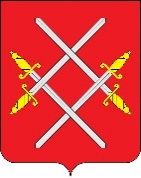 АДМИНИСТРАЦИЯ РУЗСКОГО ГОРОДСКОГО ОКРУГАМОСКОВСКОЙ ОБЛАСТИПОСТАНОВЛЕНИЕ О внесении изменений в муниципальную программу Рузского городского округа «Формирование современной комфортной городской среды», утвержденную постановлением Администрации Рузского городского округа от 11.11.2022 №5513 (в редакции от 20.03.2023 № 1348, от 27.06.2023 № 3550, от 18.08.2023 № 4952)В соответствии с Бюджетным кодексом Российской Федерации, Федеральным законом от 06.10.2003 № 131-ФЗ «Об общих принципах организации местного самоуправления в Российской Федерации», постановлением Администрации Рузского городского округа от 02.11.2022 № 5352 «Об утверждении Порядка разработки и реализации муниципальных программ Рузского городского округа», постановлением Администрации Рузского городского округа от 07.11.2022 № 5391 «Об утверждении Перечня муниципальных программ Рузского городского округа», руководствуясь Уставом Рузского городского округа, Администрация Рузского городского округа постановляет:Муниципальную программу Рузского городского округа «Формирование современной комфортной городской среды», утвержденную постановлением Администрации Рузского городского округа от 11.11.2022 №5513 (в редакции от 20.03.2023 № 1348, от 27.06.2023 № 3550, от 18.08.2023 № 4952), изложить в новой редакции (прилагается). 2. Опубликовать настоящее постановление в официальном периодическом печатном издании, распространяемом в Рузском городском округе Московской области, и разместить на официальном сайте Рузского городского округа Московской области в информационно-телекоммуникационной сети «Интернет».3. Контроль за исполнением настоящего постановления возложить на Заместителя Главы Рузского городского округа Демченко И.А.Глава городского округа                                                                                Н.Н. ПархоменкоПроект представил:Заместитель начальник Управления благоустройства			А.Д. Масловскийадминистрации Рузского городского округа Согласовано:Исполнитель:Старший инспекторУправления благоустройства администрацииРузского городского округа 							П.В. Елистратова+7 (496) 27 20-029, blagoustroystvo.rgo@ruzareg.ru«_____» ___________ 2024чПриложение к постановлению Администрации Рузского городского округа от __________№ ____Администрация Рузского городского округаМосковской областиМУНИЦИПАЛЬНАЯ ПРОГРАММА РУЗСКОГО ГОРОДСКОГО ОКРУГА«Формирование современной комфортной городской среды» г. Руза 2023Паспорт  муниципальной программы Московской области «Формирование современной комфортной городской среды» Краткая характеристика сферы реализации муниципальной программы Рузского городского округа Московской области«Формирование современной комфортной городской среды», в том числе формулировка основных проблем в указанной сфере, описание целейМуниципальная программа «Формирование современной комфортной городской среды» разработана с целью обеспечения комфортных условий проживания населения, повышения качества и условий жизни на территории Рузского городского округа.Одним из основных направлений деятельности органов местного самоуправления городского округа, в соответствии с требованиями Федерального закона N 131-ФЗ «Об общих принципах организации местного самоуправления в Российской Федерации», является решение вопросов благоустройства территории, создание современной городской среды, как одного из составляющих элементов комплексного развития территории. Уровень благоустройства определяет комфортность проживания граждан и является одной из проблем, требующих каждодневного внимания и эффективного решения, которое включает в себя комплекс мероприятий по озеленению, освещению, проведение объективного анализа современного состояния уровня благоустройства территории городского округа, определение наиболее проблемных мест, определение приоритетных направлений развития территории городского округа в целях создания современной городской среды, удобной и комфортной для проживания людей.Муниципальная программа «Формирование современной комфортной городской среды» Рузского городского округа состоит из трех подпрограмм:Подпрограмма I «Комфортная городская среда»;Подпрограмма II «Создание условий для обеспечения комфортного проживания жителей, в том числе в многоквартирных домах на территории Московской области»;Подпрограмма III «Обеспечивающая подпрограмма».Основными задачами Программы являются:- выполнение ремонта и благоустройства общественных и дворовых территорий;- выполнение благоустройства мест массового пребывания населения;- комфортное проживание в многоквартирных домах;- осуществление модернизации систем наружного освещения.- Комфортная городская включает в себя принципы развития городской среды, правила содержания муниципалитета, а также механизмы, согласно которым любые планы властей по изменению городской среды формируются с учетом мнения жителей. При этом дворы включаются в программу только по инициативе самих жителей.Для достижения поставленной цели необходима реализация следующих основных мероприятий:- повышение уровня благоустройства общественных территорий (пешеходных зон, скверов, бульваров, площадей, набережных, мест массового отдыха и т.д.);- обеспечение надлежащего уровня уличного освещения территории городского округа;- обеспечение чистоты и порядка на территориях общего пользования, объектах благоустройства Рузского городского округа;- повышение уровня благоустройства дворовых территорий;- повышение уровня вовлеченности заинтересованных граждан, организаций в реализацию мероприятий по благоустройству территории Рузского городского округа.На реализацию основных мероприятий подпрограммы направлены следующие мероприятия:- благоустройство дворовых территорий Рузского городского округа;- создание, содержание и развитие объектов благоустройства Рузского городского округа, доступности территорий общего пользования; формирование единого облика муниципального образования;- сохранность объектов благоустройства; комфортного и безопасного проживания граждан, приведение в надлежащее состояние подъездов в многоквартирных домах; создают благоприятные условия для проживания граждан в многоквартирных домах, расположенных на территории Рузского городского округа; повышение эффективности капитального ремонта в многоквартирных домах.- содействие укреплению законности и предупреждению административных правонарушений; защиту законных прав и интересов физических лиц, общества и государства;- создание условий для реализации полномочий органов местного самоуправления.Проведенный анализ дворовых территорий показал, что на отдельных площадках во дворах сохранились элементы детского - игрового и спортивного оборудования, малых архитектурных форм, однако, их состояние не обеспечивает безопасность, а также потребностей жителей. Элементы детских и спортивных игровых площадок физически и морально устарели. На отдельных территориях уровень освещенности дворовых территорий ниже допустимого, или освещение вообще отсутствует. В целом благоустройство общественных территорий включает в себя следующий перечень видов работ:- приобретение и установку инженерно-геодезические и инженерно-геологические работы, разработку проектно-сметной документации;- установку ограждений (в том числе декоративных), заборов;- закупку и установку малых архитектурных форм, детского и спортивного оборудования;- озеленение;- мощение и укладку иных покрытий;- укладку асфальта;- устройство дорожек, в том числе велосипедных;- установку источников света, иллюминации, освещение, включая архитектурно-художественное;- установку информационных стендов и знаков;- изготовление и установку стел;- изготовление, установку или восстановление произведений монументально-декоративного искусства;- замену инженерных коммуникаций при необходимости для проведения работ по благоустройству в рамках реализации утвержденной архитектурно-планировочной концепции;- программно-технических комплексов видеонаблюдения, соответствующих общим техническим требованиям к программно-техническим комплексам видеонаблюдения системы технологического обеспечения региональной общественной безопасности и оперативного управления «Безопасный регион», утвержденным распоряжением Министерства государственного управления, информационных технологий и связи Московской области от 11.09.2017 N 10-116/РВ (в случае если установка указанных комплексов предусмотрена проектом благоустройства или сметной документацией на благоустройство общественных территорий муниципальных образований Московской области, имеющей положительное заключение органа государственной экспертизы);- ремонт дорог, ремонт автомобильных дорог, уширение дорог и устройство тротуаров (в случае если указанные виды работ предусмотрены концепциями благоустройства общественных территорий муниципальных образований Московской области, согласованными художественным советом Главного управления архитектуры и градостроительства Московской области).Минимальный перечень выполняемых видов работ по благоустройству дворовых территорий включает:- детская площадка;- парковка;- озеленение;- наружное освещение;- информационный стенд;- контейнерная площадка;- лавочки (скамейки);- урны.Кроме того, может быть предусмотрено выполнение следующих дополнительных видов работ по благоустройству дворовых территорий:- спортивной площадки (воркаут);- площадки для отдыха;- приспособления для сушки белья;- других объектов общественного пользования по согласованию с заинтересованными лицами (собственники помещений в многоквартирных домах, собственники иных зданий и сооружений, расположенных в границах определенных дворовых территорий, председатели советов многоквартирных домов Московской области или их представители).Благоустройство территорий реализуется для того, чтобы обеспечить нормативное содержание территории округа и создать комфортные условия в местах проведения досуга людей.Создание условий для обеспечения комфортного проживания жителей, в том числе в многоквартирных домах на территории Московской области направлена на обеспечение условий для комфортного проживания жителей в многоквартирных домах, включает в себя мероприятия:- ремонт подъездов в многоквартирных домах;- установка камер видеонаблюдения в подъездах многоквартирных домов.Целями подпрограммы является:- приведение в надлежащее состояние подъездов в многоквартирных домах;- создание благоприятных условий для проживания граждан в многоквартирных домах, расположенных на территории Рузского городского округа;- повышение эффективности капитального ремонта многоквартирных домов.Для достижения поставленных целей необходима реализация основных мероприятий по приведению в надлежащее состояние подъездов в многоквартирных домах, проведению капитального ремонта многоквартирных домов, что позволит создать условия для реализации жилищной реформы на территории Московской области, организации ремонта и надлежащего содержания жилищного фонда Рузского городского округа Московской области.- Обеспечивающая подпрограмма направлена на обеспечение деятельности муниципального казенного учреждения, реализующего мероприятия программы в сфере ЖКХ и благоустройства на территории Рузского городского округа.Основным мероприятием подпрограммы, решение которой обеспечивает достижение цели подпрограммы, является «Создание условий для реализации полномочий органов местного самоуправления».Адресный перечень объектов недвижимого имущества (включая объекты незавершенного строительства) земельных участков, находящихся в собственности (пользовании) юридических лиц и индивидуальных предпринимателей, которые подлежат благоустройству не позднее 2024 года, за счет средств указанных лиц, в соответствии с требованиями Правил благоустройства территории Рузского городского округа, формируется исходя из физического состояния объектов определенных по результатам инвентаризации и определяется планом мероприятий муниципальной программы, в соответствии с заключенными соглашениями с администрацией округа.Проекты муниципальных программ и внесение в них изменений осуществляется с обязательным проведением общественных обсуждений (срок обсуждения — не менее 30 календарных дней со дня опубликования таких проектов муниципальных программ).Контроль за ходом выполнения муниципальной программы осуществляется общественной комиссией, созданной в соответствии с Постановлением Правительства Российской Федерации от 10.02.2017 № 169 «Об утверждении правил предоставления и распределения субсидий из федерального бюджета бюджетам субъектов Российской Федерации на поддержку государственных программ субъектов Российской Федерации и муниципальных программ формирований современной городской среды», включая проведение оценки предложений заинтересованных лиц.Инерционный прогноз развития сферы реализации муниципальной программы Рузского городского округаМосковской области «Формирование современной комфортной городской среды» с учетом ранее достигнутых результатов,а также предложения по решению проблем в указанной сфереНа состояние объектов благоустройства сказывается влияние факторов, воздействие которых заставляет регулярно проводить мероприятия по сохранению и поддержанию уровня комфортности проживания.К решению проблем благоустройства дворовых территорий и наиболее посещаемых территорий общего пользования необходим программно-целевой подход, так как без комплексной системы благоустройства городского округа невозможно добиться каких-либо значимых результатов в обеспечении комфортных условий для деятельности и отдыха жителей. Эти проблемы не могут быть решены в пределах одного финансового года, поскольку требуют значительных бюджетных расходов. Для их решения требуется участие не только органов местного самоуправления городского округа, но и государственных органов, а также организаций различных форм собственности, осуществляющих свою деятельность на территории городского округа. Конкретная деятельность по выходу из сложившейся ситуации, связанная с планированием и организацией работ по вопросам улучшения благоустройства, санитарного состояния территории городского округа, создания комфортных условий проживания населения будет осуществляться в рамках муниципальной программы «Формирование современной городской среды на территории Рузского городского округа».Применение программного метода позволит поэтапно осуществлять комплексное благоустройство дворовых территории и территорий общего пользования с учетом мнения граждан, а именно:- повысит уровень планирования и реализации мероприятий по благоустройству (сделает их современными, эффективными, оптимальными, открытыми, востребованными гражданами);- запустит реализацию механизма поддержки мероприятий по благоустройству, инициированных гражданами;- запустит механизм финансового и трудового участия граждан и организаций в реализации мероприятий по благоустройству;- сформирует инструменты общественного контроля за реализацией мероприятий по благоустройству на территории городского округа.В целях повышения комфортности условий проживания граждан, эффективного расходования бюджетных средств городского округа и комплексного подхода к выполнению мероприятий по благоустройству дворовых территорий управляющими организациями совместно с собственниками помещений многоквартирных домов будут производиться сопутствующие работы по восстановлению отмосток, ремонту крылец, конструктивных элементов фасадов жилых домов, установке ограждений, формированию и озеленению клумб и газонов, выполняемые за счет средств на содержание и ремонт жилищного фонда.В процессе реализации Программы могут проявиться риски, оказывающие влияние на конечные результаты реализации мероприятий Программы, к числу которых относятся:- бюджетные риски, связанные с дефицитом бюджетов бюджетной системы Российской Федерации;- социальные риски, связанные с низкой активностью населения в реализации мероприятий по благоустройству территории городского округа;- управленческие риски, связанные с неэффективным управлением реализацией Программы и недостаточным контролем за реализацией Программы.В рамках мер по предотвращению указанных рисков и снижению вероятности возникновения неблагоприятных последствий предусмотрены следующие меры:- оперативное принятие решений и обеспечение согласованности взаимодействия ответственного исполнителя, соисполнителей и участников Программы при ее реализации;- проведение регулярного анализа исполнения мероприятий Программы;- информационно-разъяснительная работа в целях стимулирования активности граждан и организаций в реализации мероприятий Программы;- создание системы оперативного контроля и мониторинга за реализацией Программы.В результате реализации Программы ожидается:- улучшение эстетичного вида городской среды, в первую очередь в зонах наиболее активной посещаемости;- улучшение организации пешеходных пространств в местах массовой посещаемости, единого ландшафтно-рекреационного пространства;- увеличение площади озеленения за счет «неорганизованных» территорий;- совершенствование системы обращения с отходами производства и потребления;- улучшение экологической ситуации в городе;- рациональное размещение детских и спортивных сооружений различных уровней;- увеличение количества благоустроенных дворов;- увеличение количества жителей городского поселения, участвующих в благоустройстве территории;- увеличение площади зеленых насаждений в поселении;- обеспечение благоприятных и безопасных условий проживания граждан;- обеспечения безопасного передвижения на территории округа маломобильных групп населения;- обеспечение надлежащего содержания общего имущества в многоквартирном доме;- установление необходимого баланса интересов собственников жилья в части стоимости и качества работ и услуг;- обеспечение устойчивого функционирования и развития коммунальной сферы;- обеспечение надежными и качественными услугами электроснабжения;- развитие объектов уличного освещения, находящихся в собственности муниципального образования;- развитие системы уличного освещения обеспечивается за счет осуществления деятельности по проектированию, строительству, реконструкции и модернизации систем;- создание комфортных условий для жизни граждан в целом. Целевые показатели муниципальной программы Рузского городского округа Московской области «Формирование современной комфортной городской среды»Методика расчета значений планируемых показателей/результатов реализации муниципальной программыРузского городского округа Московской области «Формирование современной комфортной городской среды»Подпрограмма I «Комфортная городская среда»Перечень мероприятий подпрограммы I «Комфортная городская среда»В рамках реализации мероприятий подпрограммы, муниципальная программа должна содержать адресный перечень объектов с указанием года реализации и объемов денежных средств.Адресный перечень, предусмотренный в рамках реализации мероприятия F2. Формирование комфортной городской средыАдресный перечень, предусмотренный в рамках реализации мероприятия 01. Благоустройство общественных территорий муниципальных образований Московской областиПодпрограмма II «Создание условий для обеспечения комфортного проживания жителей, в том числе в многоквартирных домах на территории Московской области»Перечень мероприятий подпрограммы II «Создание условий для обеспечения комфортного проживания жителей, в том числе в многоквартирных домах на территории Московской области»В рамках реализации мероприятий подпрограммы, муниципальная программа должна содержать адресный перечень объектов с указанием года реализации и объемов денежных средств.Адресный перечень, предусмотренный в рамках реализации мероприятия F2. Формирование комфортной городской средыАдресный перечень, предусмотренный в рамках реализации мероприятия 01. Обеспечение комфортной среды проживания на территорииАдресный перечень, предусмотренный в рамках реализации мероприятия 02 Создание благоприятных условий для проживания граждан в многоквартирных домах, расположенных на территории Московской областиПодпрограмма III «Обеспечивающая подпрограмма»Перечень мероприятий подпрограммы III «Обеспечивающая подпрограмма»Адресный перечень дворовых территорий Рузского городского округасформированный по результатам инвентаризации, для выполнения работ по комплексномублагоустройству дворовых территорий в 2023-2027 годахАдресный перечень общественных территорий Рузского городского округадля выполнения работ по благоустройству территорий в 2023-2027 годахАдресный перечень детских игровых площадок Рузского городского округадля выполнения работ по их модернизации в 2023-2027 годахАдресный перечень объектов недвижимого имущества (включая объекты незавершенного строительства) и земельных участков, находящихся в собственности (пользовании) юридических лиц и индивидуальных предпринимателей, которые подлежат благоустройству не позднее 2027 года за счет средств указанных лицот№Первый Заместитель Главы Рузского городского округа                В.Ю. Пархоменко«_____» ___________ 2024Заместитель ГлавыРузского городского округа                      И.А. Демченко «_____» ___________ 2024Заместитель ГлавыРузского городского округа                        В. Б. Буздина «_____» ___________ 2024Начальник правового Управления администрации Рузского городского округа                Ю.Ю. Доренкова«_____» ___________ 2024И.О.  начальника Финансового Управления администрации Рузского городского округа                     Е.А. Лущихина«_____» ___________ 2024Начальник Управления экономического развития и АПК Рузского городского округа                       С.В. Забудняк«_____» ___________ 2024Координатор муниципальной программыЗаместитель Главы Рузского городского округа И.А. ДемченкоЗаместитель Главы Рузского городского округа И.А. ДемченкоЗаместитель Главы Рузского городского округа И.А. ДемченкоЗаместитель Главы Рузского городского округа И.А. ДемченкоЗаместитель Главы Рузского городского округа И.А. ДемченкоЗаместитель Главы Рузского городского округа И.А. ДемченкоЗаместитель Главы Рузского городского округа И.А. ДемченкоМуниципальный заказчик программыАдминистрация Рузского городского округаАдминистрация Рузского городского округаАдминистрация Рузского городского округаАдминистрация Рузского городского округаАдминистрация Рузского городского округаАдминистрация Рузского городского округаАдминистрация Рузского городского округаЦели муниципальной программыСоздание комфортных и безопасных условий для жизни и отдыха гражданСовершенствование внешнего благоустройства Рузского городского округа Придание художественной выразительности и эстетической привлекательности внешнего облика округаСоздание комфортных условий для массового отдыха граждан и обустройство зон отдыхаПовышение уровня вовлеченности заинтересованных граждан, организаций в реализацию мероприятий по благоустройству территории Рузского городского округа Создание комфортной городской световой средыСоздание благоприятных условий для проживания граждан в многоквартирных домахСоздание комфортных и безопасных условий для жизни и отдыха гражданСовершенствование внешнего благоустройства Рузского городского округа Придание художественной выразительности и эстетической привлекательности внешнего облика округаСоздание комфортных условий для массового отдыха граждан и обустройство зон отдыхаПовышение уровня вовлеченности заинтересованных граждан, организаций в реализацию мероприятий по благоустройству территории Рузского городского округа Создание комфортной городской световой средыСоздание благоприятных условий для проживания граждан в многоквартирных домахСоздание комфортных и безопасных условий для жизни и отдыха гражданСовершенствование внешнего благоустройства Рузского городского округа Придание художественной выразительности и эстетической привлекательности внешнего облика округаСоздание комфортных условий для массового отдыха граждан и обустройство зон отдыхаПовышение уровня вовлеченности заинтересованных граждан, организаций в реализацию мероприятий по благоустройству территории Рузского городского округа Создание комфортной городской световой средыСоздание благоприятных условий для проживания граждан в многоквартирных домахСоздание комфортных и безопасных условий для жизни и отдыха гражданСовершенствование внешнего благоустройства Рузского городского округа Придание художественной выразительности и эстетической привлекательности внешнего облика округаСоздание комфортных условий для массового отдыха граждан и обустройство зон отдыхаПовышение уровня вовлеченности заинтересованных граждан, организаций в реализацию мероприятий по благоустройству территории Рузского городского округа Создание комфортной городской световой средыСоздание благоприятных условий для проживания граждан в многоквартирных домахСоздание комфортных и безопасных условий для жизни и отдыха гражданСовершенствование внешнего благоустройства Рузского городского округа Придание художественной выразительности и эстетической привлекательности внешнего облика округаСоздание комфортных условий для массового отдыха граждан и обустройство зон отдыхаПовышение уровня вовлеченности заинтересованных граждан, организаций в реализацию мероприятий по благоустройству территории Рузского городского округа Создание комфортной городской световой средыСоздание благоприятных условий для проживания граждан в многоквартирных домахСоздание комфортных и безопасных условий для жизни и отдыха гражданСовершенствование внешнего благоустройства Рузского городского округа Придание художественной выразительности и эстетической привлекательности внешнего облика округаСоздание комфортных условий для массового отдыха граждан и обустройство зон отдыхаПовышение уровня вовлеченности заинтересованных граждан, организаций в реализацию мероприятий по благоустройству территории Рузского городского округа Создание комфортной городской световой средыСоздание благоприятных условий для проживания граждан в многоквартирных домахСоздание комфортных и безопасных условий для жизни и отдыха гражданСовершенствование внешнего благоустройства Рузского городского округа Придание художественной выразительности и эстетической привлекательности внешнего облика округаСоздание комфортных условий для массового отдыха граждан и обустройство зон отдыхаПовышение уровня вовлеченности заинтересованных граждан, организаций в реализацию мероприятий по благоустройству территории Рузского городского округа Создание комфортной городской световой средыСоздание благоприятных условий для проживания граждан в многоквартирных домахПеречень подпрограмм1. Подпрограмма I «Комфортная городская среда»2. Подпрограмма II «Создание условий для обеспечения комфортного проживания жителей, в том числе в многоквартирных домах на территории Московской области»3. Подпрограмма III «Обеспечивающая подпрограмма»1. Подпрограмма I «Комфортная городская среда»2. Подпрограмма II «Создание условий для обеспечения комфортного проживания жителей, в том числе в многоквартирных домах на территории Московской области»3. Подпрограмма III «Обеспечивающая подпрограмма»1. Подпрограмма I «Комфортная городская среда»2. Подпрограмма II «Создание условий для обеспечения комфортного проживания жителей, в том числе в многоквартирных домах на территории Московской области»3. Подпрограмма III «Обеспечивающая подпрограмма»1. Подпрограмма I «Комфортная городская среда»2. Подпрограмма II «Создание условий для обеспечения комфортного проживания жителей, в том числе в многоквартирных домах на территории Московской области»3. Подпрограмма III «Обеспечивающая подпрограмма»1. Подпрограмма I «Комфортная городская среда»2. Подпрограмма II «Создание условий для обеспечения комфортного проживания жителей, в том числе в многоквартирных домах на территории Московской области»3. Подпрограмма III «Обеспечивающая подпрограмма»1. Подпрограмма I «Комфортная городская среда»2. Подпрограмма II «Создание условий для обеспечения комфортного проживания жителей, в том числе в многоквартирных домах на территории Московской области»3. Подпрограмма III «Обеспечивающая подпрограмма»1. Подпрограмма I «Комфортная городская среда»2. Подпрограмма II «Создание условий для обеспечения комфортного проживания жителей, в том числе в многоквартирных домах на территории Московской области»3. Подпрограмма III «Обеспечивающая подпрограмма»1. Подпрограмма I «Комфортная городская среда»Управление благоустройства администрации Рузского городского округа Управление благоустройства администрации Рузского городского округа Управление благоустройства администрации Рузского городского округа Управление благоустройства администрации Рузского городского округа Управление благоустройства администрации Рузского городского округа Управление благоустройства администрации Рузского городского округа Управление благоустройства администрации Рузского городского округа 2. Подпрограмма II «Создание условий для обеспечения комфортного проживания жителей, в том числе в многоквартирных домах на территории Московской области»Управление ЖКХ, капитального ремонта и строительства администрации Рузского городского округаУправление ЖКХ, капитального ремонта и строительства администрации Рузского городского округаУправление ЖКХ, капитального ремонта и строительства администрации Рузского городского округаУправление ЖКХ, капитального ремонта и строительства администрации Рузского городского округаУправление ЖКХ, капитального ремонта и строительства администрации Рузского городского округаУправление ЖКХ, капитального ремонта и строительства администрации Рузского городского округаУправление ЖКХ, капитального ремонта и строительства администрации Рузского городского округа3. Подпрограмма III «Обеспечивающая подпрограмма»Управление благоустройства администрации Рузского городского округаУправление ЖКХ, капитального ремонта и строительства администрации Рузского городского округаУправление благоустройства администрации Рузского городского округаУправление ЖКХ, капитального ремонта и строительства администрации Рузского городского округаУправление благоустройства администрации Рузского городского округаУправление ЖКХ, капитального ремонта и строительства администрации Рузского городского округаУправление благоустройства администрации Рузского городского округаУправление ЖКХ, капитального ремонта и строительства администрации Рузского городского округаУправление благоустройства администрации Рузского городского округаУправление ЖКХ, капитального ремонта и строительства администрации Рузского городского округаУправление благоустройства администрации Рузского городского округаУправление ЖКХ, капитального ремонта и строительства администрации Рузского городского округаУправление благоустройства администрации Рузского городского округаУправление ЖКХ, капитального ремонта и строительства администрации Рузского городского округаКраткая характеристика подпрограмм1. Реализация мероприятий, направленных на повышение уровня благоустройства территорий Рузского городского округа Московской области, а также способствующих улучшению архитектурно-художественного облика Рузского городского округа Московской области и созданию современной среды для жизни с учетом исторической застройки и природных ландшафтов, оказанию услуг в сфере туризма, физической культуры и спорта, комфортному отдыху и укреплению здоровья граждан в природной среде лесных ландшафтов, использованию водных объектов общего пользования для рекреационных целей, комплексному и устойчивому развитию муниципальных образований в части привлечения населения к здоровому образу жизни через развитие уличной детской игровой инфраструктуры, воркаутов, комфортному передвижению по населенным пунктам в вечерне-ночное время, расширению велопешеходной сети и спектра общедоступных пространств и сервисов для отдыха, прогулок, занятий физической культурой и спортом на территории Рузского городского округа Московской области.1. Реализация мероприятий, направленных на повышение уровня благоустройства территорий Рузского городского округа Московской области, а также способствующих улучшению архитектурно-художественного облика Рузского городского округа Московской области и созданию современной среды для жизни с учетом исторической застройки и природных ландшафтов, оказанию услуг в сфере туризма, физической культуры и спорта, комфортному отдыху и укреплению здоровья граждан в природной среде лесных ландшафтов, использованию водных объектов общего пользования для рекреационных целей, комплексному и устойчивому развитию муниципальных образований в части привлечения населения к здоровому образу жизни через развитие уличной детской игровой инфраструктуры, воркаутов, комфортному передвижению по населенным пунктам в вечерне-ночное время, расширению велопешеходной сети и спектра общедоступных пространств и сервисов для отдыха, прогулок, занятий физической культурой и спортом на территории Рузского городского округа Московской области.1. Реализация мероприятий, направленных на повышение уровня благоустройства территорий Рузского городского округа Московской области, а также способствующих улучшению архитектурно-художественного облика Рузского городского округа Московской области и созданию современной среды для жизни с учетом исторической застройки и природных ландшафтов, оказанию услуг в сфере туризма, физической культуры и спорта, комфортному отдыху и укреплению здоровья граждан в природной среде лесных ландшафтов, использованию водных объектов общего пользования для рекреационных целей, комплексному и устойчивому развитию муниципальных образований в части привлечения населения к здоровому образу жизни через развитие уличной детской игровой инфраструктуры, воркаутов, комфортному передвижению по населенным пунктам в вечерне-ночное время, расширению велопешеходной сети и спектра общедоступных пространств и сервисов для отдыха, прогулок, занятий физической культурой и спортом на территории Рузского городского округа Московской области.1. Реализация мероприятий, направленных на повышение уровня благоустройства территорий Рузского городского округа Московской области, а также способствующих улучшению архитектурно-художественного облика Рузского городского округа Московской области и созданию современной среды для жизни с учетом исторической застройки и природных ландшафтов, оказанию услуг в сфере туризма, физической культуры и спорта, комфортному отдыху и укреплению здоровья граждан в природной среде лесных ландшафтов, использованию водных объектов общего пользования для рекреационных целей, комплексному и устойчивому развитию муниципальных образований в части привлечения населения к здоровому образу жизни через развитие уличной детской игровой инфраструктуры, воркаутов, комфортному передвижению по населенным пунктам в вечерне-ночное время, расширению велопешеходной сети и спектра общедоступных пространств и сервисов для отдыха, прогулок, занятий физической культурой и спортом на территории Рузского городского округа Московской области.1. Реализация мероприятий, направленных на повышение уровня благоустройства территорий Рузского городского округа Московской области, а также способствующих улучшению архитектурно-художественного облика Рузского городского округа Московской области и созданию современной среды для жизни с учетом исторической застройки и природных ландшафтов, оказанию услуг в сфере туризма, физической культуры и спорта, комфортному отдыху и укреплению здоровья граждан в природной среде лесных ландшафтов, использованию водных объектов общего пользования для рекреационных целей, комплексному и устойчивому развитию муниципальных образований в части привлечения населения к здоровому образу жизни через развитие уличной детской игровой инфраструктуры, воркаутов, комфортному передвижению по населенным пунктам в вечерне-ночное время, расширению велопешеходной сети и спектра общедоступных пространств и сервисов для отдыха, прогулок, занятий физической культурой и спортом на территории Рузского городского округа Московской области.1. Реализация мероприятий, направленных на повышение уровня благоустройства территорий Рузского городского округа Московской области, а также способствующих улучшению архитектурно-художественного облика Рузского городского округа Московской области и созданию современной среды для жизни с учетом исторической застройки и природных ландшафтов, оказанию услуг в сфере туризма, физической культуры и спорта, комфортному отдыху и укреплению здоровья граждан в природной среде лесных ландшафтов, использованию водных объектов общего пользования для рекреационных целей, комплексному и устойчивому развитию муниципальных образований в части привлечения населения к здоровому образу жизни через развитие уличной детской игровой инфраструктуры, воркаутов, комфортному передвижению по населенным пунктам в вечерне-ночное время, расширению велопешеходной сети и спектра общедоступных пространств и сервисов для отдыха, прогулок, занятий физической культурой и спортом на территории Рузского городского округа Московской области.1. Реализация мероприятий, направленных на повышение уровня благоустройства территорий Рузского городского округа Московской области, а также способствующих улучшению архитектурно-художественного облика Рузского городского округа Московской области и созданию современной среды для жизни с учетом исторической застройки и природных ландшафтов, оказанию услуг в сфере туризма, физической культуры и спорта, комфортному отдыху и укреплению здоровья граждан в природной среде лесных ландшафтов, использованию водных объектов общего пользования для рекреационных целей, комплексному и устойчивому развитию муниципальных образований в части привлечения населения к здоровому образу жизни через развитие уличной детской игровой инфраструктуры, воркаутов, комфортному передвижению по населенным пунктам в вечерне-ночное время, расширению велопешеходной сети и спектра общедоступных пространств и сервисов для отдыха, прогулок, занятий физической культурой и спортом на территории Рузского городского округа Московской области.Краткая характеристика подпрограмм2. Создание благоприятных и безопасных условий для проживания граждан в многоквартирных домах, комплексная модернизация объектов общего пользования на дворовых территориях, обеспечение современного качества внутриквартальных проездов, пешеходной сети.2. Создание благоприятных и безопасных условий для проживания граждан в многоквартирных домах, комплексная модернизация объектов общего пользования на дворовых территориях, обеспечение современного качества внутриквартальных проездов, пешеходной сети.2. Создание благоприятных и безопасных условий для проживания граждан в многоквартирных домах, комплексная модернизация объектов общего пользования на дворовых территориях, обеспечение современного качества внутриквартальных проездов, пешеходной сети.2. Создание благоприятных и безопасных условий для проживания граждан в многоквартирных домах, комплексная модернизация объектов общего пользования на дворовых территориях, обеспечение современного качества внутриквартальных проездов, пешеходной сети.2. Создание благоприятных и безопасных условий для проживания граждан в многоквартирных домах, комплексная модернизация объектов общего пользования на дворовых территориях, обеспечение современного качества внутриквартальных проездов, пешеходной сети.2. Создание благоприятных и безопасных условий для проживания граждан в многоквартирных домах, комплексная модернизация объектов общего пользования на дворовых территориях, обеспечение современного качества внутриквартальных проездов, пешеходной сети.2. Создание благоприятных и безопасных условий для проживания граждан в многоквартирных домах, комплексная модернизация объектов общего пользования на дворовых территориях, обеспечение современного качества внутриквартальных проездов, пешеходной сети.Краткая характеристика подпрограмм3. Обеспечение эффективного исполнения полномочий Администрации Рузского городского округа Московской области. Мероприятия оказывающие содействие укреплению законности и предупреждению административных правонарушений; защиту законных прав и интересов физических лиц, общества и государства.3. Обеспечение эффективного исполнения полномочий Администрации Рузского городского округа Московской области. Мероприятия оказывающие содействие укреплению законности и предупреждению административных правонарушений; защиту законных прав и интересов физических лиц, общества и государства.3. Обеспечение эффективного исполнения полномочий Администрации Рузского городского округа Московской области. Мероприятия оказывающие содействие укреплению законности и предупреждению административных правонарушений; защиту законных прав и интересов физических лиц, общества и государства.3. Обеспечение эффективного исполнения полномочий Администрации Рузского городского округа Московской области. Мероприятия оказывающие содействие укреплению законности и предупреждению административных правонарушений; защиту законных прав и интересов физических лиц, общества и государства.3. Обеспечение эффективного исполнения полномочий Администрации Рузского городского округа Московской области. Мероприятия оказывающие содействие укреплению законности и предупреждению административных правонарушений; защиту законных прав и интересов физических лиц, общества и государства.3. Обеспечение эффективного исполнения полномочий Администрации Рузского городского округа Московской области. Мероприятия оказывающие содействие укреплению законности и предупреждению административных правонарушений; защиту законных прав и интересов физических лиц, общества и государства.3. Обеспечение эффективного исполнения полномочий Администрации Рузского городского округа Московской области. Мероприятия оказывающие содействие укреплению законности и предупреждению административных правонарушений; защиту законных прав и интересов физических лиц, общества и государства.Источники финансирования муниципальной программы, в том числе по годам реализации программы (тыс. руб.):Расходы  (тыс. рублей)Расходы  (тыс. рублей)Расходы  (тыс. рублей)Расходы  (тыс. рублей)Расходы  (тыс. рублей)Расходы  (тыс. рублей)Источники финансирования муниципальной программы, в том числе по годам реализации программы (тыс. руб.):Всего20232024202520262027Средства бюджета Московской области842 287,21285 013,6693 272,6910 996,05453 004,810,00Средства федерального бюджета0,000,000,000,000,000,00Средства бюджета Рузского городского округа2 763 345,98757 372,22601 619,78589 087,51815 266,470Внебюджетные средства2 139,632 139,630,000,000,000,00Всего, в том числе по годам:3 607 772,821 044 525,51694 892,47600 083,561 268 271,280,00№ п/пНаименование целевых показателейНаименование целевых показателейТип показателя*Единица измерения(по ОКЕИ)Базовое значение **Планируемое значение по годам реализации программыПланируемое значение по годам реализации программыПланируемое значение по годам реализации программыПланируемое значение по годам реализации программыПланируемое значение по годам реализации программыНомера основных мероприятий, подпрограммы, оказывающие влияние на достижение показателя№ п/пНаименование целевых показателейНаименование целевых показателейТип показателя*Единица измерения(по ОКЕИ)Базовое значение **2023 год2024 год 2025 год 2026 год2027 год Номера основных мероприятий, подпрограммы, оказывающие влияние на достижение показателя122345678910101.1.Повышение качества и комфорта среды на территории Московской областиПовышение качества и комфорта среды на территории Московской областиПовышение качества и комфорта среды на территории Московской областиПовышение качества и комфорта среды на территории Московской областиПовышение качества и комфорта среды на территории Московской областиПовышение качества и комфорта среды на территории Московской областиПовышение качества и комфорта среды на территории Московской областиПовышение качества и комфорта среды на территории Московской областиПовышение качества и комфорта среды на территории Московской областиПовышение качества и комфорта среды на территории Московской области1.Количество благоустроенных общественных территорийКоличество благоустроенных общественных территорийПриоритетныйРегиональный проект «Формирование комфортной городской среды (Московская область)»Единица1101001.F2.01, 1.F2.02, 1.F2.03, 1.F2.06, 2.Количество установленных детских, игровых площадокКоличество установленных детских, игровых площадокПриоритетныйОбращениеЕдиница-000001.01.033.Реализованы проекты победителей Всероссийского конкурса лучших проектов создания комфортной городской среды в малых городах и исторических поселенияхРеализованы проекты победителей Всероссийского конкурса лучших проектов создания комфортной городской среды в малых городах и исторических поселенияхПриоритетный
Региональный проект «Формирование комфортной городской среды (Московская область)»Единица0000001.F2.04, 1.F2.054.Уровень освещенности территорий общественного пользования в пределах городской черты на конец года, не менееУровень освещенности территорий общественного пользования в пределах городской черты на конец года, не менееПриоритетныйПроцент81,8981,89828285901.01.045.Уровень освещенности территорий общественного пользования вне пределов городской черты на конец года, не менееУровень освещенности территорий общественного пользования вне пределов городской черты на конец года, не менееПриоритетныйПроцент78,8178,81808083851.01.046.Доля граждан, принявших участие в решении вопросов развития городской среды, от общего количества граждан в возрасте от 14 лет, проживающих в муниципальных образованиях, на территориях которых реализуются проекты по созданию комфортной городской средыДоля граждан, принявших участие в решении вопросов развития городской среды, от общего количества граждан в возрасте от 14 лет, проживающих в муниципальных образованиях, на территориях которых реализуются проекты по созданию комфортной городской средыОтраслевой показательПроцент-145,91001001001001.F2.01, 1.F2.02, 1.F2.03, 1.F2.04, 1.F2.05, 1.F2.07, 1.01.01, 1.01.02, 1.01.03, 1.01.04, 1.01.05, 1.01.06, 1.01.07, 1.01.08, 1.01.09, 1.01.10, 1.01.11, 1.01.12, 1.01.13, 1.02.01, 2.01.02, 2.01.03, 2.01.06, 2.01.072.2.Создание условий для обеспечения комфортного проживания жителей, в том числе в многоквартирных домах на территории Московской областиСоздание условий для обеспечения комфортного проживания жителей, в том числе в многоквартирных домах на территории Московской областиСоздание условий для обеспечения комфортного проживания жителей, в том числе в многоквартирных домах на территории Московской областиСоздание условий для обеспечения комфортного проживания жителей, в том числе в многоквартирных домах на территории Московской областиСоздание условий для обеспечения комфортного проживания жителей, в том числе в многоквартирных домах на территории Московской областиСоздание условий для обеспечения комфортного проживания жителей, в том числе в многоквартирных домах на территории Московской областиСоздание условий для обеспечения комфортного проживания жителей, в том числе в многоквартирных домах на территории Московской областиСоздание условий для обеспечения комфортного проживания жителей, в том числе в многоквартирных домах на территории Московской областиСоздание условий для обеспечения комфортного проживания жителей, в том числе в многоквартирных домах на территории Московской области7.Доля дефектов асфальтового покрытия на дворовых территориях, устраненных в рамках выполнения работ по ямочному ремонтуДоля дефектов асфальтового покрытия на дворовых территориях, устраненных в рамках выполнения работ по ямочному ремонтуПриоритетныйпроцент0000002.01.018.Выполнен ремонт асфальтового покрытия дворовых территорийВыполнен ремонт асфальтового покрытия дворовых территорий
Приоритетныйединица131300002.01.019.Устранены дефекты асфальтового покрытия дворовых территорий, в том числе проездов на дворовые территории, в том числе внутриквартальных проездов, в рамках проведения ямочного ремонтаУстранены дефекты асфальтового покрытия дворовых территорий, в том числе проездов на дворовые территории, в том числе внутриквартальных проездов, в рамках проведения ямочного ремонтаПриоритетныйкв.м000002.01.0110.Созданы и отремонтированы пешеходные коммуникацииСозданы и отремонтированы пешеходные коммуникацииПриоритетныйЕдиница-2446602.01.0211.Приобретена коммунальная техникаПриобретена коммунальная техникаОтраслевой показательЕдиница -000002.01.0412.Благоустроены дворовые территории за счет средств муниципального образования Московской областиБлагоустроены дворовые территории за счет средств муниципального образования Московской областиОтраслевой показательЕдиница -000002.01.1713.Созданы и отремонтированы пешеходные коммуникации за счет средств муниципального образования Московской областиСозданы и отремонтированы пешеходные коммуникации за счет средств муниципального образования Московской областиОтраслевой показательЕдиница -000002.01.0214.Площадь дворовых территорий и общественных пространств, содержанных за счет бюджетных средствПлощадь дворовых территорий и общественных пространств, содержанных за счет бюджетных средствОтраслевой показательКвадратный метр-1416720,921416720,921416720,921416720,921416720,922.01.15, 2.01.16, 2.01.18, 2.01.1915.Замена детских игровых площадок Замена детских игровых площадок ПриоритетныйЕдиница-6 62 2 0 2.01.2016.Количество замененных неэнергоэффективных светильников наружного освещенияКоличество замененных неэнергоэффективных светильников наружного освещенияПриоритетныйЕдиница-614000002.01.2117.Количество установленных шкафов управления наружным освещениемКоличество установленных шкафов управления наружным освещениемПриоритетныйЕдиница-13645676802.01.23№п/пНаименование показателя/результата Единица измеренияМетодика расчета показателя/результата  12341.ПоказателиПоказателиПоказатели1.1.Количество благоустроенных общественных территорийЕд.Плановое значение показателя определяется в соответствии с Соглашением о предоставлении субсидии из бюджета Московской области бюджету муниципального образования на реализацию программ формирования современной городской среды, заключенным в рамках реализации мероприятий F2.01, F2.02, F2.03, F2.06 основного мероприятия F2-«Формирование комфортной городской среды» национального проекта «Жилье и городская среда» подпрограммы 1 «Комфортная городская среда» государственной программы Московской области «Формирование современной комфортной городской среды»1.2.Количество установленных детских, игровых площадокЕд.Плановые значения устанавливаются на основании заявок, сформированных по итогам голосования на портале «Добродел» в год, предшествующий году реализации. Показатель за отчетный период указывается без учета достигнутого значения за предыдущий период (т.е. без нарастающего итога)1.3.Реализованы проекты победителей Всероссийского конкурса лучших проектов создания комфортной городской среды в малых городах и исторических поселенияхЕд.Рассчитывается как сумма реализованных проектов, победивших во Всероссийском конкурсе лучших проектов создания комфортной городской среды в малых городах и исторических поселениях, 1.4.Доля дефектов асфальтового покрытия на дворовых территориях, устраненных в рамках выполнения работ по ямочному ремонтуПроцентЗначение показателя определяется по формуле:(Xдеф./Xплан.)*100Xдеф. – площадь устраненных дефектов асфальтового покрытия дворовых территорий в рамках выполнения работ по ямочному ремонту за отчетный период.Xплан. – плановая площадь дефектов асфальтового покрытия дворовых территорий подлежащая устранению в рамках выполнения работ по ямочному ремонту с привлечением субсидии в отчетном годуДля Xдеф  -Отчеты муниципальных образований Московской области. (Отчет предоставляется по форме и в сроки, предусмотренные в соглашениях о предоставлении субсидии на ямочный ремонт асфальтового покрытия дворовых территорий)Для Xплан-устанавливается результатом выполнения мероприятия государственной программы1.5.Выполнен ремонт асфальтового покрытия дворовых территорийЕд.Фактическое значение определяется количеством благоустроенных дворовых территорий в отчетном периоде и подтверждается отчетом к соглашению о предоставлении субсидий.1.6.Устранены дефекты асфальтового покрытия дворовых территорий, в том числе проездов на дворовые территории, в том числе внутриквартальных проездов, в рамках проведения ямочного ремонтаКв. мФактическое значение определяется площадью отремонтированных дефектов асфальтового покрытия дворовых территорий, в том числе внутриквартальных проездов в отчетном периоде и подтверждается отчетом к соглашению о предоставлении субсидий.1.7.Созданы и отремонтированы пешеходные коммуникацииЕд.Фактическое значение определяется количеством созданных и отремонтированных пешеходных коммуникаций на территории Московской области в отчетном периоде и подтверждается отчетом к соглашению о предоставлении субсидий.1.8.Приобретена коммунальная техникаЕд.Значение показателя определяется фактическим количеством закупленной коммунальной техники1.9.Благоустроены дворовые территории за счет средств муниципального образования Московской областиЕд.Значение показателя определяется фактическим количеством благоустроенных дворовых территорий за счет средств муниципального образования Московской области1.10.Созданы и отремонтированы пешеходные коммуникации за счет средств муниципального образования Московской областиЕд.Значение показателя определяется как сумма количества объектов благоустройства на территории Московской области, на которых реализованы мероприятия за счет средств муниципального образования Московской области1.111.Площадь дворовых территорий и общественных пространств, содержанных за счет бюджетных средствКв. мЗначение определяется как сумма площадей дворовых территорий и общественных пространств, находящихся на содержании ОМСУ, в соответствии с титульными списками объектов благоустройства городского округа1.12.Замена детских игровых площадок  Ед.Плановое значение показателя определяется в соответствии с Методикой расчета дотационных средств, утвержденной на текущий финансовый год1.13.Количество замененных неэнергоэффективных светильников наружного освещенияЕд.Плановое значение показателя определяется в соответствии с Методикой расчета дотационных средств утвержденной на текущий финансовый год1.14.Количество установленных шкафов управления наружным освещениемЕд.Плановое значение показателя определяется в соответствии с Методикой расчета дотационных средств, утвержденной на текущий финансовый год1.15Уровень освещенности территорий общественного пользования в пределах городской черты на конец года, не менееПроцентФактическое значение показателя определяется как отношение суммы количества территорий общественного пользования в пределах городской черты, на которых проведены мероприятия по устройству наружного освещения  в отчетном году и количества территорий общественного пользования в пределах городской черты, освещенных на начало отчетного года, к общему количеству территорий общественного пользования в пределах городской черты на начало отчетного года, умноженное на сто1.16Уровень освещенности территорий общественного пользования вне пределов городской черты на конец года, не менееПроцентФактическое значение показателя определяется как отношение суммы количества территорий общественного пользования вне пределов городской черты, на которых проведены мероприятия по устройству наружного освещения  в отчетном году и количества территорий общественного пользования вне пределов городской черты, освещенных на начало отчетного года к общему количеству территорий общественного пользования вне пределов городской черты на начало отчетного года, умноженное на сто2.РезультатыРезультатыРезультаты2.1.Благоустроены общественные территории с использованием средств федерального бюджета и бюджета Московской областиЕд.Направлен на достижение показателя «Количество благоустроенных общественных территорий». Фактическое достижение результата определяется как сумма количеств общественных территорий, на которые в отчетном периоде реализованы мероприятия по благоустройству. Достижение результатов подтверждается протоколами заседаний муниципальных общественных комиссий, содержащими решения о завершении благоустройства общественных территорий, принятых по результатам осмотра таких территорий.2.2.Благоустроены общественные территории с использованием средств бюджета Московской областиЕд.Направлен на достижение показателя «Количество благоустроенных общественных территорий».Фактическое достижение результата определяется как сумма количеств общественных территорий, на которые в отчетном периоде реализованы мероприятия по благоустройству. Достижение результатов подтверждается протоколами заседаний муниципальных общественных комиссий, содержащими решения о завершении благоустройства общественных территорий, принятых по результатам осмотра таких территорий.2.3.Благоустроены скверыЕд.Направлен на достижение показателя «Количество благоустроенных общественных территорий».Фактическое достижение результата определяется как сумма количеств скверов, на которых в отчетном периоде реализованы мероприятия по благоустройству.
Достижение результатов подтверждается протоколами заседаний муниципальных общественных комиссий, содержащими решения о завершении благоустройства скверов, принятые по результатам осмотра таких территорий.2.4.Реализованы с использованием средств бюджета Московской области проекты победителей Всероссийского конкурса лучших проектов создания комфортной городской среды в малых городах и исторических поселенияхЕд.Фактическое достижение результата определяется как сумма количеств реализованных проектов победителей Всероссийского конкурса лучших проектов создания комфортной городской среды. При этом под реализованным проектом понимается результат, достигнутый муниципальным образованием –победителем Всероссийского конкурса лучших проектов создания комфортной городской среды в малых городах и исторических поселениях по завершению выполнения комплекса мероприятий, предусмотренного проектом создания комфортной городской среды, представленного в составе его заявки на участие в указанном конкурсе.2.5.Изготовлено и установлено стелШт.Фактическое достижение результата определяется как сумма количеств стел, изготовленных и установленных в отчетном периоде. Достижение результата подтверждается протоколами заседаний муниципальных общественных комиссий, содержащими решения о завершении изготовления и установки стел, принятые по результатам осмотра таких стел.2.6.Благоустроены лесопарковые зоныЕд.Фактическое достижение результата определяется как сумма количеств лесопарковых зон, на которых в отчетном периоде реализованы мероприятия по благоустройству. Достижение результатов подтверждается протоколами заседаний муниципальных общественных комиссий, содержащими решения о завершении благоустройства лесопарковых зон, принятые по результатам осмотра таких лесопарковых зон.2.7.Установлены детские, игровые площадкиЕд.Фактическое достижение результата определяется как сумма количеств детских, игровых площадок, установленных в отчетном периоде. Достижение результатов подтверждается протоколами заседаний муниципальных общественных комиссий, содержащими решения о завершении установки детских, игровых площадок, принятые по результатам осмотра таких площадок. 2.8.На территориях общественного пользования в пределах городской и вне городской черты повышен уровень освещенностиЕд.Фактическое достижение результата определяется как сумма количества территорий общественного пользования в пределах городской и вне городской черты, на которых устроено наружное освещение на конец года. Достижение результатов подтверждается протоколами заседаний муниципальных общественных комиссий, содержащих решения о завершении мероприятий по устройству систем наружного освещения на территориях в пределах городской черты и вне городской черты на конец года, принятые по результатам осмотра таких территорий2.9.Благоустроены зоны для досуга и отдыха в парках культуры и отдыхаЕд.Фактическое достижение результата определяется как сумма количеств зон для досуга и отдыха, благоустроенных в отчетном периоде. Достижение результатов подтверждается протоколами заседаний муниципальных общественных комиссий, содержащими решения о завершении благоустройства зон для досуга и отдыха в парках культуры и отдыха, принятые по результатам осмотра таких зон.2.10.Благоустроены пространства для активного отдыхаЕд.Фактическое достижение результата определяется как сумма количеств пространств для активного отдыха, благоустроенных в отчетном периоде.  Достижение результатов подтверждается протоколами заседаний муниципальных общественных комиссий, содержащими решения о завершении благоустройства пространств для активного отдыха, принятые по результатам осмотра таких пространств.2.11.Благоустроены общественные территории, без привлечения средств федерального бюджета и бюджета Московской областиЕд.Плановое значение определяется в соответствии с адресными перечнями объектов благоустройства за исключением объектов благоустройства, реализация которых предусмотрена в рамках государственной программы Московской области «Формирование современной комфортной городской среды»2.12.Выполнен ремонт асфальтового покрытия дворовых территорийЕд.Фактическое значение результата определяется количеством благоустроенных дворовых территорий в отчетном периоде и подтверждается отчетом к соглашению о предоставлении субсидий.2.13.Благоустроены дворовые территории за счет средств муниципального образования Московской областиЕд.Значение определяется фактическим количеством благоустроенных дворовых территорий за счет средств муниципального образования Московской области2.14.Устранены дефекты асфальтового покрытия дворовых территорий, в том числе проездов на дворовые территории, в том числе внутриквартальных проездов, в рамках проведения ямочного ремонтаКв.мФактическое значение результата определяется площадью отремонтированных дефектов асфальтового покрытия дворовых территорий, в том числе внутриквартальных проездов в отчетном периоде и подтверждается отчетом к соглашению о предоставлении субсидий.2.15.Созданы и отремонтированы пешеходные коммуникацииЕд.Фактическое значение результата определяется количеством созданных и отремонтированных пешеходных коммуникаций на территории Московской области в отчетном периоде и подтверждается отчетом к соглашению о предоставлении субсидий.2.16.Созданы и отремонтированы пешеходные коммуникации за счет средств муниципального образования Московской областиЕд.Значение определяется как сумма количества объектов благоустройства на территории Московской области, на которых реализованы мероприятия за счет средств муниципального образования Московской области2.17.В муниципальном образовании созданы административные комиссии, уполномоченные рассматривать дела об административных правонарушениях в сфере благоустройстваЕд.Фактическое значение результата определяется количеством созданных административных комиссий, уполномоченных рассматривать дела об административных правонарушениях в сфере благоустройства на территории Московской области в отчетном периоде и подтверждается отчетом, утвержденным постановлением Правительства Московской области от 15.05.2018 № 305/17 «Об утверждении Порядка расходования субвенций бюджетам городских округов Московской области на обеспечение переданных отдельных государственных полномочий Московской области по созданию административных комиссий в Московской области»2.18.Приобретена коммунальная техникаЕд.Значение показателя определяется фактическим количеством закупленной коммунальной техники2.19.Созданы и отремонтированы пешеходные коммуникации за счет иного межбюджетного трансфертаЕд.Фактическое значение результата определяется количеством созданных и отремонтированных пешеходных коммуникаций на территории Московской области в отчетном периоде и подтверждается отчетом к соглашению о предоставлении иного межбюджетного трансферта.2.20Выполнен ремонт асфальтового покрытия дворовых территорий за счет иного межбюджетного трансфертаЕд.Фактическое значение результата определяется количеством дворовых территорий, на которых выполнен ремонт асфальтового покрытия в отчетном периоде и подтверждается отчетом к соглашению о предоставлении иного межбюджетного трансферта.2.21.Площадь дворовых территорий, содержащихся за счет бюджетных средствКв.мЗначение определяется как сумма площадей дворовых территорий, находящихся на содержании ОМСУ, в соответствии с титульными списками объектов благоустройства городского округа2.22.Площадь общественных пространств, содержащихся за счет бюджетных средств (за исключением парков культуры и отдыха)Кв.мЗначение определяется как сумма площадей общественных пространств, находящихся на содержании ОМСУ, в соответствии с титульными списками объектов благоустройства городского округа, за исключением парков культуры и отдыха.2.23.Площадь парков культуры и отдыха, содержащихся за счет бюджетных средствКв.мЗначение определяется как сумма площадей парков культуры и отдыха, находящихся на содержании ОМСУ, в соответствии с титульными списками объектов благоустройства городского округа.2.24.Площадь внутриквартальных проездов, содержащихся за счет бюджетных средствКв.мЗначение определяется как сумма площадей внутриквартальных проездов, находящихся на содержании ОМСУ, в соответствии с титульными списками объектов благоустройства городского округа2.25.Замена детских игровых площадокЕд.Плановое значение показателя определяется в соответствии с Методикой расчета дотационных средств, утвержденной на текущий финансовый год2.26.Количество объектов, на которых осуществлена ликвидация несанкционированных навалов мусора, свалокЕд.Значение определяется фактическим количеством объектов (дворовые территории, общественные пространства), на которых осуществлена ликвидация несанкционированных навалов мусора, свалок2.27.Количество организованных субботников и общественных работЕд.Значение определяется фактическим количеством организованных субботников и общественных работ2.28.Площадь бесхозяйных территорий, содержащихся за счет бюджетных средствКв.мЗначение определяется как сумма площадей бесхозяйных территорий, находящихся на содержании ОМСУ городского округа2.29.Количество светильниковЕд.Плановое значение показателя определяется в соответствии с Методикой расчета дотационных средств, утвержденной на текущий финансовый год2.30.Количество замененных неэнергоэффективных светильников наружного освещенияЕд.Плановое значение показателя определяется в соответствии с Методикой расчета дотационных средств утвержденной на текущий финансовый год2.31.Количество установленных шкафов управления наружным освещениемЕд.Плановое значение показателя определяется в соответствии с Методикой расчета дотационных средств, утвержденной на текущий финансовый год2.32.Количество многоквартирных домов, в которых проведен капитальный ремонтЕд.Информация о достигнутом значении мероприятия предоставляется Фондом капитального ремонта общего имущества многоквартирных домов2.33.Количество отремонтированных подъездов в многоквартирных домах Ед.Отношение общего количества выполненных подъездов и общего количества подъездов, ремонт которых будет осуществлен в 2023 году на территории городского округа в соответствии с адресным перечнем подъездов2.34.Установлены детские, игровые площадки за счет средств местного бюджетаЕд.Количество установленных детских, игровых площадок за счет средств местного бюджета2.35.Подготовлено асфальтобетонное покрытие под детские, игровые площадкиЕд.Количество подготовленного   асфальтобетонного покрытия под детские, игровые площадки2.36.На территориях общественного пользования в пределах городской и вне городской черты повышен уровень освещенности за  счет средств местного бюджетаЕд.Фактическое достижение результата определяется как сумма количества территорий общественного пользования в пределах городской и вне городской черты, на которых устроено наружное освещение на конец года. Достижение результатов подтверждается протоколами заседаний муниципальных общественных комиссий, содержащих решения о завершении мероприятий по устройству систем наружного освещения на территориях в пределах городской черты и вне городской черты на конец года, принятые по результатам осмотра таких территорий2.37.Разработаны архитектурно-планировочные концепции и проектно-сметная документация по благоустройству общественных территорийЕд.Количество общественных территорий, для которых разработаны архитектурно-планировочная концепция и проектно-сметная документация по благоустройству 2.38.Осуществлен строительный контроль на объектах благоустройства Ед.Количество общественных территорий, для которых осуществлен строительный контроль 2.39.Осуществлен авторский надзор за выполнением работ на объектах благоустройстваЕд.Количество общественных территорий, для которых осуществлен авторский надзор за выполнением работ 2.40.Проведена проверка достоверности определения сметной стоимостиЕд.Количество общественных территорий, для которых проведена проверка достоверности определения сметной стоимости 2.41.Благоустроены общественные территории с привлечением дополнительных средств из местного бюджета, направленных на благоустройство общественных территорий с использованием средств федерального бюджета и бюджета Московской областиЕд.Количество общественных территорий благоустроенных с привлечением дополнительных средств из местного бюджета, направленных на благоустройство общественных территорий с использованием средств федерального бюджета и бюджета Московской области2.42.Реализованы проекты благоустройства в муниципальных образованиях – победителях Всероссийского конкурса лучших проектов создания комфортной городской среды с использованием средств федерального бюджетаЕд.Фактическое достижение результата определяется как сумма количеств реализованных проектов благоустройства в муниципальных образованиях – победителях Всероссийского конкурса лучших проектов создания комфортной городской среды с использованием средств федерального бюджета. При этом под реализованным проектом понимается результат, достигнутый муниципальным образованием - победителем Всероссийского конкурса лучших проектов создания комфортной городской среды в малых городах и исторических поселениях по завершению выполнения комплекса мероприятий, предусмотренного проектом создания комфортной городской среды, представленного в составе его заявки на участие в указанном конкурсе.2.43.Выполнен план мероприятий по развитию инфраструктуры парка, предусмотренного Приложением к соглашению между Министерством благоустройства Московской области и муниципальным образованием Московской области о предоставлении из бюджета Московской области ИМБТ бюджету муниципального образования Московской областиПроцент Фактическое достижение результата определяется как средний арифметический процент выполнения мероприятий планов по развитию инфраструктуры парка, предусмотренного приложением к соглашению между Министерством благоустройства Московской области и муниципальным образованием Московской области о предоставлении из бюджета Московской области иного межбюджетного трансферта бюджету муниципального образования Московской области.Достижение результатов подтверждается протоколами заседаний муниципальных общественных комиссий, содержащими решения о завершении мероприятий по развитию инфраструктуры парка, предусмотренных планами мероприятий по развитию инфраструктуры парко, предусмотренных Приложениями к соглашениям между Министерством благоустройства Московской области и муниципальными образованиями Московской области о предоставлении из бюджета Московской области иного межбюджетного  трансферта бюджета муниципального образования Московской области.2.44.Обустроены велосипедные маршрутыЕд.Фактическое достижение результата определяется как сумма количеств велосипедных маршрутов, обустроенных в отчетном периоде. Достижение результатов подтверждается протоколами заседаний муниципальных общественных комиссий, содержащими решения о завершении обустройства велосипедных маршрутов.2.45.Реализованы мероприятия по благоустройству территорий общего пользования, связанных с функционированием Московских центральных диаметровШт.Фактическое достижение результата определяется как сумма количеств благоустроенных территорий общего пользования, связанных с функционированием Московских центральных диаметров в отчетном периоде. Достижение результатов подтверждается протоколами заседаний муниципальных общественных комиссий, содержащими решения о завершении благоустройства территорий общего пользования, связанных с функционированием Московских центральных диаметров, принятые по результатам осмотра таких территорий.2.46.Благоустроены с привлечением иного межбюджетного трансферта общественные территории и (или) количество детских игровых площадок, обустроенных с привлечением иного межбюджетного трансфертаЕд.Фактическое достижение результата определяется как сумма количеств общественных территорий и детских игровых площадок, на которых в отчетном периоде реализованы мероприятия по благоустройству/обустройству с привлечением иного межбюджетного трансферта. Достижение результатов подтверждается протоколами заседаний муниципальных общественных комиссий, содержащими решения о завершении благоустройства общественных территорий/обустройству детских игровых площадок, принятые по результатам осмотра таких территорий/площадок.2.47.Благоустроены общественные территорииЕд.Фактическое достижение результата определяется как сумма количеств общественных территорий, на которых в отчетном периоде реализованы мероприятия по благоустройству. Достижение результатов подтверждается протоколами заседаний муниципальных общественных комиссий, содержащими решения о завершении благоустройства общественных территорий, принятые по результатам осмотра таких территорий.2.48.Количество территорий общего пользования, в отношении которых завершены работы по благоустройству и осуществлено предоставление иного межбюджетного трансферта Ед.Фактическое достижение результата определяется как сумма количеств территорий общего пользования, в отношении которых завершены работы по благоустройству и осуществлено предоставление иного межбюджетного трансферта. 
Достижение результатов подтверждается платежным поручением Министерства благоустройства Московской области, подтверждающим перечисление средств бюджета Московской области в бюджет муниципального образования Московской области.№ п/п№ п/пМероприятие подпрограммыСрок исполнения мероприятияСрок исполнения мероприятияИсточники финансированияИсточники финансированияВсего (тыс. руб.)Всего (тыс. руб.)Объем финансирования по годам (тыс. руб.)Объем финансирования по годам (тыс. руб.)Объем финансирования по годам (тыс. руб.)Объем финансирования по годам (тыс. руб.)Объем финансирования по годам (тыс. руб.)Объем финансирования по годам (тыс. руб.)Объем финансирования по годам (тыс. руб.)Объем финансирования по годам (тыс. руб.)Объем финансирования по годам (тыс. руб.)Объем финансирования по годам (тыс. руб.)Объем финансирования по годам (тыс. руб.)Объем финансирования по годам (тыс. руб.)Объем финансирования по годам (тыс. руб.)Объем финансирования по годам (тыс. руб.)Объем финансирования по годам (тыс. руб.)Ответственный за выполнение мероприятия№ п/п№ п/пМероприятие подпрограммыСрок исполнения мероприятияСрок исполнения мероприятияИсточники финансированияИсточники финансированияВсего (тыс. руб.)Всего (тыс. руб.)2023 год2023 год2023 год2023 год2023 год2023 год2023 год2023 год2023 год2023 год2024 год2024 год2025 год2026 год2026 год2027 год2027 год1123344556666666666778991010111.1.Основное мероприятие F2. Формирование комфортной городской среды2023-20272023-2027ИтогоИтого887 613,06887 613,06252 958,06252 958,06252 958,06252 958,06252 958,06252 958,06252 958,06252 958,06252 958,06252 958,0697 440,0097 440,000,00537 215,00537 215,000,000,00Управление благоустройства администрации Рузского городского округа1.1.Основное мероприятие F2. Формирование комфортной городской среды2023-20272023-2027Средства бюджета Московской областиСредства бюджета Московской области742 182,29742 182,29208 437,44208 437,44208 437,44208 437,44208 437,44208 437,44208 437,44208 437,44208 437,44208 437,4481 947,0481 947,040,00451 797,81451 797,810,000,00Управление благоустройства администрации Рузского городского округа1.1.Основное мероприятие F2. Формирование комфортной городской среды2023-20272023-2027Средства федерального бюджетаСредства федерального бюджета0,000,000,000,000,000,000,000,000,000,000,000,000,000,000,000,000,000,000,00Управление благоустройства администрации Рузского городского округа1.1.Основное мероприятие F2. Формирование комфортной городской среды2023-20272023-2027Средства бюджета Рузского городского округаСредства бюджета Рузского городского округа145 430,77145 430,7744 520,6244 520,6244 520,6244 520,6244 520,6244 520,6244 520,6244 520,6244 520,6244 520,6215 492,9615 492,960,0085 417,1985 417,190,000,00Управление благоустройства администрации Рузского городского округа1.1.Основное мероприятие F2. Формирование комфортной городской среды2023-20272023-2027Внебюджетные источники Внебюджетные источники 0,000,000,000,000,000,000,000,000,000,000,000,000,000,000,000,000,000,000,00Управление благоустройства администрации Рузского городского округа1.1.1.1.Мероприятие F2.01.
Реализация программ формирования современной городской среды в части благоустройства общественных территорий2023-20272023-2027ИтогоИтого537 215,00537 215,000,000,000,000,000,000,000,000,000,000,000,000,000,00537 215,00537 215,000,000,00Управление благоустройства администрации Рузского городского округа1.1.1.1.Мероприятие F2.01.
Реализация программ формирования современной городской среды в части благоустройства общественных территорий2023-20272023-2027Средства бюджета Московской областиСредства бюджета Московской области451 797,81451 797,81451 797,81451 797,81Управление благоустройства администрации Рузского городского округа1.1.1.1.Мероприятие F2.01.
Реализация программ формирования современной городской среды в части благоустройства общественных территорий2023-20272023-2027Средства федерального бюджетаСредства федерального бюджета0,000,000,000,000,000,000,000,000,000,000,000,000,000,000,000,000,000,000,00Управление благоустройства администрации Рузского городского округа1.1.1.1.Мероприятие F2.01.
Реализация программ формирования современной городской среды в части благоустройства общественных территорий2023-20272023-2027Средства бюджета Рузского городского округаСредства бюджета Рузского городского округа85 417,1985 417,190,000,000,000,000,000,000,000,000,000,000,000,000,0085 417,1985 417,190,000,00Управление благоустройства администрации Рузского городского округа1.1.1.1.Мероприятие F2.01.
Реализация программ формирования современной городской среды в части благоустройства общественных территорий2023-20272023-2027Внебюджетные источники Внебюджетные источники 0,000,000,000,000,000,000,000,000,000,000,000,000,000,000,000,000,000,000,00Управление благоустройства администрации Рузского городского округа1.1.1.1.Благоустроены общественные территории с использованием средств федерального бюджета и бюджета Московской области, ед.ВсегоВсегоИтого 2023 годИтого 2023 годИтого 2023 годВ том числе:В том числе:В том числе:В том числе:В том числе:В том числе:В том числе:2024 год2024 год2025 год2026 год2026 год2027 год2027 год1.1.1.1.Благоустроены общественные территории с использованием средств федерального бюджета и бюджета Московской области, ед.ВсегоВсегоИтого 2023 годИтого 2023 годИтого 2023 год1квартал1квартал1полугодие9 месяцев9 месяцев12 месяцев12 месяцев1.1.1.1.Благоустроены общественные территории с использованием средств федерального бюджета и бюджета Московской области, ед.000000000000000001.2.1.2.Мероприятие F2.02.
Реализация программ формирования современной городской среды в части достижения основного результата по благоустройству общественных территорий2023-20272023-2027ИтогоИтого252 958,06252 958,06252 958,06252 958,06252 958,06252 958,06252 958,06252 958,06252 958,06252 958,06252 958,06252 958,060,000,000,000,000,000,000,00Управление благоустройства администрации Рузского городского округа1.2.1.2.Мероприятие F2.02.
Реализация программ формирования современной городской среды в части достижения основного результата по благоустройству общественных территорий2023-20272023-2027Средства бюджета Московской областиСредства бюджета Московской области208 437,44208 437,44208 437,44208 437,44208 437,44208 437,44208 437,44208 437,44208 437,44208 437,44208 437,44208 437,440,000,000,000,000,000,000,00Управление благоустройства администрации Рузского городского округа1.2.1.2.Мероприятие F2.02.
Реализация программ формирования современной городской среды в части достижения основного результата по благоустройству общественных территорий2023-20272023-2027Средства федерального бюджетаСредства федерального бюджета0,000,000,000,000,000,000,000,000,000,000,000,000,000,000,000,000,000,000,00Управление благоустройства администрации Рузского городского округа1.2.1.2.Мероприятие F2.02.
Реализация программ формирования современной городской среды в части достижения основного результата по благоустройству общественных территорий2023-20272023-2027Средства бюджета Рузского городского округаСредства бюджета Рузского городского округа44 520,6244 520,6244 520,6244 520,6244 520,6244 520,6244 520,6244 520,6244 520,6244 520,6244 520,6244 520,620,000,000,000,000,000,000,00Управление благоустройства администрации Рузского городского округа1.2.1.2.Мероприятие F2.02.
Реализация программ формирования современной городской среды в части достижения основного результата по благоустройству общественных территорий2023-20272023-2027Внебюджетные источники Внебюджетные источники 0,000,000,000,000,000,000,000,000,000,000,000,000,000,000,000,000,000,000,00Благоустроены общественные территории с использованием средств бюджета Московской области, ед.ВсегоВсегоИтого 2023 годИтого 2023 годИтого 2023 годВ том числе:В том числе:В том числе:В том числе:В том числе:В том числе:В том числе:2024 год2024 год2025 год2026 год2026 год2027 год2027 годБлагоустроены общественные территории с использованием средств бюджета Московской области, ед.ВсегоВсегоИтого 2023 годИтого 2023 годИтого 2023 год1квартал1квартал1полугодие9 месяцев9 месяцев12 месяцев12 месяцев2024 год2024 год2025 год2026 год2026 год2027 год2027 годБлагоустроены общественные территории с использованием средств бюджета Московской области, ед.11111000001100000001.3.1.3.Мероприятие F2.03.
Реализация программ формирования современной городской среды в части достижения основного результата по благоустройству общественных территорий (благоустройство скверов)Благоустроены общественные территории, ед.2023-20272023-2027ИтогоИтого97 440,0097 440,000,000,000,000,000,000,000,000,000,000,0097 440,0097 440,000,000,000,000,000,00Управление благоустройства администрации Рузского городского округа1.3.1.3.Мероприятие F2.03.
Реализация программ формирования современной городской среды в части достижения основного результата по благоустройству общественных территорий (благоустройство скверов)Благоустроены общественные территории, ед.2023-20272023-2027Средства бюджета Московской областиСредства бюджета Московской области81 947,0481 947,040,000,000,000,000,000,000,000,000,000,0081 947,0481 947,040,000,000,000,000,00Управление благоустройства администрации Рузского городского округа1.3.1.3.Мероприятие F2.03.
Реализация программ формирования современной городской среды в части достижения основного результата по благоустройству общественных территорий (благоустройство скверов)Благоустроены общественные территории, ед.2023-20272023-2027Средства федерального бюджетаСредства федерального бюджета0,000,000,000,000,000,000,000,000,000,000,000,000,000,000,000,000,000,000,00Управление благоустройства администрации Рузского городского округа1.3.1.3.Мероприятие F2.03.
Реализация программ формирования современной городской среды в части достижения основного результата по благоустройству общественных территорий (благоустройство скверов)Благоустроены общественные территории, ед.2023-20272023-2027Средства бюджета Рузского городского округаСредства бюджета Рузского городского округа15 492,9615 492,960,000,000,000,000,000,000,000,000,000,0015 492,9615 492,960,000,000,000,000,00Управление благоустройства администрации Рузского городского округа1.3.1.3.Мероприятие F2.03.
Реализация программ формирования современной городской среды в части достижения основного результата по благоустройству общественных территорий (благоустройство скверов)Благоустроены общественные территории, ед.2023-20272023-2027Внебюджетные источники Внебюджетные источники 97 440,0097 440,000,000,000,000,000,000,000,000,000,000,0097 440,0097 440,000,000,000,000,000,00Управление благоустройства администрации Рузского городского округа1.3.1.3.Благоустроены скверы, ед.ВсегоВсегоИтого 2023 годИтого 2023 годИтого 2023 годВ том числе:В том числе:В том числе:В том числе:В том числе:В том числе:В том числе:2024 год2024 год2025 год2026 год2026 год2027 год2027 год1.3.1.3.Благоустроены скверы, ед.ВсегоВсегоИтого 2023 годИтого 2023 годИтого 2023 год1квартал1квартал1полугодие9 месяцев9 месяцев12 месяцев12 месяцев1.3.1.3.Благоустроены скверы, ед.11000000000011000001.4.1.4.Мероприятие F2.04.
Благоустройство общественных территорий в малых городах и исторических поселениях победителях Всероссийского конкурса лучших проектов создания комфортной городской среды2023-20272023-2027ИтогоИтого0,000,000,000,000,000,000,000,000,000,000,000,000,000,000,000,000,000,000,00Управление благоустройства администрации Рузского городского округа1.4.1.4.Мероприятие F2.04.
Благоустройство общественных территорий в малых городах и исторических поселениях победителях Всероссийского конкурса лучших проектов создания комфортной городской среды2023-20272023-2027Средства бюджета Московской областиСредства бюджета Московской области0,000,000,000,000,000,000,000,000,000,000,000,000,000,000,000,000,000,000,00Управление благоустройства администрации Рузского городского округа1.4.1.4.Мероприятие F2.04.
Благоустройство общественных территорий в малых городах и исторических поселениях победителях Всероссийского конкурса лучших проектов создания комфортной городской среды2023-20272023-2027Средства федерального бюджетаСредства федерального бюджета0,000,000,000,000,000,000,000,000,000,000,000,000,000,000,000,000,000,000,00Управление благоустройства администрации Рузского городского округа1.4.1.4.Мероприятие F2.04.
Благоустройство общественных территорий в малых городах и исторических поселениях победителях Всероссийского конкурса лучших проектов создания комфортной городской среды2023-20272023-2027Средства бюджета Рузского городского округаСредства бюджета Рузского городского округа0,000,000,000,000,000,000,000,000,000,000,000,000,000,000,000,000,000,000,00Управление благоустройства администрации Рузского городского округа1.4.1.4.Мероприятие F2.04.
Благоустройство общественных территорий в малых городах и исторических поселениях победителях Всероссийского конкурса лучших проектов создания комфортной городской среды2023-20272023-2027Внебюджетные источники Внебюджетные источники 0,000,000,000,000,000,000,000,000,000,000,000,000,000,000,000,000,000,000,00Управление благоустройства администрации Рузского городского округа1.4.1.4.Реализованы с использованием средств бюджета Московской области проекты победителей Всероссийского конкурса лучших проектов создания комфортной городской среды в малых городах и исторических поселениях, ед.Всего Всего Итого 2023годИтого 2023годИтого 2023годВ том числе:В том числе:В том числе:В том числе:В том числе:В том числе:В том числе:2024 год2024 год2025 год2026 год2026 год2027год2027год1.4.1.4.Реализованы с использованием средств бюджета Московской области проекты победителей Всероссийского конкурса лучших проектов создания комфортной городской среды в малых городах и исторических поселениях, ед.Всего Всего Итого 2023годИтого 2023годИтого 2023год1квартал1квартал1полугодие9 месяцев9 месяцев12 месяцев12 месяцев1.4.1.4.Реализованы с использованием средств бюджета Московской области проекты победителей Всероссийского конкурса лучших проектов создания комфортной городской среды в малых городах и исторических поселениях, ед.000000000000000001.5.Мероприятие F2.05.Создание комфортной городской среды в малых городах и исторических поселениях – победителях Всероссийского конкурса лучших проектов создания комфортной городской средыМероприятие F2.05.Создание комфортной городской среды в малых городах и исторических поселениях – победителях Всероссийского конкурса лучших проектов создания комфортной городской средыМероприятие F2.05.Создание комфортной городской среды в малых городах и исторических поселениях – победителях Всероссийского конкурса лучших проектов создания комфортной городской среды20232023ИтогоИтого0,000,000,000,000,000,000,000,000,000,000,000,000,000,000,000,000,000,00Управление благоустройства администрации Рузского городского округаУправление благоустройства администрации Рузского городского округа1.5.Мероприятие F2.05.Создание комфортной городской среды в малых городах и исторических поселениях – победителях Всероссийского конкурса лучших проектов создания комфортной городской средыМероприятие F2.05.Создание комфортной городской среды в малых городах и исторических поселениях – победителях Всероссийского конкурса лучших проектов создания комфортной городской средыМероприятие F2.05.Создание комфортной городской среды в малых городах и исторических поселениях – победителях Всероссийского конкурса лучших проектов создания комфортной городской среды20232023Средства бюджета Московской областиСредства бюджета Московской области0,000,000,000,000,000,000,000,000,000,000,000,000,000,000,000,000,000,00Управление благоустройства администрации Рузского городского округаУправление благоустройства администрации Рузского городского округа1.5.Мероприятие F2.05.Создание комфортной городской среды в малых городах и исторических поселениях – победителях Всероссийского конкурса лучших проектов создания комфортной городской средыМероприятие F2.05.Создание комфортной городской среды в малых городах и исторических поселениях – победителях Всероссийского конкурса лучших проектов создания комфортной городской средыМероприятие F2.05.Создание комфортной городской среды в малых городах и исторических поселениях – победителях Всероссийского конкурса лучших проектов создания комфортной городской среды20232023Средства федерального бюджетаСредства федерального бюджета0,000,000,000,000,000,000,000,000,000,000,000,000,000,000,000,000,000,00Управление благоустройства администрации Рузского городского округаУправление благоустройства администрации Рузского городского округа1.5.Мероприятие F2.05.Создание комфортной городской среды в малых городах и исторических поселениях – победителях Всероссийского конкурса лучших проектов создания комфортной городской средыМероприятие F2.05.Создание комфортной городской среды в малых городах и исторических поселениях – победителях Всероссийского конкурса лучших проектов создания комфортной городской средыМероприятие F2.05.Создание комфортной городской среды в малых городах и исторических поселениях – победителях Всероссийского конкурса лучших проектов создания комфортной городской среды20232023Средства бюджета Рузского городского округаСредства бюджета Рузского городского округа0,000,000,000,000,000,000,000,000,000,000,000,000,000,000,000,000,000,00Управление благоустройства администрации Рузского городского округаУправление благоустройства администрации Рузского городского округа1.5.Мероприятие F2.05.Создание комфортной городской среды в малых городах и исторических поселениях – победителях Всероссийского конкурса лучших проектов создания комфортной городской средыМероприятие F2.05.Создание комфортной городской среды в малых городах и исторических поселениях – победителях Всероссийского конкурса лучших проектов создания комфортной городской средыМероприятие F2.05.Создание комфортной городской среды в малых городах и исторических поселениях – победителях Всероссийского конкурса лучших проектов создания комфортной городской среды20232023Внебюджетные источники Внебюджетные источники 0,000,000,000,000,000,000,000,000,000,000,000,000,000,000,000,000,000,00Управление благоустройства администрации Рузского городского округаУправление благоустройства администрации Рузского городского округа1.5.Реализованы проекты благоустройства в муниципальных образованиях – победителях Всероссийского конкурса лучших проектов создания комфортной городской среды с использованием средств федерального бюджета, ед.Реализованы проекты благоустройства в муниципальных образованиях – победителях Всероссийского конкурса лучших проектов создания комфортной городской среды с использованием средств федерального бюджета, ед.Реализованы проекты благоустройства в муниципальных образованиях – победителях Всероссийского конкурса лучших проектов создания комфортной городской среды с использованием средств федерального бюджета, ед.ВсегоВсегоИтого 2023 годВ том числе:В том числе:В том числе:В том числе:В том числе:В том числе:В том числе:В том числе:В том числе:2024 год2025 год2025 год2026 год2026 год2027 годУправление благоустройства администрации Рузского городского округаУправление благоустройства администрации Рузского городского округа1.5.Реализованы проекты благоустройства в муниципальных образованиях – победителях Всероссийского конкурса лучших проектов создания комфортной городской среды с использованием средств федерального бюджета, ед.Реализованы проекты благоустройства в муниципальных образованиях – победителях Всероссийского конкурса лучших проектов создания комфортной городской среды с использованием средств федерального бюджета, ед.Реализованы проекты благоустройства в муниципальных образованиях – победителях Всероссийского конкурса лучших проектов создания комфортной городской среды с использованием средств федерального бюджета, ед.ВсегоВсегоИтого 2023 год1квартал1квартал1полугодие1полугодие1полугодие9 месяцев9 месяцев12 месяцев12 месяцев2024 год2025 год2025 год2026 год2026 год2027 годУправление благоустройства администрации Рузского городского округаУправление благоустройства администрации Рузского городского округа1.5.Реализованы проекты благоустройства в муниципальных образованиях – победителях Всероссийского конкурса лучших проектов создания комфортной городской среды с использованием средств федерального бюджета, ед.Реализованы проекты благоустройства в муниципальных образованиях – победителях Всероссийского конкурса лучших проектов создания комфортной городской среды с использованием средств федерального бюджета, ед.Реализованы проекты благоустройства в муниципальных образованиях – победителях Всероссийского конкурса лучших проектов создания комфортной городской среды с использованием средств федерального бюджета, ед.00000000000000000Управление благоустройства администрации Рузского городского округаУправление благоустройства администрации Рузского городского округа1.6.Мероприятие F2.06.
Реализация программ формирования современной городской среды в части достижения основного результата по благоустройству общественных территорий (благоустройство зон для досуга и отдыха в парках культуры и отдыха)Мероприятие F2.06.
Реализация программ формирования современной городской среды в части достижения основного результата по благоустройству общественных территорий (благоустройство зон для досуга и отдыха в парках культуры и отдыха)Мероприятие F2.06.
Реализация программ формирования современной городской среды в части достижения основного результата по благоустройству общественных территорий (благоустройство зон для досуга и отдыха в парках культуры и отдыха)ИтогоИтого0,000,000,000,000,000,000,000,000,000,000,000,000,000,000,000,000,000,00Управление благоустройства администрации Рузского городского округаУправление благоустройства администрации Рузского городского округа1.6.Мероприятие F2.06.
Реализация программ формирования современной городской среды в части достижения основного результата по благоустройству общественных территорий (благоустройство зон для досуга и отдыха в парках культуры и отдыха)Мероприятие F2.06.
Реализация программ формирования современной городской среды в части достижения основного результата по благоустройству общественных территорий (благоустройство зон для досуга и отдыха в парках культуры и отдыха)Мероприятие F2.06.
Реализация программ формирования современной городской среды в части достижения основного результата по благоустройству общественных территорий (благоустройство зон для досуга и отдыха в парках культуры и отдыха)Средства бюджета Московской областиСредства бюджета Московской области0,000,000,000,000,000,000,000,000,000,000,000,000,000,000,000,000,000,00Управление благоустройства администрации Рузского городского округаУправление благоустройства администрации Рузского городского округа1.6.Мероприятие F2.06.
Реализация программ формирования современной городской среды в части достижения основного результата по благоустройству общественных территорий (благоустройство зон для досуга и отдыха в парках культуры и отдыха)Мероприятие F2.06.
Реализация программ формирования современной городской среды в части достижения основного результата по благоустройству общественных территорий (благоустройство зон для досуга и отдыха в парках культуры и отдыха)Мероприятие F2.06.
Реализация программ формирования современной городской среды в части достижения основного результата по благоустройству общественных территорий (благоустройство зон для досуга и отдыха в парках культуры и отдыха)Средства федерального бюджетаСредства федерального бюджета0,000,000,000,000,000,000,000,000,000,000,000,000,000,000,000,000,000,00Управление благоустройства администрации Рузского городского округаУправление благоустройства администрации Рузского городского округа1.6.Мероприятие F2.06.
Реализация программ формирования современной городской среды в части достижения основного результата по благоустройству общественных территорий (благоустройство зон для досуга и отдыха в парках культуры и отдыха)Мероприятие F2.06.
Реализация программ формирования современной городской среды в части достижения основного результата по благоустройству общественных территорий (благоустройство зон для досуга и отдыха в парках культуры и отдыха)Мероприятие F2.06.
Реализация программ формирования современной городской среды в части достижения основного результата по благоустройству общественных территорий (благоустройство зон для досуга и отдыха в парках культуры и отдыха)Средства бюджета Рузского городского округаСредства бюджета Рузского городского округа0,000,000,000,000,000,000,000,000,000,000,000,000,000,000,000,000,000,00Управление благоустройства администрации Рузского городского округаУправление благоустройства администрации Рузского городского округа1.6.Мероприятие F2.06.
Реализация программ формирования современной городской среды в части достижения основного результата по благоустройству общественных территорий (благоустройство зон для досуга и отдыха в парках культуры и отдыха)Мероприятие F2.06.
Реализация программ формирования современной городской среды в части достижения основного результата по благоустройству общественных территорий (благоустройство зон для досуга и отдыха в парках культуры и отдыха)Мероприятие F2.06.
Реализация программ формирования современной городской среды в части достижения основного результата по благоустройству общественных территорий (благоустройство зон для досуга и отдыха в парках культуры и отдыха)Внебюджетные источники Внебюджетные источники 0,000,000,000,000,000,000,000,000,000,000,000,000,000,000,000,000,000,00Управление благоустройства администрации Рузского городского округаУправление благоустройства администрации Рузского городского округа1.6.Благоустроены зоны для досуга и отдыха в парках культуры и отдыха, ед.Благоустроены зоны для досуга и отдыха в парках культуры и отдыха, ед.Благоустроены зоны для досуга и отдыха в парках культуры и отдыха, ед.ВсегоВсегоИтого 2023 годВ том числе:В том числе:В том числе:В том числе:В том числе:В том числе:В том числе:В том числе:В том числе:Управление благоустройства администрации Рузского городского округаУправление благоустройства администрации Рузского городского округа1.6.Благоустроены зоны для досуга и отдыха в парках культуры и отдыха, ед.Благоустроены зоны для досуга и отдыха в парках культуры и отдыха, ед.Благоустроены зоны для досуга и отдыха в парках культуры и отдыха, ед.ВсегоВсегоИтого 2023 год1квартал1квартал1полугодие1полугодие1полугодие9 месяцев9 месяцев12 месяцев12 месяцевУправление благоустройства администрации Рузского городского округаУправление благоустройства администрации Рузского городского округа1.6.Благоустроены зоны для досуга и отдыха в парках культуры и отдыха, ед.Благоустроены зоны для досуга и отдыха в парках культуры и отдыха, ед.Благоустроены зоны для досуга и отдыха в парках культуры и отдыха, ед.00000000000000000Управление благоустройства администрации Рузского городского округаУправление благоустройства администрации Рузского городского округа2.2.Основное мероприятие 01. Благоустройство общественных территорий муниципальных образований Московской области2023-20272023-2027ИтогоИтого97314,4497314,4452223,6952223,6952223,6952223,6952223,6952223,6952223,6952223,6952223,6952223,690,000,000,0045090,7545090,750,000,00Управление благоустройства администрации Рузского городского округа2.2.Основное мероприятие 01. Благоустройство общественных территорий муниципальных образований Московской области2023-20272023-2027Средства бюджета Московской областиСредства бюджета Московской области47507,1347507,139485,529485,529485,529485,529485,529485,529485,529485,529485,529485,520,000,000,0038021,6138021,610,000,00Управление благоустройства администрации Рузского городского округа2.2.Основное мероприятие 01. Благоустройство общественных территорий муниципальных образований Московской области2023-20272023-2027Средства федерального бюджетаСредства федерального бюджета0,000,000,000,000,000,000,000,000,000,000,000,000,000,000,000,000,000,000,00Управление благоустройства администрации Рузского городского округа2.2.Основное мероприятие 01. Благоустройство общественных территорий муниципальных образований Московской области2023-20272023-2027Средства бюджета Рузского городского округаСредства бюджета Рузского городского округа49807,3149807,3142738,1742738,1742738,1742738,1742738,1742738,1742738,1742738,1742738,1742738,170,000,000,007069,147069,140,000,00Управление благоустройства администрации Рузского городского округа2.2.Основное мероприятие 01. Благоустройство общественных территорий муниципальных образований Московской области2023-20272023-2027Внебюджетные источники Внебюджетные источники 0,000,000,000,000,000,000,000,000,000,000,000,000,000,000,000,000,000,000,00Управление благоустройства администрации Рузского городского округа2.1.2.1.Мероприятие 01.01.
Изготовление и установка стел2023-20272023-2027ИтогоИтого55 622,5155 622,5110 531,7610 531,7610 531,7610 531,7610 531,7610 531,7610 531,7610 531,7610 531,7610 531,760,000,000,0045 090,7545 090,750,000,00Управление благоустройства администрации Рузского городского округа2.1.2.1.Мероприятие 01.01.
Изготовление и установка стел2023-20272023-2027Средства бюджета Московской областиСредства бюджета Московской области47 507,1347 507,139 485,529 485,529 485,529 485,529 485,529 485,529 485,529 485,529 485,529 485,520,000,000,0038 021,6138 021,610,000,00Управление благоустройства администрации Рузского городского округа2.1.2.1.Мероприятие 01.01.
Изготовление и установка стел2023-20272023-2027Средства федерального бюджетаСредства федерального бюджета0,000,000,000,000,000,000,000,000,000,000,000,000,000,000,000,000,000,000,00Управление благоустройства администрации Рузского городского округа2.1.2.1.Мероприятие 01.01.
Изготовление и установка стел2023-20272023-2027Средства бюджета Рузского городского округаСредства бюджета Рузского городского округа8 115,388 115,381 046,241 046,241 046,241 046,241 046,241 046,241 046,241 046,241 046,241 046,240,000,000,007 069,147 069,140,000,00Управление благоустройства администрации Рузского городского округа2.1.2.1.Мероприятие 01.01.
Изготовление и установка стел2023-20272023-2027Внебюджетные источники Внебюджетные источники 0,000,000,000,000,000,000,000,000,000,000,000,000,000,000,000,000,000,000,00Управление благоустройства администрации Рузского городского округа2.1.2.1.Изготовлено и установлено стел, шт.Всего Всего Итого 2023 годИтого 2023 годИтого 2023 годВ том числе:В том числе:В том числе:В том числе:В том числе:В том числе:В том числе:2024 год2024 год2025 год2026 год2026 год2027год2027год2.1.2.1.Изготовлено и установлено стел, шт.Всего Всего Итого 2023 годИтого 2023 годИтого 2023 год1квартал1квартал1полугодие9 месяцев9 месяцев12 месяцев12 месяцев2.1.2.1.Изготовлено и установлено стел, шт.22111000001111033002.2.2.2.Мероприятие 01.02.
Благоустройство лесопарковых зон2023-20272023-2027ИтогоИтого0,000,000,000,000,000,000,000,000,000,000,000,000,000,000,000,000,000,000,00Управление благоустройства администрации Рузского городского округа2.2.2.2.Мероприятие 01.02.
Благоустройство лесопарковых зон2023-20272023-2027Средства бюджета Московской областиСредства бюджета Московской области0,000,000,000,000,000,000,000,000,000,000,000,000,000,000,000,000,000,000,00Управление благоустройства администрации Рузского городского округа2.2.2.2.Мероприятие 01.02.
Благоустройство лесопарковых зон2023-20272023-2027Средства федерального бюджетаСредства федерального бюджета0,000,000,000,000,000,000,000,000,000,000,000,000,000,000,000,000,000,000,00Управление благоустройства администрации Рузского городского округа2.2.2.2.Мероприятие 01.02.
Благоустройство лесопарковых зон2023-20272023-2027Средства бюджета Рузского городского округаСредства бюджета Рузского городского округа0,000,000,000,000,000,000,000,000,000,000,000,000,000,000,000,000,000,000,00Управление благоустройства администрации Рузского городского округа2.2.2.2.Мероприятие 01.02.
Благоустройство лесопарковых зон2023-20272023-2027Внебюджетные источники Внебюджетные источники 0,000,000,000,000,000,000,000,000,000,000,000,000,000,000,000,000,000,000,00Управление благоустройства администрации Рузского городского округа2.2.2.2.Благоустроены лесопарковые зоны, ед.Всего Всего Итого 2023 годИтого 2023 годИтого 2023 годВ том числе:В том числе:В том числе:В том числе:В том числе:В том числе:В том числе:2024 год2024 год2025 год2026 год2026 год2027год2027год2.2.2.2.Благоустроены лесопарковые зоны, ед.Всего Всего Итого 2023 годИтого 2023 годИтого 2023 год1квартал1квартал1полугодие9 месяцев9 месяцев12 месяцев12 месяцев2.2.2.2.Благоустроены лесопарковые зоны, ед.000000000000000002.3.2.3.Мероприятие 01.04.
Устройство систем наружного освещения в рамках реализации проекта «Светлый город»2023-20272023-2027ИтогоИтого0,000,000,000,000,000,000,000,000,000,000,000,000,000,000,000,000,000,000,00Управление благоустройства администрации Рузского городского округа2.3.2.3.Мероприятие 01.04.
Устройство систем наружного освещения в рамках реализации проекта «Светлый город»2023-20272023-2027Средства бюджета Московской областиСредства бюджета Московской области0,000,000,000,000,000,000,000,000,000,000,000,000,000,000,000,000,000,000,00Управление благоустройства администрации Рузского городского округа2.3.2.3.Мероприятие 01.04.
Устройство систем наружного освещения в рамках реализации проекта «Светлый город»2023-20272023-2027Средства федерального бюджетаСредства федерального бюджета0,000,000,000,000,000,000,000,000,000,000,000,000,000,000,000,000,000,000,00Управление благоустройства администрации Рузского городского округа2.3.2.3.Мероприятие 01.04.
Устройство систем наружного освещения в рамках реализации проекта «Светлый город»2023-20272023-2027Средства бюджета Рузского городского округаСредства бюджета Рузского городского округа0,000,000,000,000,000,000,000,000,000,000,000,000,000,000,000,000,000,000,00Управление благоустройства администрации Рузского городского округа2.3.2.3.Мероприятие 01.04.
Устройство систем наружного освещения в рамках реализации проекта «Светлый город»2023-20272023-2027Внебюджетные источники Внебюджетные источники 0,000,000,000,000,000,000,000,000,000,000,000,000,000,000,000,000,000,000,00Управление благоустройства администрации Рузского городского округа2.3.2.3.На территориях общественного пользования в пределах городской и вне городской черты повышен уровень освещенности, ед.ВсегоВсегоИтого 2023 годИтого 2023 годИтого 2023 годВ том числе:В том числе:В том числе:В том числе:В том числе:В том числе:В том числе:2024 год2024 год2025 год2026 год2026 год2027год2027год2.3.2.3.На территориях общественного пользования в пределах городской и вне городской черты повышен уровень освещенности, ед.ВсегоВсегоИтого 2023 годИтого 2023 годИтого 2023 год1квартал1квартал1полугодие9 месяцев9 месяцев12 месяцев12 месяцев2.3.2.3.На территориях общественного пользования в пределах городской и вне городской черты повышен уровень освещенности, ед.00000000000000000002.4.2.4.Мероприятие 01.05.
Благоустройство зон для досуга и отдыха населения в парках культуры и отдыха2023-20272023-2027ИтогоИтого0,000,000,000,000,000,000,000,000,000,000,000,000,000,000,000,000,000,000,00Управление благоустройства администрации Рузского городского округа2.4.2.4.Мероприятие 01.05.
Благоустройство зон для досуга и отдыха населения в парках культуры и отдыха2023-20272023-2027Средства бюджета Московской областиСредства бюджета Московской области0,000,000,000,000,000,000,000,000,000,000,000,000,000,000,000,000,000,000,00Управление благоустройства администрации Рузского городского округа2.4.2.4.Мероприятие 01.05.
Благоустройство зон для досуга и отдыха населения в парках культуры и отдыха2023-20272023-2027Средства федерального бюджетаСредства федерального бюджета0,000,000,000,000,000,000,000,000,000,000,000,000,000,000,000,000,000,000,00Управление благоустройства администрации Рузского городского округа2.4.2.4.Мероприятие 01.05.
Благоустройство зон для досуга и отдыха населения в парках культуры и отдыха2023-20272023-2027Средства бюджета Рузского городского округаСредства бюджета Рузского городского округа0,000,000,000,000,000,000,000,000,000,000,000,000,000,000,000,000,000,000,00Управление благоустройства администрации Рузского городского округа2.4.2.4.Мероприятие 01.05.
Благоустройство зон для досуга и отдыха населения в парках культуры и отдыха2023-20272023-2027Внебюджетные источники Внебюджетные источники 0,000,000,000,000,000,000,000,000,000,000,000,000,000,000,000,000,000,000,00Управление благоустройства администрации Рузского городского округа2.4.2.4.Благоустроены зоны для досуга и отдыха в парках культуры и отдыха, ед.ВсегоВсегоВ том числе:В том числе:В том числе:В том числе:В том числе:В том числе:В том числе:2024 год2024 год2025 год2026 год2026 год2027год2027год2.4.2.4.Благоустроены зоны для досуга и отдыха в парках культуры и отдыха, ед.ВсегоВсего1квартал1квартал1полугодие9 месяцев9 месяцев12 месяцев12 месяцев2.4.2.4.Благоустроены зоны для досуга и отдыха в парках культуры и отдыха, ед.00000000000000000002.5.2.5.Мероприятие 01.06. Благоустройство пространств для активного отдыха2023-20272023-2027ИтогоИтого0,000,000,000,000,000,000,000,000,000,000,000,000,000,000,000,000,000,000,00Управление благоустройства администрации Рузского городского округа2.5.2.5.Мероприятие 01.06. Благоустройство пространств для активного отдыха2023-20272023-2027Средства бюджета Московской областиСредства бюджета Московской области0,000,000,000,000,000,000,000,000,000,000,000,000,000,000,000,000,000,000,00Управление благоустройства администрации Рузского городского округа2.5.2.5.Мероприятие 01.06. Благоустройство пространств для активного отдыха2023-20272023-2027Средства федерального бюджетаСредства федерального бюджета0,000,000,000,000,000,000,000,000,000,000,000,000,000,000,000,000,000,000,00Управление благоустройства администрации Рузского городского округа2.5.2.5.Мероприятие 01.06. Благоустройство пространств для активного отдыха2023-20272023-2027Средства бюджета Рузского городского округаСредства бюджета Рузского городского округа0,000,000,000,000,000,000,000,000,000,000,000,000,000,000,000,000,000,000,00Управление благоустройства администрации Рузского городского округа2.5.2.5.Мероприятие 01.06. Благоустройство пространств для активного отдыха2023-20272023-2027Внебюджетные источники Внебюджетные источники 0,000,000,000,000,000,000,000,000,000,000,000,000,000,000,000,000,000,000,00Управление благоустройства администрации Рузского городского округа2.5.2.5.Благоустроены пространства для активного отдыха, ед.ВсегоВсегоИтого 2023 годИтого 2023 годИтого 2023 годВ том числе:В том числе:В том числе:В том числе:В том числе:В том числе:В том числе:2024 год2024 год2025 год2026 год2026 год2027год2027год2.5.2.5.Благоустроены пространства для активного отдыха, ед.ВсегоВсегоИтого 2023 годИтого 2023 годИтого 2023 год1квартал1квартал1полугодие9 месяцев9 месяцев12 месяцев12 месяцев2.5.2.5.Благоустроены пространства для активного отдыха, ед.00000000000000000002.6.2.6.Мероприятие 01.07. Развитие инфраструктуры парков культуры и отдыха2023-20272023-2027ИтогоИтого0,000,000,000,000,000,000,000,000,000,000,000,000,000,000,000,000,000,000,00Управление благоустройства администрации Рузского городского округа2.6.2.6.Мероприятие 01.07. Развитие инфраструктуры парков культуры и отдыха2023-20272023-2027Средства бюджета Московской областиСредства бюджета Московской области0,000,000,000,000,000,000,000,000,000,000,000,000,000,000,000,000,000,000,00Управление благоустройства администрации Рузского городского округа2.6.2.6.Мероприятие 01.07. Развитие инфраструктуры парков культуры и отдыха2023-20272023-2027Средства федерального бюджетаСредства федерального бюджета0,000,000,000,000,000,000,000,000,000,000,000,000,000,000,000,000,000,000,00Управление благоустройства администрации Рузского городского округа2.6.2.6.Мероприятие 01.07. Развитие инфраструктуры парков культуры и отдыха2023-20272023-2027Средства бюджета Рузского городского округаСредства бюджета Рузского городского округа0,000,000,000,000,000,000,000,000,000,000,000,000,000,000,000,000,000,000,00Управление благоустройства администрации Рузского городского округа2.6.2.6.Мероприятие 01.07. Развитие инфраструктуры парков культуры и отдыха2023-20272023-2027Внебюджетные источники Внебюджетные источники 0,000,000,000,000,000,000,000,000,000,000,000,000,000,000,000,000,000,000,00Управление благоустройства администрации Рузского городского округа2.6.2.6.Выполнен план мероприятий по развитию инфраструктуры парка, предусмотренного Приложением к соглашению между Министерством благоустройства Московской области и муниципальным образованием Московской области о предоставлении из бюджета Московской области ИМБТ бюджету муниципального образования Московской области, процентВсегоВсегоИтого 2023 годИтого 2023 годИтого 2023 годВ том числе:В том числе:В том числе:В том числе:В том числе:В том числе:В том числе:2024 год2024 год2025 год2026 год2026 год2027год2027год2.6.2.6.Выполнен план мероприятий по развитию инфраструктуры парка, предусмотренного Приложением к соглашению между Министерством благоустройства Московской области и муниципальным образованием Московской области о предоставлении из бюджета Московской области ИМБТ бюджету муниципального образования Московской области, процентВсегоВсегоИтого 2023 годИтого 2023 годИтого 2023 год1квартал1квартал1полугодие9 месяцев9 месяцев12 месяцев12 месяцев2.6.2.6.Выполнен план мероприятий по развитию инфраструктуры парка, предусмотренного Приложением к соглашению между Министерством благоустройства Московской области и муниципальным образованием Московской области о предоставлении из бюджета Московской области ИМБТ бюджету муниципального образования Московской области, процент00000000000000000002.7.2.7.Мероприятие 01.08. Обустройство велосипедной инфраструктуры 2023-20272023-2027ИтогоИтого0,000,000,000,000,000,000,000,000,000,000,000,000,000,000,000,000,000,000,00Управление благоустройства администрации Рузского городского округа2.7.2.7.Мероприятие 01.08. Обустройство велосипедной инфраструктуры 2023-20272023-2027Средства бюджета Московской областиСредства бюджета Московской области0,000,000,000,000,000,000,000,000,000,000,000,000,000,000,000,000,000,000,00Управление благоустройства администрации Рузского городского округа2.7.2.7.Мероприятие 01.08. Обустройство велосипедной инфраструктуры 2023-20272023-2027Средства федерального бюджетаСредства федерального бюджета0,000,000,000,000,000,000,000,000,000,000,000,000,000,000,000,000,000,000,00Управление благоустройства администрации Рузского городского округа2.7.2.7.Мероприятие 01.08. Обустройство велосипедной инфраструктуры 2023-20272023-2027Средства бюджета Рузского городского округаСредства бюджета Рузского городского округа0,000,000,000,000,000,000,000,000,000,000,000,000,000,000,000,000,000,000,00Управление благоустройства администрации Рузского городского округа2.7.2.7.Мероприятие 01.08. Обустройство велосипедной инфраструктуры 2023-20272023-2027Внебюджетные источники Внебюджетные источники 0,000,000,000,000,000,000,000,000,000,000,000,000,000,000,000,000,000,000,00Управление благоустройства администрации Рузского городского округа2.7.2.7.Обустроены велосипедные маршруты, ед.Всего Всего Итого 2023 годИтого 2023 годИтого 2023 годВ том числе:В том числе:В том числе:В том числе:В том числе:В том числе:В том числе:2024 год2024 год2025 год2026 год2026 год2027год2027год2.7.2.7.Обустроены велосипедные маршруты, ед.Всего Всего Итого 2023 годИтого 2023 годИтого 2023 год1квартал1квартал1полугодие9 месяцев9 месяцев12 месяцев12 месяцев2.7.2.7.Обустроены велосипедные маршруты, ед.00000000000000000002.8.2.8.Мероприятие 01.09. Реализация мероприятий по благоустройству территорий общего пользования, связанных с функционированием Московских центральных диаметров 2023-20272023-2027ИтогоИтого0,000,000,000,000,000,000,000,000,000,000,000,000,000,000,000,000,000,000,00Управление благоустройства администрации Рузского городского округа2.8.2.8.Мероприятие 01.09. Реализация мероприятий по благоустройству территорий общего пользования, связанных с функционированием Московских центральных диаметров 2023-20272023-2027Средства бюджета Московской областиСредства бюджета Московской области0,000,000,000,000,000,000,000,000,000,000,000,000,000,000,000,000,000,000,00Управление благоустройства администрации Рузского городского округа2.8.2.8.Мероприятие 01.09. Реализация мероприятий по благоустройству территорий общего пользования, связанных с функционированием Московских центральных диаметров 2023-20272023-2027Средства федерального бюджетаСредства федерального бюджета0,000,000,000,000,000,000,000,000,000,000,000,000,000,000,000,000,000,000,00Управление благоустройства администрации Рузского городского округа2.8.2.8.Мероприятие 01.09. Реализация мероприятий по благоустройству территорий общего пользования, связанных с функционированием Московских центральных диаметров 2023-20272023-2027Средства бюджета Рузского городского округаСредства бюджета Рузского городского округа0,000,000,000,000,000,000,000,000,000,000,000,000,000,000,000,000,000,000,00Управление благоустройства администрации Рузского городского округа2.8.2.8.Мероприятие 01.09. Реализация мероприятий по благоустройству территорий общего пользования, связанных с функционированием Московских центральных диаметров 2023-20272023-2027Внебюджетные источники Внебюджетные источники 0,000,000,000,000,000,000,000,000,000,000,000,000,000,000,000,000,000,000,00Управление благоустройства администрации Рузского городского округа2.8.2.8.Реализованы мероприятия по благоустройству территорий общего пользования, связанных с функционированием Московских центральных диаметров, шт.Всего Всего Итого 2023 годИтого 2023 годИтого 2023 годВ том числе:В том числе:В том числе:В том числе:В том числе:В том числе:В том числе:2024 год2024 год2025 год2026 год2026 год2027год2027год2.8.2.8.Реализованы мероприятия по благоустройству территорий общего пользования, связанных с функционированием Московских центральных диаметров, шт.Всего Всего Итого 2023 годИтого 2023 годИтого 2023 год1квартал1квартал1полугодие9 месяцев9 месяцев12 месяцев12 месяцев2.8.2.8.Реализованы мероприятия по благоустройству территорий общего пользования, связанных с функционированием Московских центральных диаметров, шт.00000000000000000002.9.2.9.Мероприятие 01.10. Реализация мероприятий по благоустройству территорий общего пользования 2023-20272023-2027ИтогоИтого0,000,000,000,000,000,000,000,000,000,000,000,000,000,000,000,000,000,000,00Управление благоустройства администрации Рузского городского округа2.9.2.9.Мероприятие 01.10. Реализация мероприятий по благоустройству территорий общего пользования 2023-20272023-2027Средства бюджета Московской областиСредства бюджета Московской области0,000,000,000,000,000,000,000,000,000,000,000,000,000,000,000,000,000,000,00Управление благоустройства администрации Рузского городского округа2.9.2.9.Мероприятие 01.10. Реализация мероприятий по благоустройству территорий общего пользования 2023-20272023-2027Средства федерального бюджетаСредства федерального бюджета0,000,000,000,000,000,000,000,000,000,000,000,000,000,000,000,000,000,000,00Управление благоустройства администрации Рузского городского округа2.9.2.9.Мероприятие 01.10. Реализация мероприятий по благоустройству территорий общего пользования 2023-20272023-2027Средства бюджета Рузского городского округаСредства бюджета Рузского городского округа0,000,000,000,000,000,000,000,000,000,000,000,000,000,000,000,000,000,000,00Управление благоустройства администрации Рузского городского округа2.9.2.9.Мероприятие 01.10. Реализация мероприятий по благоустройству территорий общего пользования 2023-20272023-2027Внебюджетные источники Внебюджетные источники 0,000,000,000,000,000,000,000,000,000,000,000,000,000,000,000,000,000,000,00Управление благоустройства администрации Рузского городского округа2.9.2.9.Благоустроены с привлечением иного межбюджетного трансферта общественные территории и (или) количество детских игровых площадок, обустроенных с привлечением иного межбюджетного трансферта, ед.Всего Всего Итого 2023 годИтого 2023 годИтого 2023 годВ том числе:В том числе:В том числе:В том числе:В том числе:В том числе:В том числе:2024 год2024 год2025 год2026 год2026 год2027год2027год2.9.2.9.Благоустроены с привлечением иного межбюджетного трансферта общественные территории и (или) количество детских игровых площадок, обустроенных с привлечением иного межбюджетного трансферта, ед.Всего Всего Итого 2023 годИтого 2023 годИтого 2023 год1квартал1квартал1полугодие9 месяцев9 месяцев12 месяцев12 месяцев2.9.2.9.Благоустроены с привлечением иного межбюджетного трансферта общественные территории и (или) количество детских игровых площадок, обустроенных с привлечением иного межбюджетного трансферта, ед.00000000000000000002.9.2.9.Благоустроены с привлечением иного межбюджетного трансферта общественные территории и (или) количество детских игровых площадок, обустроенных с привлечением иного межбюджетного трансферта, ед.1квартал1квартал1полугодие9 месяцев9 месяцев12 месяцев12 месяцев2.9.2.9.Благоустроены с привлечением иного межбюджетного трансферта общественные территории и (или) количество детских игровых площадок, обустроенных с привлечением иного межбюджетного трансферта, ед.00000000000000000002.10.2.10.Мероприятие 01.12.
Возмещение затрат, связанных с выполнением работ по благоустройству территорий общего пользования муниципальных образований Московской области2023-20272023-2027ИтогоИтого0,000,000,000,000,000,000,000,000,000,000,000,000,000,000,000,000,000,000,00Управление благоустройства администрации Рузского городского округа2.10.2.10.Мероприятие 01.12.
Возмещение затрат, связанных с выполнением работ по благоустройству территорий общего пользования муниципальных образований Московской области2023-20272023-2027Средства бюджета Московской областиСредства бюджета Московской области0,000,000,000,000,000,000,000,000,000,000,000,000,000,000,000,000,000,000,00Управление благоустройства администрации Рузского городского округа2.10.2.10.Мероприятие 01.12.
Возмещение затрат, связанных с выполнением работ по благоустройству территорий общего пользования муниципальных образований Московской области2023-20272023-2027Средства федерального бюджетаСредства федерального бюджета0,000,000,000,000,000,000,000,000,000,000,000,000,000,000,000,000,000,000,00Управление благоустройства администрации Рузского городского округа2.10.2.10.Мероприятие 01.12.
Возмещение затрат, связанных с выполнением работ по благоустройству территорий общего пользования муниципальных образований Московской области2023-20272023-2027Средства бюджета Рузского городского округаСредства бюджета Рузского городского округа0,000,000,000,000,000,000,000,000,000,000,000,000,000,000,000,000,000,000,00Управление благоустройства администрации Рузского городского округа2.10.2.10.Мероприятие 01.12.
Возмещение затрат, связанных с выполнением работ по благоустройству территорий общего пользования муниципальных образований Московской области2023-20272023-2027Внебюджетные источники Внебюджетные источники 0,000,000,000,000,000,000,000,000,000,000,000,000,000,000,000,000,000,000,00Управление благоустройства администрации Рузского городского округа2.10.2.10.Количество территорий общего пользования, в отношении которых завершены работы по благоустройству и осуществлено предоставление иного межбюджетного трансферта, ед.Всего Всего Итого 2023 годИтого 2023 годИтого 2023 годВ том числе:В том числе:В том числе:В том числе:В том числе:В том числе:В том числе:2024 год2024 год2025 год2026 год2026 год2027год2027годУправление благоустройства администрации Рузского городского округа2.10.2.10.Количество территорий общего пользования, в отношении которых завершены работы по благоустройству и осуществлено предоставление иного межбюджетного трансферта, ед.1квартал1квартал1полугодие9 месяцев9 месяцев12 месяцев12 месяцев2.10.2.10.Количество территорий общего пользования, в отношении которых завершены работы по благоустройству и осуществлено предоставление иного межбюджетного трансферта, ед.00000000000000000002.10.2.10.Количество территорий общего пользования, в отношении которых завершены работы по благоустройству и осуществлено предоставление иного межбюджетного трансферта, ед.1квартал1квартал1полугодие9 месяцев9 месяцев12 месяцев12 месяцев2.10.2.10.Количество территорий общего пользования, в отношении которых завершены работы по благоустройству и осуществлено предоставление иного межбюджетного трансферта, ед.00000000000000000002.11.2.11.Мероприятие 01.20.
Благоустройство общественных территорий муниципальных образований Московской области (за исключением мероприятий по содержанию территорий)2023-20272023-2027ИтогоИтого40 428,0640 428,0640 428,0640 428,0640 428,0640 428,0640 428,0640 428,0640 428,0640 428,0640 428,0640 428,060,000,000,000,000,000,000,00Управление благоустройства администрации Рузского городского округа2.11.2.11.Мероприятие 01.20.
Благоустройство общественных территорий муниципальных образований Московской области (за исключением мероприятий по содержанию территорий)2023-20272023-2027Средства бюджета Московской областиСредства бюджета Московской области0,000,000,000,000,000,000,000,000,000,000,000,000,000,000,000,000,000,000,00Управление благоустройства администрации Рузского городского округа2.11.2.11.Мероприятие 01.20.
Благоустройство общественных территорий муниципальных образований Московской области (за исключением мероприятий по содержанию территорий)2023-20272023-2027Средства федерального бюджетаСредства федерального бюджета0,000,000,000,000,000,000,000,000,000,000,000,000,000,000,000,000,000,000,00Управление благоустройства администрации Рузского городского округа2.11.2.11.Мероприятие 01.20.
Благоустройство общественных территорий муниципальных образований Московской области (за исключением мероприятий по содержанию территорий)2023-20272023-2027Средства бюджета Рузского городского округаСредства бюджета Рузского городского округа40 428,0640 428,0640 428,0640 428,0640 428,0640 428,0640 428,0640 428,0640 428,0640 428,0640 428,0640 428,060,000,000,000,000,000,000,00Управление благоустройства администрации Рузского городского округа2.11.2.11.Мероприятие 01.20.
Благоустройство общественных территорий муниципальных образований Московской области (за исключением мероприятий по содержанию территорий)2023-20272023-2027Внебюджетные источники Внебюджетные источники 0,000,000,000,000,000,000,000,000,000,000,000,000,000,000,000,000,000,000,00Управление благоустройства администрации Рузского городского округаБлагоустроены общественные территории, без привлечения средств федерального бюджета и бюджета Московской области, ед.  ВсегоИтого 2023 годВ том числе:В том числе:В том числе:В том числе:2024 год2025 год2026 год2027 годБлагоустроены общественные территории, без привлечения средств федерального бюджета и бюджета Московской области, ед.  ВсегоИтого 2023 год1квартал1полугодие9 месяцев12 месяцев2024 год2025 год2026 год2027 годБлагоустроены общественные территории, без привлечения средств федерального бюджета и бюджета Московской области, ед.  0000000000Разработаны архитектурно-планировочные концепции и проектно-сметная документация по благоустройству общественных территорий, ед.ВсегоВсегоВсегоИтого 2023 годИтого 2023 годИтого 2023 годВ том числе:В том числе:В том числе:В том числе:В том числе:В том числе:В том числе:В том числе:В том числе:В том числе:В том числе:В том числе:В том числе:В том числе:В том числе:В том числе:В том числе:2024 год2024 год2024 год2025 год2026 год2026 год2026 год2027год2027год2027год2027годРазработаны архитектурно-планировочные концепции и проектно-сметная документация по благоустройству общественных территорий, ед.1квартал1квартал1квартал1полугодие1полугодие1полугодие1полугодие9 месяцев9 месяцев9 месяцев9 месяцев9 месяцев12 месяцев12 месяцев12 месяцев12 месяцев12 месяцевРазработаны архитектурно-планировочные концепции и проектно-сметная документация по благоустройству общественных территорий, ед.11111100000000000011111000000000000Благоустроены общественные территории с привлечением дополнительных средств из местного бюджета, направленных на благоустройство общественных территорий с использованием средств федерального бюджета и бюджета Московской области, ед.Благоустроены общественные территории с привлечением дополнительных средств из местного бюджета, направленных на благоустройство общественных территорий с использованием средств федерального бюджета и бюджета Московской области, ед.Всего Всего Всего Итого 2023 годИтого 2023 годВ том числе:В том числе:В том числе:В том числе:В том числе:В том числе:В том числе:В том числе:В том числе:В том числе:В том числе:В том числе:В том числе:В том числе:В том числе:В том числе:В том числе:2024 год2024 год2025 год2025 год2025 год2026 год2026 год2026 год2027год2027годБлагоустроены общественные территории с привлечением дополнительных средств из местного бюджета, направленных на благоустройство общественных территорий с использованием средств федерального бюджета и бюджета Московской области, ед.Благоустроены общественные территории с привлечением дополнительных средств из местного бюджета, направленных на благоустройство общественных территорий с использованием средств федерального бюджета и бюджета Московской области, ед.Всего Всего Всего Итого 2023 годИтого 2023 год1квартал1квартал1квартал1полугодие1полугодие1полугодие1полугодие9 месяцев9 месяцев9 месяцев9 месяцев9 месяцев12 месяцев12 месяцев12 месяцев12 месяцев12 месяцевБлагоустроены общественные территории с привлечением дополнительных средств из местного бюджета, направленных на благоустройство общественных территорий с использованием средств федерального бюджета и бюджета Московской области, ед.Благоустроены общественные территории с привлечением дополнительных средств из местного бюджета, направленных на благоустройство общественных территорий с использованием средств федерального бюджета и бюджета Московской области, ед.88888000000000000888880000000000Осуществлен строительный контроль на объектах благоустройства, ед.Осуществлен строительный контроль на объектах благоустройства, ед.Осуществлен строительный контроль на объектах благоустройства, ед.ВсегоВсегоВсегоИтого 2023 годИтого 2023 годВ том числе:В том числе:В том числе:В том числе:В том числе:В том числе:В том числе:В том числе:В том числе:В том числе:В том числе:В том числе:В том числе:В том числе:В том числе:В том числе:В том числе:2024 год2024 год2025 год2025 год2025 год2026 год2026 год2026 год2027год2027годОсуществлен строительный контроль на объектах благоустройства, ед.Осуществлен строительный контроль на объектах благоустройства, ед.Осуществлен строительный контроль на объектах благоустройства, ед.ВсегоВсегоВсегоИтого 2023 годИтого 2023 год1квартал1квартал1квартал1квартал1полугодие1полугодие1полугодие1полугодие9 месяцев9 месяцев9 месяцев9 месяцев9 месяцев12 месяцев12 месяцев12 месяцев12 месяцевОсуществлен строительный контроль на объектах благоустройства, ед.Осуществлен строительный контроль на объектах благоустройства, ед.Осуществлен строительный контроль на объектах благоустройства, ед.00000000000000000000000000000000Осуществлен авторский надзор за выполнением работ на объектах благоустройства, ед. Осуществлен авторский надзор за выполнением работ на объектах благоустройства, ед. Осуществлен авторский надзор за выполнением работ на объектах благоустройства, ед. ВсегоВсегоВсегоИтого 2023 годИтого 2023 годВ том числе:В том числе:В том числе:В том числе:В том числе:В том числе:В том числе:В том числе:В том числе:В том числе:В том числе:В том числе:В том числе:В том числе:В том числе:В том числе:В том числе:2024 год2024 год2025 год2025 год2025 год2026 год2026 год2026 год2027год2027годОсуществлен авторский надзор за выполнением работ на объектах благоустройства, ед. Осуществлен авторский надзор за выполнением работ на объектах благоустройства, ед. Осуществлен авторский надзор за выполнением работ на объектах благоустройства, ед. ВсегоВсегоВсегоИтого 2023 годИтого 2023 год1квартал1квартал1квартал1квартал1полугодие1полугодие1полугодие1полугодие9 месяцев9 месяцев9 месяцев9 месяцев9 месяцев12 месяцев12 месяцев12 месяцев12 месяцевОсуществлен авторский надзор за выполнением работ на объектах благоустройства, ед. Осуществлен авторский надзор за выполнением работ на объектах благоустройства, ед. Осуществлен авторский надзор за выполнением работ на объектах благоустройства, ед. 11111000000000000011110000000000Проведена проверка достоверности определения сметной стоимости, ед.Проведена проверка достоверности определения сметной стоимости, ед.Проведена проверка достоверности определения сметной стоимости, ед.ВсегоВсегоВсегоИтого 2023 годИтого 2023 годВ том числе::В том числе::В том числе::В том числе::В том числе::В том числе::В том числе::В том числе::В том числе::В том числе::В том числе::В том числе::В том числе::В том числе::В том числе::В том числе::В том числе::2024 год2024 год2025 год2025 год2025 год2026 год2026 год2026 год2027год2027годПроведена проверка достоверности определения сметной стоимости, ед.Проведена проверка достоверности определения сметной стоимости, ед.Проведена проверка достоверности определения сметной стоимости, ед.ВсегоВсегоВсегоИтого 2023 годИтого 2023 год1квартал1квартал1квартал1квартал1квартал1полугодие1полугодие1полугодие1полугодие9 месяцев9 месяцев9 месяцев9 месяцев9 месяцев12 месяцев12 месяцев12 месяцевПроведена проверка достоверности определения сметной стоимости, ед.Проведена проверка достоверности определения сметной стоимости, ед.Проведена проверка достоверности определения сметной стоимости, ед.000000000000000000000000000000002.12. Мероприятие 01.21.Обустройство и установка детских, игровых площадок на территории муниципальных образований Московской области за счет средств местного бюджета Мероприятие 01.21.Обустройство и установка детских, игровых площадок на территории муниципальных образований Московской области за счет средств местного бюджета2023-20272023-20272023-2027ИтогоИтого0,000,000,000,000,000,000,000,000,000,000,000,000,000,000,000,000,000,000,000,000,000,000,000,000,000,000,000,000,000,000,000,000,00Управление благоустройства администрации Рузского городского округаУправление благоустройства администрации Рузского городского округаУправление благоустройства администрации Рузского городского округаУправление благоустройства администрации Рузского городского округаУправление благоустройства администрации Рузского городского округа2.12. Мероприятие 01.21.Обустройство и установка детских, игровых площадок на территории муниципальных образований Московской области за счет средств местного бюджета Мероприятие 01.21.Обустройство и установка детских, игровых площадок на территории муниципальных образований Московской области за счет средств местного бюджета2023-20272023-20272023-2027Средства бюджета Московской областиСредства бюджета Московской области0,000,000,000,000,000,000,000,000,000,000,000,000,000,000,000,000,000,000,000,000,000,000,000,000,000,000,000,000,000,000,000,000,00Управление благоустройства администрации Рузского городского округаУправление благоустройства администрации Рузского городского округаУправление благоустройства администрации Рузского городского округаУправление благоустройства администрации Рузского городского округаУправление благоустройства администрации Рузского городского округа2.12. Мероприятие 01.21.Обустройство и установка детских, игровых площадок на территории муниципальных образований Московской области за счет средств местного бюджета Мероприятие 01.21.Обустройство и установка детских, игровых площадок на территории муниципальных образований Московской области за счет средств местного бюджета2023-20272023-20272023-2027Средства федерального бюджетаСредства федерального бюджета0,000,000,000,000,000,000,000,000,000,000,000,000,000,000,000,000,000,000,000,000,000,000,000,000,000,000,000,000,000,000,000,000,00Управление благоустройства администрации Рузского городского округаУправление благоустройства администрации Рузского городского округаУправление благоустройства администрации Рузского городского округаУправление благоустройства администрации Рузского городского округаУправление благоустройства администрации Рузского городского округа2.12. Мероприятие 01.21.Обустройство и установка детских, игровых площадок на территории муниципальных образований Московской области за счет средств местного бюджета Мероприятие 01.21.Обустройство и установка детских, игровых площадок на территории муниципальных образований Московской области за счет средств местного бюджета2023-20272023-20272023-2027Средства бюджета Рузского городского округаСредства бюджета Рузского городского округа0,000,000,000,000,000,000,000,000,000,000,000,000,000,000,000,000,000,000,000,000,000,000,000,000,000,000,000,000,000,000,000,000,00Управление благоустройства администрации Рузского городского округаУправление благоустройства администрации Рузского городского округаУправление благоустройства администрации Рузского городского округаУправление благоустройства администрации Рузского городского округаУправление благоустройства администрации Рузского городского округа2.12. Мероприятие 01.21.Обустройство и установка детских, игровых площадок на территории муниципальных образований Московской области за счет средств местного бюджета Мероприятие 01.21.Обустройство и установка детских, игровых площадок на территории муниципальных образований Московской области за счет средств местного бюджета2023-20272023-20272023-2027Внебюджетные источники Внебюджетные источники 0,000,000,000,000,000,000,000,000,000,000,000,000,000,000,000,000,000,000,000,000,000,000,000,000,000,000,000,000,000,000,000,000,00Управление благоустройства администрации Рузского городского округаУправление благоустройства администрации Рузского городского округаУправление благоустройства администрации Рузского городского округаУправление благоустройства администрации Рузского городского округаУправление благоустройства администрации Рузского городского округаУстановлены детские, игровые площадки за счет средств местного бюджета, ед.Установлены детские, игровые площадки за счет средств местного бюджета, ед.Установлены детские, игровые площадки за счет средств местного бюджета, ед.ВсегоВсегоВсегоИтого 2023 годИтого 2023 годИтого 2023 годИтого 2023 годВ том числе:В том числе:В том числе:В том числе:В том числе:В том числе:В том числе:В том числе:В том числе:В том числе:В том числе:В том числе:В том числе:В том числе:В том числе:В том числе:В том числе:2024 год2025 год2025 год2026 год2026 год2026 год2027год2027год2027годУстановлены детские, игровые площадки за счет средств местного бюджета, ед.Установлены детские, игровые площадки за счет средств местного бюджета, ед.Установлены детские, игровые площадки за счет средств местного бюджета, ед.ВсегоВсегоВсегоИтого 2023 годИтого 2023 годИтого 2023 годИтого 2023 год1квартал1квартал1квартал1полугодие1полугодие1полугодие1полугодие1полугодие1полугодие9 месяцев9 месяцев9 месяцев9 месяцев9 месяцев12 месяцев12 месяцев12 месяцевУстановлены детские, игровые площадки за счет средств местного бюджета, ед.Установлены детские, игровые площадки за счет средств местного бюджета, ед.Установлены детские, игровые площадки за счет средств местного бюджета, ед.000000000000000000000000000000000Подготовлено асфальтобетонное покрытие под детские, игровые площадки, ед.Подготовлено асфальтобетонное покрытие под детские, игровые площадки, ед.Подготовлено асфальтобетонное покрытие под детские, игровые площадки, ед.ВсегоВсегоВсегоИтого 2023 годИтого 2023 годИтого 2023 годИтого 2023 годВ том числе:В том числе:В том числе:В том числе:В том числе:В том числе:В том числе:В том числе:В том числе:В том числе:В том числе:В том числе:В том числе:В том числе:В том числе:В том числе:В том числе:2024 год2025 год2025 год2026 год2026 год2026 год2027год2027год2027годПодготовлено асфальтобетонное покрытие под детские, игровые площадки, ед.Подготовлено асфальтобетонное покрытие под детские, игровые площадки, ед.Подготовлено асфальтобетонное покрытие под детские, игровые площадки, ед.ВсегоВсегоВсегоИтого 2023 годИтого 2023 годИтого 2023 годИтого 2023 год1квартал1квартал1квартал1полугодие1полугодие1полугодие1полугодие1полугодие1полугодие9 месяцев9 месяцев9 месяцев9 месяцев9 месяцев12 месяцев12 месяцев12 месяцевПодготовлено асфальтобетонное покрытие под детские, игровые площадки, ед.Подготовлено асфальтобетонное покрытие под детские, игровые площадки, ед.Подготовлено асфальтобетонное покрытие под детские, игровые площадки, ед.0000000000000000000000000000000002.13.Мероприятие 01.22.Устройство систем наружного освещения в рамках реализации проекта "Светлый город" за счет средств местного бюджетаМероприятие 01.22.Устройство систем наружного освещения в рамках реализации проекта "Светлый город" за счет средств местного бюджетаМероприятие 01.22.Устройство систем наружного освещения в рамках реализации проекта "Светлый город" за счет средств местного бюджета2023-20272023-2027ИтогоИтого2 527,742 527,742 527,741263,871263,871263,871263,871263,871263,871263,871263,871263,871263,871263,871263,871263,871263,871263,871263,871263,871263,871263,871263,871263,870,000,000,001263,871263,871263,871263,871263,870,00Управление благоустройства администрации Рузского городского округаУправление благоустройства администрации Рузского городского округаУправление благоустройства администрации Рузского городского округаУправление благоустройства администрации Рузского городского округаУправление благоустройства администрации Рузского городского округаУправление благоустройства администрации Рузского городского округа2.13.Мероприятие 01.22.Устройство систем наружного освещения в рамках реализации проекта "Светлый город" за счет средств местного бюджетаМероприятие 01.22.Устройство систем наружного освещения в рамках реализации проекта "Светлый город" за счет средств местного бюджетаМероприятие 01.22.Устройство систем наружного освещения в рамках реализации проекта "Светлый город" за счет средств местного бюджета2023-20272023-2027Средства бюджета Московской областиСредства бюджета Московской области0,000,000,000,000,000,000,000,000,000,000,000,000,000,000,000,000,000,000,000,000,000,000,000,000,000,000,000,000,000,000,000,000,00Управление благоустройства администрации Рузского городского округаУправление благоустройства администрации Рузского городского округаУправление благоустройства администрации Рузского городского округаУправление благоустройства администрации Рузского городского округаУправление благоустройства администрации Рузского городского округаУправление благоустройства администрации Рузского городского округа2.13.Мероприятие 01.22.Устройство систем наружного освещения в рамках реализации проекта "Светлый город" за счет средств местного бюджетаМероприятие 01.22.Устройство систем наружного освещения в рамках реализации проекта "Светлый город" за счет средств местного бюджетаМероприятие 01.22.Устройство систем наружного освещения в рамках реализации проекта "Светлый город" за счет средств местного бюджета2023-20272023-2027Средства федерального бюджетаСредства федерального бюджета0,000,000,000,000,000,000,000,000,000,000,000,000,000,000,000,000,000,000,000,000,000,000,000,000,000,000,000,000,000,000,000,000,00Управление благоустройства администрации Рузского городского округаУправление благоустройства администрации Рузского городского округаУправление благоустройства администрации Рузского городского округаУправление благоустройства администрации Рузского городского округаУправление благоустройства администрации Рузского городского округаУправление благоустройства администрации Рузского городского округа2.13.Мероприятие 01.22.Устройство систем наружного освещения в рамках реализации проекта "Светлый город" за счет средств местного бюджетаМероприятие 01.22.Устройство систем наружного освещения в рамках реализации проекта "Светлый город" за счет средств местного бюджетаМероприятие 01.22.Устройство систем наружного освещения в рамках реализации проекта "Светлый город" за счет средств местного бюджета2023-20272023-2027Средства бюджета Рузского городского округаСредства бюджета Рузского городского округа2 527,742 527,742 527,741263,871263,871263,871263,871263,871263,871263,871263,871263,871263,871263,871263,871263,871263,871263,871263,871263,871263,871263,871263,871263,870,000,000,001263,871263,871263,871263,871263,870,00Управление благоустройства администрации Рузского городского округаУправление благоустройства администрации Рузского городского округаУправление благоустройства администрации Рузского городского округаУправление благоустройства администрации Рузского городского округаУправление благоустройства администрации Рузского городского округаУправление благоустройства администрации Рузского городского округа2.13.Мероприятие 01.22.Устройство систем наружного освещения в рамках реализации проекта "Светлый город" за счет средств местного бюджетаМероприятие 01.22.Устройство систем наружного освещения в рамках реализации проекта "Светлый город" за счет средств местного бюджетаМероприятие 01.22.Устройство систем наружного освещения в рамках реализации проекта "Светлый город" за счет средств местного бюджета2023-20272023-2027Внебюджетные источники Внебюджетные источники 0,000,000,000,000,000,000,000,000,000,000,000,000,000,000,000,000,000,000,000,000,000,000,000,000,000,000,000,000,000,000,000,000,00Управление благоустройства администрации Рузского городского округаУправление благоустройства администрации Рузского городского округаУправление благоустройства администрации Рузского городского округаУправление благоустройства администрации Рузского городского округаУправление благоустройства администрации Рузского городского округаУправление благоустройства администрации Рузского городского округа2.13.На территориях общественного пользования в пределах городской и вне городской черты повышен уровень освещенности за счет средств местного бюджета ед.На территориях общественного пользования в пределах городской и вне городской черты повышен уровень освещенности за счет средств местного бюджета ед.На территориях общественного пользования в пределах городской и вне городской черты повышен уровень освещенности за счет средств местного бюджета ед.ВсегоВсегоВсегоИтого 2023 годИтого 2023 годИтого 2023 годИтого 2023 годВ том числе:В том числе:В том числе:В том числе:В том числе:В том числе:В том числе:В том числе:В том числе:В том числе:В том числе:В том числе:В том числе:В том числе:В том числе:В том числе:В том числе:2024 год2025 год2025 год2026 год2026 год2026 год2027год2027год2027год2.13.На территориях общественного пользования в пределах городской и вне городской черты повышен уровень освещенности за счет средств местного бюджета ед.На территориях общественного пользования в пределах городской и вне городской черты повышен уровень освещенности за счет средств местного бюджета ед.На территориях общественного пользования в пределах городской и вне городской черты повышен уровень освещенности за счет средств местного бюджета ед.ВсегоВсегоВсегоИтого 2023 годИтого 2023 годИтого 2023 годИтого 2023 год1квартал1квартал1квартал1полугодие1полугодие1полугодие1полугодие1полугодие1полугодие9 месяцев9 месяцев9 месяцев9 месяцев9 месяцев12 месяцев12 месяцев12 месяцев2.13.На территориях общественного пользования в пределах городской и вне городской черты повышен уровень освещенности за счет средств местного бюджета ед.На территориях общественного пользования в пределах городской и вне городской черты повышен уровень освещенности за счет средств местного бюджета ед.На территориях общественного пользования в пределах городской и вне городской черты повышен уровень освещенности за счет средств местного бюджета ед.222111100000000000000111000111000Итого по подпрограмме IИтого по подпрограмме IИтого по подпрограмме IИтого по подпрограмме IИтогоИтогоИтогоИтогоИтого984 927,50984 927,50984 927,50305 181,75305 181,75305 181,75305 181,75305 181,75305 181,75305 181,75305 181,75305 181,75305 181,75305 181,75305 181,75305 181,75305 181,75305 181,75305 181,75305 181,75305 181,75305 181,75305 181,7597 440,000,000,00582 305,75582 305,75582 305,75582 305,75582 305,750,00Управление благоустройства администрации Рузского городского округаУправление благоустройства администрации Рузского городского округаУправление благоустройства администрации Рузского городского округаУправление благоустройства администрации Рузского городского округаУправление благоустройства администрации Рузского городского округаУправление благоустройства администрации Рузского городского округаИтого по подпрограмме IИтого по подпрограмме IИтого по подпрограмме IИтого по подпрограмме IСредства бюджета Московской областиСредства бюджета Московской областиСредства бюджета Московской областиСредства бюджета Московской областиСредства бюджета Московской области751 667,81751 667,81751 667,81217 922,96217 922,96217 922,96217 922,96217 922,96217 922,96217 922,96217 922,96217 922,96217 922,96217 922,96217 922,96217 922,96217 922,96217 922,96217 922,96217 922,96217 922,96217 922,96217 922,9681 947,040,000,00451 797,81451 797,81451 797,81451 797,81451 797,810,00Управление благоустройства администрации Рузского городского округаУправление благоустройства администрации Рузского городского округаУправление благоустройства администрации Рузского городского округаУправление благоустройства администрации Рузского городского округаУправление благоустройства администрации Рузского городского округаУправление благоустройства администрации Рузского городского округаИтого по подпрограмме IИтого по подпрограмме IИтого по подпрограмме IИтого по подпрограмме IСредства федерального бюджетаСредства федерального бюджетаСредства федерального бюджетаСредства федерального бюджетаСредства федерального бюджета0,000,000,000,000,000,000,000,000,000,000,000,000,000,000,000,000,000,000,000,000,000,000,000,000,000,000,000,000,000,000,000,00Управление благоустройства администрации Рузского городского округаУправление благоустройства администрации Рузского городского округаУправление благоустройства администрации Рузского городского округаУправление благоустройства администрации Рузского городского округаУправление благоустройства администрации Рузского городского округаУправление благоустройства администрации Рузского городского округаИтого по подпрограмме IИтого по подпрограмме IИтого по подпрограмме IИтого по подпрограмме IСредства бюджета Рузского городского округаСредства бюджета Рузского городского округаСредства бюджета Рузского городского округаСредства бюджета Рузского городского округаСредства бюджета Рузского городского округа233 259,69233 259,69233 259,6987 258,7987 258,7987 258,7987 258,7987 258,7987 258,7987 258,7987 258,7987 258,7987 258,7987 258,7987 258,7987 258,7987 258,7987 258,7987 258,7987 258,7987 258,7987 258,7987 258,7915 492,960,000,00130 507,94130 507,94130 507,94130 507,94130 507,940,00Управление благоустройства администрации Рузского городского округаУправление благоустройства администрации Рузского городского округаУправление благоустройства администрации Рузского городского округаУправление благоустройства администрации Рузского городского округаУправление благоустройства администрации Рузского городского округаУправление благоустройства администрации Рузского городского округаИтого по подпрограмме IИтого по подпрограмме IИтого по подпрограмме IИтого по подпрограмме IВнебюджетные источникиВнебюджетные источникиВнебюджетные источникиВнебюджетные источникиВнебюджетные источники0,000,000,000,000,000,000,000,000,000,000,000,000,000,000,000,000,000,000,000,000,000,000,000,000,000,000,000,000,000,000,000,00Управление благоустройства администрации Рузского городского округаУправление благоустройства администрации Рузского городского округаУправление благоустройства администрации Рузского городского округаУправление благоустройства администрации Рузского городского округаУправление благоустройства администрации Рузского городского округаУправление благоустройства администрации Рузского городского округа№ п/пНаименование муниципального образования Московской области/наименование объекта, адрес объектаМощ-ность/приростмощ-ностиобъекта строи-тель-ства(кв.метр, погон-ныйметр, место, койко-местои так далее)Виды работ  в соответствии с классификато-ром работСроки проведения работОткрытие объекта/завер-шение работПре-дель-ная стои-мость объек-та капи-таль-ного строи-тельст-ва/работ  (тыс. руб.)Профинан-сировано на 01.01.2024  (тыс. руб.)Источники финансирова-нияФинансирование, в том числе распределение субсидий из бюджета Московской области (тыс. руб.)Финансирование, в том числе распределение субсидий из бюджета Московской области (тыс. руб.)Финансирование, в том числе распределение субсидий из бюджета Московской области (тыс. руб.)Финансирование, в том числе распределение субсидий из бюджета Московской области (тыс. руб.)Финансирование, в том числе распределение субсидий из бюджета Московской области (тыс. руб.)Финансирование, в том числе распределение субсидий из бюджета Московской области (тыс. руб.)Остаток сметной стоимости до ввода в эксплуатацию объекта капитального строительства/до завершения работ (тыс.рублей)№ п/пНаименование муниципального образования Московской области/наименование объекта, адрес объектаМощ-ность/приростмощ-ностиобъекта строи-тель-ства(кв.метр, погон-ныйметр, место, койко-местои так далее)Виды работ  в соответствии с классификато-ром работСроки проведения работОткрытие объекта/завер-шение работПре-дель-ная стои-мость объек-та капи-таль-ного строи-тельст-ва/работ  (тыс. руб.)Профинан-сировано на 01.01.2024  (тыс. руб.)Источники финансирова-ниявсего2023 год2024 год2025 год2026 год2027 годОстаток сметной стоимости до ввода в эксплуатацию объекта капитального строительства/до завершения работ (тыс.рублей)12345678910121314151617Мемориальный комплекс Аллея Славы, Сквер с Прудом и площадь перед Тучковским центром культуры и искусств» расположенной по адресу: Московская область, Рузский городской округ, р.п. Тучково 1060 Обустройство объекта 2023 2023252 958,06 229 552,8Итого887 613,06252 958,0697 440,000,00537 215,000,00Мемориальный комплекс Аллея Славы, Сквер с Прудом и площадь перед Тучковским центром культуры и искусств» расположенной по адресу: Московская область, Рузский городской округ, р.п. Тучково 1060 Обустройство объекта 2023 2023252 958,06 189 151,54Средства бюджета Московской области742 182,29208 437,4481 947,040,00451 797,810,00Мемориальный комплекс Аллея Славы, Сквер с Прудом и площадь перед Тучковским центром культуры и искусств» расположенной по адресу: Московская область, Рузский городской округ, р.п. Тучково 1060 Обустройство объекта 2023 2023252 958,06Средства Дорожного фонда за счет собственных средств0,000,000,000,000,000,00Мемориальный комплекс Аллея Славы, Сквер с Прудом и площадь перед Тучковским центром культуры и искусств» расположенной по адресу: Московская область, Рузский городской округ, р.п. Тучково 1060 Обустройство объекта 2023 2023252 958,06 40 401,3Средства федерального бюджета 145 430,7744 520,6215 492,960,0085 417,190,00Мемориальный комплекс Аллея Славы, Сквер с Прудом и площадь перед Тучковским центром культуры и искусств» расположенной по адресу: Московская область, Рузский городской округ, р.п. Тучково 1060 Обустройство объекта 2023 2023252 958,06Средства бюджета Рузского городского округа0,000,000,000,000,000,00Мемориальный комплекс Аллея Славы, Сквер с Прудом и площадь перед Тучковским центром культуры и искусств» расположенной по адресу: Московская область, Рузский городской округ, р.п. Тучково 1060 Обустройство объекта 2023 2023252 958,06Внебюджетные источники0,000,000,000,000,000,00№ п/пНаименование муниципального образования Московской области/наименование объекта, адрес объектаМощ-ность/приростмощ-ностиобъекта строи-тель-ства(кв.метр, погон-ныйметр, место, койко-местои так далее)Виды работ  в соответствии с классификато-ром работСроки проведения работОткрытие объекта/завер-шение работПре-дель-ная стои-мость объек-та капи-таль-ного строи-тельст-ва/работ  (тыс. руб.)Профинан-сировано на 01.01.2024  (тыс. руб.)Источники финансирова-нияФинансирование, в том числе распределение субсидий из бюджета Московской области (тыс. руб.)Финансирование, в том числе распределение субсидий из бюджета Московской области (тыс. руб.)Финансирование, в том числе распределение субсидий из бюджета Московской области (тыс. руб.)Финансирование, в том числе распределение субсидий из бюджета Московской области (тыс. руб.)Финансирование, в том числе распределение субсидий из бюджета Московской области (тыс. руб.)Финансирование, в том числе распределение субсидий из бюджета Московской области (тыс. руб.)Остаток сметной стоимости до ввода в эксплуатацию объекта капитального строительства/до завершения работ (тыс.рублей)№ п/пНаименование муниципального образования Московской области/наименование объекта, адрес объектаМощ-ность/приростмощ-ностиобъекта строи-тель-ства(кв.метр, погон-ныйметр, место, койко-местои так далее)Виды работ  в соответствии с классификато-ром работСроки проведения работОткрытие объекта/завер-шение работПре-дель-ная стои-мость объек-та капи-таль-ного строи-тельст-ва/работ  (тыс. руб.)Профинан-сировано на 01.01.2024  (тыс. руб.)Источники финансирова-ниявсего2023 год2024 год2025 год2026 год2027 годОстаток сметной стоимости до ввода в эксплуатацию объекта капитального строительства/до завершения работ (тыс.рублей)123456789101213141516171Изготовление и установка стелы в р.п. Тучково 1 ед. Изготовление и установка 20232023 Итого97314,4452223,690,000,0045090,750,001Изготовление и установка стелы в р.п. Тучково 1 ед. Изготовление и установка 20232023 Средства бюджета Московской области47507,139485,520,000,0038021,610,001Изготовление и установка стелы в р.п. Тучково 1 ед. Изготовление и установка 20232023 Средства Дорожного фонда за счет собственных средств0,000,000,000,000,000,001Изготовление и установка стелы в р.п. Тучково 1 ед. Изготовление и установка 20232023 Средства федерального бюджета 49807,3142738,170,000,007069,140,001Изготовление и установка стелы в р.п. Тучково 1 ед. Изготовление и установка 20232023 Средства бюджета Рузского городского округа0,000,000,000,000,000,001Изготовление и установка стелы в р.п. Тучково 1 ед. Изготовление и установка 20232023 Внебюджетные источники2Праздничное оформление населенных пунктов Рузского ГО -Выполнение работ 20232023 3Выполнение работ по устройству водоотведения ливневых вод на территории Рузского городского округа -Выполнение работ 20232023 4Выполнение работ по благоустройству парка Лукоморье с прудом в г. Руза  1 ед.Выполнение работ 20232023 5Оказание услуг по авторскому надзору на объекте «Благоустройство мемориального комплекса Аллея Славы 1 ед.Оказание услуг по авторскому надзору 20232023 6Проведение проектно-изыскательских работ попереустройству инженерных коммуникаций по ул.Советская в рабочем посёлке Тучково Рузскогогородского округа Московской области 1 ед.Проведение проектно-изыскательских работ 20232023 № п/пМероприятие ПодпрограммыСроки исполнения мероприятияИсточники финансированияВсего 
(тыс. руб.)Всего 
(тыс. руб.)Объемы финансирования по годам
(тыс. руб.)Объемы финансирования по годам
(тыс. руб.)Объемы финансирования по годам
(тыс. руб.)Объемы финансирования по годам
(тыс. руб.)Объемы финансирования по годам
(тыс. руб.)Объемы финансирования по годам
(тыс. руб.)Объемы финансирования по годам
(тыс. руб.)Объемы финансирования по годам
(тыс. руб.)Объемы финансирования по годам
(тыс. руб.)Объемы финансирования по годам
(тыс. руб.)Объемы финансирования по годам
(тыс. руб.)Объемы финансирования по годам
(тыс. руб.)Объемы финансирования по годам
(тыс. руб.)Объемы финансирования по годам
(тыс. руб.)Объемы финансирования по годам
(тыс. руб.)Ответственный за выполнение мероприятия Подпрограммы Ответственный за выполнение мероприятия Подпрограммы Ответственный за выполнение мероприятия Подпрограммы Ответственный за выполнение мероприятия Подпрограммы № п/пМероприятие ПодпрограммыСроки исполнения мероприятияИсточники финансированияВсего 
(тыс. руб.)Всего 
(тыс. руб.)2023 год2023 год2023 год2023 год2023 год2024 год2025 год2025 год2026 год2026 год2026 год2027 год2027 год2027 год12345566666788999101010101010101Основное мероприятие F2. Формирование комфортной городской среды2023-2027Итого86 489,9686 489,9662 308,7362 308,7362 308,7362 308,7362 308,7300024 181,2324 181,2324 181,23000Управление благоустройства администрации Рузского городского округаУправление благоустройства администрации Рузского городского округаУправление благоустройства администрации Рузского городского округаУправление благоустройства администрации Рузского городского округа1Основное мероприятие F2. Формирование комфортной городской среды2023-2027Средства бюджета Московской области51 342,3251 342,3251 342,3251 342,3251 342,3251 342,3251 342,32000000000Управление благоустройства администрации Рузского городского округаУправление благоустройства администрации Рузского городского округаУправление благоустройства администрации Рузского городского округаУправление благоустройства администрации Рузского городского округа1Основное мероприятие F2. Формирование комфортной городской среды2023-2027Средства Дорожного фонда за счет собственных средств6 968,256 968,256 968,256 968,256 968,256 968,256 968,25000000000Управление благоустройства администрации Рузского городского округаУправление благоустройства администрации Рузского городского округаУправление благоустройства администрации Рузского городского округаУправление благоустройства администрации Рузского городского округа1Основное мероприятие F2. Формирование комфортной городской среды2023-2027Средства федерального бюджета 0,000,0000000000000000Управление благоустройства администрации Рузского городского округаУправление благоустройства администрации Рузского городского округаУправление благоустройства администрации Рузского городского округаУправление благоустройства администрации Рузского городского округа1Основное мероприятие F2. Формирование комфортной городской среды2023-2027Средства бюджета Рузского городского округа28 179,3928 179,393 998,163 998,163 998,163 998,163 998,1600024 181,2324 181,2324 181,23000Управление благоустройства администрации Рузского городского округаУправление благоустройства администрации Рузского городского округаУправление благоустройства администрации Рузского городского округаУправление благоустройства администрации Рузского городского округа1Основное мероприятие F2. Формирование комфортной городской среды2023-2027Внебюджетные источники0,000,000,000,000,000,000,000,000,000,000,000,000,000,000,000,00Управление благоустройства администрации Рузского городского округаУправление благоустройства администрации Рузского городского округаУправление благоустройства администрации Рузского городского округаУправление благоустройства администрации Рузского городского округа1.1.Мероприятие F2.01.
Ремонт дворовых территорий2023-2027Итого86 489,9686 489,9662 308,7362 308,7362 308,7362 308,7362 308,7300024 181,2324 181,2324 181,23000Управление благоустройства администрации Рузского городского округаУправление благоустройства администрации Рузского городского округаУправление благоустройства администрации Рузского городского округаУправление благоустройства администрации Рузского городского округа1.1.Мероприятие F2.01.
Ремонт дворовых территорий2023-2027Средства бюджета Московской области51 342,3251 342,3251 342,3251 342,3251 342,3251 342,3251 342,32000000000Управление благоустройства администрации Рузского городского округаУправление благоустройства администрации Рузского городского округаУправление благоустройства администрации Рузского городского округаУправление благоустройства администрации Рузского городского округа1.1.Мероприятие F2.01.
Ремонт дворовых территорий2023-2027Средства Дорожного фонда за счет собственных средств6 968,256 968,256 968,256 968,256 968,256 968,256 968,25000000000Управление благоустройства администрации Рузского городского округаУправление благоустройства администрации Рузского городского округаУправление благоустройства администрации Рузского городского округаУправление благоустройства администрации Рузского городского округа1.1.Мероприятие F2.01.
Ремонт дворовых территорий2023-2027Средства федерального бюджета 0,000,0000000000000000Управление благоустройства администрации Рузского городского округаУправление благоустройства администрации Рузского городского округаУправление благоустройства администрации Рузского городского округаУправление благоустройства администрации Рузского городского округа1.1.Мероприятие F2.01.
Ремонт дворовых территорий2023-2027Средства бюджета Рузского городского округа28 179,3928 179,393 998,163 998,163 998,163 998,163 998,1600024 181,2324 181,2324 181,23000Управление благоустройства администрации Рузского городского округаУправление благоустройства администрации Рузского городского округаУправление благоустройства администрации Рузского городского округаУправление благоустройства администрации Рузского городского округа1.1.Мероприятие F2.01.
Ремонт дворовых территорий2023-2027Внебюджетные источники0,000,000,000,000,000,000,000,000,000,000,000,000,000,000,000,00Управление благоустройства администрации Рузского городского округаУправление благоустройства администрации Рузского городского округаУправление благоустройства администрации Рузского городского округаУправление благоустройства администрации Рузского городского округаВыполнен ремонт асфальтового покрытия дворовых территорий, ед.ВсегоВсегоИтого 2023 годВ том числе по кварталамВ том числе по кварталамВ том числе по кварталамВ том числе по кварталам2024 год2024 год2025 год2025 год2025 год2026 год2026 год2027 год2027 год2027 годВыполнен ремонт асфальтового покрытия дворовых территорий, ед.ВсегоВсегоИтого 2023 годI кварталI полугодие9 месяцев12 месяцев0 0 14 14 Выполнен ремонт асфальтового покрытия дворовых территорий, ед.14 14  14 00 0140000000002.Основное мероприятие 01.
Обеспечение комфортной среды проживания на территории муниципального образования Московской области 2023-2027Итого2 488 454,00675 666,59675 666,59675 666,59675 666,59675 666,59675 666,59583 188,19587 839,56587 839,56661 784,30661 784,30661 784,300,000,00Управление благоустройства администрации Рузского городского округаУправление благоустройства администрации Рузского городского округаУправление благоустройства администрации Рузского городского округа2.Основное мероприятие 01.
Обеспечение комфортной среды проживания на территории муниципального образования Московской области 2023-2027Средства бюджета Московской области18 769,3815 748,3815 748,3815 748,3815 748,3815 748,3815 748,38907,00907,00907,001 207,001 207,001 207,000,000,00Управление благоустройства администрации Рузского городского округаУправление благоустройства администрации Рузского городского округаУправление благоустройства администрации Рузского городского округа2.Основное мероприятие 01.
Обеспечение комфортной среды проживания на территории муниципального образования Московской области 2023-2027Средства Дорожного фонда за счет собственных средств14 140,660,000,000,000,000,000,000,000,000,0014 140,6614 140,6614 140,660,000,00Управление благоустройства администрации Рузского городского округаУправление благоустройства администрации Рузского городского округаУправление благоустройства администрации Рузского городского округа2.Основное мероприятие 01.
Обеспечение комфортной среды проживания на территории муниципального образования Московской области 2023-2027Средства федерального бюджета 0,000,000,000,000,000,000,000,000,000,000,000,000,000,000,00Управление благоустройства администрации Рузского городского округаУправление благоустройства администрации Рузского городского округаУправление благоустройства администрации Рузского городского округа2.Основное мероприятие 01.
Обеспечение комфортной среды проживания на территории муниципального образования Московской области 2023-2027Средства бюджета Рузского городского округа2 453 404,33657 778,58657 778,58657 778,58657 778,58657 778,58657 778,58582 281,19586 932,56586 932,56646 436,64646 436,64646 436,640,000,00Управление благоустройства администрации Рузского городского округаУправление благоустройства администрации Рузского городского округаУправление благоустройства администрации Рузского городского округа2.Основное мероприятие 01.
Обеспечение комфортной среды проживания на территории муниципального образования Московской области 2023-2027Внебюджетные источники2 139,632 139,632 139,632 139,632 139,632 139,632 139,630,000,000,000,000,000,000,000,00Управление благоустройства администрации Рузского городского округаУправление благоустройства администрации Рузского городского округаУправление благоустройства администрации Рузского городского округа2.1.Мероприятие 01.01.
Ямочный ремонт асфальтового покрытия дворовых территорий2023-2027Итого0,000,000,000,000,000,000,000,000,000,000,000,000,000,000,00Управление благоустройства администрации Рузского городского округаУправление благоустройства администрации Рузского городского округаУправление благоустройства администрации Рузского городского округа2.1.Мероприятие 01.01.
Ямочный ремонт асфальтового покрытия дворовых территорий2023-2027Средства бюджета Московской области0,000,000,000,000,000,000,000,000,000,000,000,000,000,000,00Управление благоустройства администрации Рузского городского округаУправление благоустройства администрации Рузского городского округаУправление благоустройства администрации Рузского городского округа2.1.Мероприятие 01.01.
Ямочный ремонт асфальтового покрытия дворовых территорий2023-2027Средства Дорожного фонда за счет собственных средств0,000,000,000,000,000,000,000,000,000,000,000,000,000,000,00Управление благоустройства администрации Рузского городского округаУправление благоустройства администрации Рузского городского округаУправление благоустройства администрации Рузского городского округа2.1.Мероприятие 01.01.
Ямочный ремонт асфальтового покрытия дворовых территорий2023-2027Средства федерального бюджета 0,000,000,000,000,000,000,000,000,000,000,000,000,000,000,00Управление благоустройства администрации Рузского городского округаУправление благоустройства администрации Рузского городского округаУправление благоустройства администрации Рузского городского округа2.1.Мероприятие 01.01.
Ямочный ремонт асфальтового покрытия дворовых территорий2023-2027Средства бюджета Рузского городского округа0,000,000,000,000,000,000,000,000,000,000,000,000,000,000,00Управление благоустройства администрации Рузского городского округаУправление благоустройства администрации Рузского городского округаУправление благоустройства администрации Рузского городского округа2.1.Мероприятие 01.01.
Ямочный ремонт асфальтового покрытия дворовых территорий2023-2027Внебюджетные источники0,000,000,000,000,000,000,000,000,000,000,000,000,000,000,00Управление благоустройства администрации Рузского городского округаУправление благоустройства администрации Рузского городского округаУправление благоустройства администрации Рузского городского округаУстранены дефекты асфальтового покрытия дворовых территорий, в том числе проездов на дворовые территории, в том числе внутриквартальных проездов, в рамках проведения ямочного ремонта, кв. мУстранены дефекты асфальтового покрытия дворовых территорий, в том числе проездов на дворовые территории, в том числе внутриквартальных проездов, в рамках проведения ямочного ремонта, кв. мУстранены дефекты асфальтового покрытия дворовых территорий, в том числе проездов на дворовые территории, в том числе внутриквартальных проездов, в рамках проведения ямочного ремонта, кв. мУстранены дефекты асфальтового покрытия дворовых территорий, в том числе проездов на дворовые территории, в том числе внутриквартальных проездов, в рамках проведения ямочного ремонта, кв. мВсегоВсегоИтого 2023 годИтого 2023 годВ том числе по кварталамВ том числе по кварталамВ том числе по кварталамВ том числе по кварталамВ том числе по кварталамВ том числе по кварталамВ том числе по кварталамВ том числе по кварталамВ том числе по кварталамВ том числе по кварталамВ том числе по кварталамВ том числе по кварталамВ том числе по кварталам2024 год2024 год2024 год2024 год2024 год2024 год2025 год2025 год2026 год2026 год2026 год2026 год2026 год2027 год2027 год2027 год2027 год2027 год2027 годУстранены дефекты асфальтового покрытия дворовых территорий, в том числе проездов на дворовые территории, в том числе внутриквартальных проездов, в рамках проведения ямочного ремонта, кв. мУстранены дефекты асфальтового покрытия дворовых территорий, в том числе проездов на дворовые территории, в том числе внутриквартальных проездов, в рамках проведения ямочного ремонта, кв. мУстранены дефекты асфальтового покрытия дворовых территорий, в том числе проездов на дворовые территории, в том числе внутриквартальных проездов, в рамках проведения ямочного ремонта, кв. мУстранены дефекты асфальтового покрытия дворовых территорий, в том числе проездов на дворовые территории, в том числе внутриквартальных проездов, в рамках проведения ямочного ремонта, кв. мВсегоВсегоИтого 2023 годИтого 2023 годI кварталI кварталI кварталI кварталI кварталI полугодие9 месяцев9 месяцев9 месяцев12 месяцев12 месяцев12 месяцев12 месяцевУстранены дефекты асфальтового покрытия дворовых территорий, в том числе проездов на дворовые территории, в том числе внутриквартальных проездов, в рамках проведения ямочного ремонта, кв. мУстранены дефекты асфальтового покрытия дворовых территорий, в том числе проездов на дворовые территории, в том числе внутриквартальных проездов, в рамках проведения ямочного ремонта, кв. мУстранены дефекты асфальтового покрытия дворовых территорий, в том числе проездов на дворовые территории, в том числе внутриквартальных проездов, в рамках проведения ямочного ремонта, кв. мУстранены дефекты асфальтового покрытия дворовых территорий, в том числе проездов на дворовые территории, в том числе внутриквартальных проездов, в рамках проведения ямочного ремонта, кв. м 0 0000 0 0 0 0 0 0 0 0 0 0 0 0 00000000000000000002.2.Мероприятие 01.02.
Мероприятие Создание и ремонт пешеходных коммуникацийМероприятие 01.02.
Мероприятие Создание и ремонт пешеходных коммуникацийМероприятие 01.02.
Мероприятие Создание и ремонт пешеходных коммуникацийМероприятие 01.02.
Мероприятие Создание и ремонт пешеходных коммуникаций2023-20272023-2027ИтогоИтогоИтого25 573,7125 573,7119 033,8719 033,8719 033,8719 033,8719 033,8719 033,8719 033,8719 033,8719 033,8719 033,8719 033,8719 033,8719 033,8719 033,8719 033,870,000,000,000,000,000,000,000,006 539,846 539,846 539,846 539,846 539,840,000,000,000,000,000,00Управление благоустройства администрации Рузского городского округаУправление благоустройства администрации Рузского городского округаУправление благоустройства администрации Рузского городского округа2.2.Мероприятие 01.02.
Мероприятие Создание и ремонт пешеходных коммуникацийМероприятие 01.02.
Мероприятие Создание и ремонт пешеходных коммуникацийМероприятие 01.02.
Мероприятие Создание и ремонт пешеходных коммуникацийМероприятие 01.02.
Мероприятие Создание и ремонт пешеходных коммуникаций2023-20272023-2027Средства бюджета Московской областиСредства бюджета Московской областиСредства бюджета Московской области14 371,3814 371,3814 371,3814 371,3814 371,3814 371,3814 371,3814 371,3814 371,3814 371,3814 371,3814 371,3814 371,3814 371,3814 371,3814 371,3814 371,380,000,000,000,000,000,000,000,000,000,000,000,000,000,000,000,000,000,000,00Управление благоустройства администрации Рузского городского округаУправление благоустройства администрации Рузского городского округаУправление благоустройства администрации Рузского городского округа2.2.Мероприятие 01.02.
Мероприятие Создание и ремонт пешеходных коммуникацийМероприятие 01.02.
Мероприятие Создание и ремонт пешеходных коммуникацийМероприятие 01.02.
Мероприятие Создание и ремонт пешеходных коммуникацийМероприятие 01.02.
Мероприятие Создание и ремонт пешеходных коммуникаций2023-20272023-2027Средства Дорожного фонда за счет собственных средствСредства Дорожного фонда за счет собственных средствСредства Дорожного фонда за счет собственных средств0,000,000,00 0,00 0,00 0,00 0,00 0,00 0,00 0,00 0,00 0,00 0,00 0,00 0,00 0,00 0,00 0,000,000,000,000,000,000,000,000,000,000,000,000,000,000,000,000,000,000,00Управление благоустройства администрации Рузского городского округаУправление благоустройства администрации Рузского городского округаУправление благоустройства администрации Рузского городского округа2.2.Мероприятие 01.02.
Мероприятие Создание и ремонт пешеходных коммуникацийМероприятие 01.02.
Мероприятие Создание и ремонт пешеходных коммуникацийМероприятие 01.02.
Мероприятие Создание и ремонт пешеходных коммуникацийМероприятие 01.02.
Мероприятие Создание и ремонт пешеходных коммуникаций2023-20272023-2027Средства федерального бюджета Средства федерального бюджета Средства федерального бюджета 0,000,00 0,00 0,00 0,00 0,00 0,00 0,00 0,00 0,00 0,00 0,00 0,00 0,00 0,00 0,00 0,000,000,000,000,000,000,000,000,000,000,000,000,000,000,000,000,000,000,000,00Управление благоустройства администрации Рузского городского округаУправление благоустройства администрации Рузского городского округаУправление благоустройства администрации Рузского городского округа2.2.Мероприятие 01.02.
Мероприятие Создание и ремонт пешеходных коммуникацийМероприятие 01.02.
Мероприятие Создание и ремонт пешеходных коммуникацийМероприятие 01.02.
Мероприятие Создание и ремонт пешеходных коммуникацийМероприятие 01.02.
Мероприятие Создание и ремонт пешеходных коммуникаций2023-20272023-2027Средства бюджета Рузского городского округаСредства бюджета Рузского городского округаСредства бюджета Рузского городского округа11 202,3311 202,334 662,494 662,494 662,494 662,494 662,494 662,494 662,494 662,494 662,494 662,494 662,494 662,494 662,494 662,494 662,490,000,000,000,000,000,000,000,006 539,846 539,846 539,846 539,846 539,840,000,000,000,000,000,00Управление благоустройства администрации Рузского городского округаУправление благоустройства администрации Рузского городского округаУправление благоустройства администрации Рузского городского округа2.2.Мероприятие 01.02.
Мероприятие Создание и ремонт пешеходных коммуникацийМероприятие 01.02.
Мероприятие Создание и ремонт пешеходных коммуникацийМероприятие 01.02.
Мероприятие Создание и ремонт пешеходных коммуникацийМероприятие 01.02.
Мероприятие Создание и ремонт пешеходных коммуникаций2023-20272023-2027Внебюджетные источникиВнебюджетные источникиВнебюджетные источники0,000,00 0,00 0,00 0,00 0,00 0,00 0,00 0,00 0,00 0,00 0,00 0,00 0,00 0,00 0,00 0,000,000,000,000,000,000,000,000,000,000,000,000,000,000,000,000,000,000,000,00Управление благоустройства администрации Рузского городского округаУправление благоустройства администрации Рузского городского округаУправление благоустройства администрации Рузского городского округа2.2.Созданы и отремонтированы пешеходные коммуникации, ед.Созданы и отремонтированы пешеходные коммуникации, ед.Созданы и отремонтированы пешеходные коммуникации, ед.Созданы и отремонтированы пешеходные коммуникации, ед.ВсегоВсегоИтого 2023 годИтого 2023 годВ том числе по кварталамВ том числе по кварталамВ том числе по кварталамВ том числе по кварталамВ том числе по кварталамВ том числе по кварталамВ том числе по кварталамВ том числе по кварталамВ том числе по кварталамВ том числе по кварталамВ том числе по кварталамВ том числе по кварталамВ том числе по кварталам2024 год2024 год2024 год2024 год2024 год2024 год2025 год2025 год2026 год2026 год2026 год2026 год2026 год2027 год2027 год2027 год2027 год2027 год2027 год2.2.Созданы и отремонтированы пешеходные коммуникации, ед.Созданы и отремонтированы пешеходные коммуникации, ед.Созданы и отремонтированы пешеходные коммуникации, ед.Созданы и отремонтированы пешеходные коммуникации, ед.ВсегоВсегоИтого 2023 годИтого 2023 годI кварталI кварталI кварталI кварталI кварталI полугодие9 месяцев9 месяцев9 месяцев12 месяцев12 месяцев12 месяцев12 месяцев2.2.Созданы и отремонтированы пешеходные коммуникации, ед.Созданы и отремонтированы пешеходные коммуникации, ед.Созданы и отремонтированы пешеходные коммуникации, ед.Созданы и отремонтированы пешеходные коммуникации, ед. 30 30 23 23 0 0 0 0 00  23 23 230 0 0 0 000000000007770 0 0 0 0 Созданы и отремонтированы пешеходные коммуникации за счет средств муниципального образования Московской области, ед.Созданы и отремонтированы пешеходные коммуникации за счет средств муниципального образования Московской области, ед.ВсегоВсегоВсегоИтого 2023 годИтого 2023 годИтого 2023 годВ том числе по кварталамВ том числе по кварталамВ том числе по кварталамВ том числе по кварталамВ том числе по кварталамВ том числе по кварталамВ том числе по кварталамВ том числе по кварталамВ том числе по кварталамВ том числе по кварталамВ том числе по кварталамВ том числе по кварталамВ том числе по кварталам2024 год2024 год2024 год2025 год2025 год2025 год2025 год2025 год2026 год2026 год2026 год2026 год2026 год2026 год2027 год2027 годСозданы и отремонтированы пешеходные коммуникации за счет средств муниципального образования Московской области, ед.Созданы и отремонтированы пешеходные коммуникации за счет средств муниципального образования Московской области, ед.ВсегоВсегоВсегоИтого 2023 годИтого 2023 годИтого 2023 годI кварталI полугодиеI полугодиеI полугодиеI полугодиеI полугодие9 месяцев9 месяцев9 месяцев12 месяцев12 месяцев12 месяцевСозданы и отремонтированы пешеходные коммуникации за счет средств муниципального образования Московской области, ед.Созданы и отремонтированы пешеходные коммуникации за счет средств муниципального образования Московской области, ед.00000000000000000000000000000000002.3.Мероприятие 01.03.Создание административных комиссий, уполномоченных рассматривать дела об административных правонарушениях в сфере благоустройстваМероприятие 01.03.Создание административных комиссий, уполномоченных рассматривать дела об административных правонарушениях в сфере благоустройстваМероприятие 01.03.Создание административных комиссий, уполномоченных рассматривать дела об административных правонарушениях в сфере благоустройстваМероприятие 01.03.Создание административных комиссий, уполномоченных рассматривать дела об административных правонарушениях в сфере благоустройства2023-20272023-2027ИтогоИтогоИтого3 191,003 191,001377,001377,001377,001377,001377,001377,001377,001377,001377,001377,001377,001377,001377,001377,001377,00907,00907,00907,00907,00907,00907,00907,00907,000,000,000,000,000,000,000,000,000,000,000,00Управление благоустройства администрации Рузского городского округаУправление благоустройства администрации Рузского городского округаУправление благоустройства администрации Рузского городского округа2.3.Мероприятие 01.03.Создание административных комиссий, уполномоченных рассматривать дела об административных правонарушениях в сфере благоустройстваМероприятие 01.03.Создание административных комиссий, уполномоченных рассматривать дела об административных правонарушениях в сфере благоустройстваМероприятие 01.03.Создание административных комиссий, уполномоченных рассматривать дела об административных правонарушениях в сфере благоустройстваМероприятие 01.03.Создание административных комиссий, уполномоченных рассматривать дела об административных правонарушениях в сфере благоустройства2023-20272023-2027Средства бюджета Московской областиСредства бюджета Московской областиСредства бюджета Московской области3 191,003 191,001377,001377,001377,001377,001377,001377,001377,001377,001377,001377,001377,001377,001377,001377,001377,00907,00907,00907,00907,00907,00907,00907,00907,000,000,000,000,000,000,000,000,000,000,000,00Управление благоустройства администрации Рузского городского округаУправление благоустройства администрации Рузского городского округаУправление благоустройства администрации Рузского городского округа2.3.Мероприятие 01.03.Создание административных комиссий, уполномоченных рассматривать дела об административных правонарушениях в сфере благоустройстваМероприятие 01.03.Создание административных комиссий, уполномоченных рассматривать дела об административных правонарушениях в сфере благоустройстваМероприятие 01.03.Создание административных комиссий, уполномоченных рассматривать дела об административных правонарушениях в сфере благоустройстваМероприятие 01.03.Создание административных комиссий, уполномоченных рассматривать дела об административных правонарушениях в сфере благоустройства2023-20272023-2027Средства Дорожного фонда за счет собственных средствСредства Дорожного фонда за счет собственных средствСредства Дорожного фонда за счет собственных средств0,000,000,000,000,000,000,000,000,000,000,000,000,000,000,000,000,000,000,000,000,000,000,000,000,000,000,000,000,000,000,000,000,000,000,000,00Управление благоустройства администрации Рузского городского округаУправление благоустройства администрации Рузского городского округаУправление благоустройства администрации Рузского городского округа2.3.Мероприятие 01.03.Создание административных комиссий, уполномоченных рассматривать дела об административных правонарушениях в сфере благоустройстваМероприятие 01.03.Создание административных комиссий, уполномоченных рассматривать дела об административных правонарушениях в сфере благоустройстваМероприятие 01.03.Создание административных комиссий, уполномоченных рассматривать дела об административных правонарушениях в сфере благоустройстваМероприятие 01.03.Создание административных комиссий, уполномоченных рассматривать дела об административных правонарушениях в сфере благоустройства2023-20272023-2027Средства федерального бюджета Средства федерального бюджета Средства федерального бюджета 0,000,000,000,000,000,000,000,000,000,000,000,000,000,000,000,000,000,000,000,000,000,000,000,000,000,000,000,000,000,000,000,000,000,000,000,00Управление благоустройства администрации Рузского городского округаУправление благоустройства администрации Рузского городского округаУправление благоустройства администрации Рузского городского округа2.3.Мероприятие 01.03.Создание административных комиссий, уполномоченных рассматривать дела об административных правонарушениях в сфере благоустройстваМероприятие 01.03.Создание административных комиссий, уполномоченных рассматривать дела об административных правонарушениях в сфере благоустройстваМероприятие 01.03.Создание административных комиссий, уполномоченных рассматривать дела об административных правонарушениях в сфере благоустройстваМероприятие 01.03.Создание административных комиссий, уполномоченных рассматривать дела об административных правонарушениях в сфере благоустройства2023-20272023-2027Средства бюджета Рузского городского округаСредства бюджета Рузского городского округаСредства бюджета Рузского городского округа0,000,000,000,000,000,000,000,000,000,000,000,000,000,000,000,000,000,000,000,000,000,000,000,000,000,000,000,000,000,000,000,000,000,000,000,00Управление благоустройства администрации Рузского городского округаУправление благоустройства администрации Рузского городского округаУправление благоустройства администрации Рузского городского округа2.3.Мероприятие 01.03.Создание административных комиссий, уполномоченных рассматривать дела об административных правонарушениях в сфере благоустройстваМероприятие 01.03.Создание административных комиссий, уполномоченных рассматривать дела об административных правонарушениях в сфере благоустройстваМероприятие 01.03.Создание административных комиссий, уполномоченных рассматривать дела об административных правонарушениях в сфере благоустройстваМероприятие 01.03.Создание административных комиссий, уполномоченных рассматривать дела об административных правонарушениях в сфере благоустройства2023-20272023-2027Внебюджетные источникиВнебюджетные источникиВнебюджетные источники0,000,000,000,000,000,000,000,000,000,000,000,000,000,000,000,000,000,000,000,000,000,000,000,000,000,000,000,000,000,000,000,000,000,000,000,00Управление благоустройства администрации Рузского городского округаУправление благоустройства администрации Рузского городского округаУправление благоустройства администрации Рузского городского округа2.3.В муниципальном образовании созданы административные комиссии, уполномоченные рассматривать дела об административных правонарушениях в сфере благоустройства, ед.В муниципальном образовании созданы административные комиссии, уполномоченные рассматривать дела об административных правонарушениях в сфере благоустройства, ед.В муниципальном образовании созданы административные комиссии, уполномоченные рассматривать дела об административных правонарушениях в сфере благоустройства, ед.В муниципальном образовании созданы административные комиссии, уполномоченные рассматривать дела об административных правонарушениях в сфере благоустройства, ед.ВсегоВсегоИтого 2023 годИтого 2023 годВ том числе по кварталамВ том числе по кварталамВ том числе по кварталамВ том числе по кварталамВ том числе по кварталамВ том числе по кварталамВ том числе по кварталамВ том числе по кварталамВ том числе по кварталамВ том числе по кварталамВ том числе по кварталамВ том числе по кварталамВ том числе по кварталам2024 год2024 год2024 год2024 год2024 год2024 год2025 год2025 год2026 год2026 год2026 год2026 год2026 год2027 год2027 год2027 год2027 год2027 год2027 год2.3.В муниципальном образовании созданы административные комиссии, уполномоченные рассматривать дела об административных правонарушениях в сфере благоустройства, ед.В муниципальном образовании созданы административные комиссии, уполномоченные рассматривать дела об административных правонарушениях в сфере благоустройства, ед.В муниципальном образовании созданы административные комиссии, уполномоченные рассматривать дела об административных правонарушениях в сфере благоустройства, ед.В муниципальном образовании созданы административные комиссии, уполномоченные рассматривать дела об административных правонарушениях в сфере благоустройства, ед.ВсегоВсегоИтого 2023 годИтого 2023 годI кварталI кварталI кварталI кварталI кварталI полугодие9 месяцев9 месяцев9 месяцев12 месяцев12 месяцев12 месяцев12 месяцев2.3.В муниципальном образовании созданы административные комиссии, уполномоченные рассматривать дела об административных правонарушениях в сфере благоустройства, ед.В муниципальном образовании созданы административные комиссии, уполномоченные рассматривать дела об административных правонарушениях в сфере благоустройства, ед.В муниципальном образовании созданы административные комиссии, уполномоченные рассматривать дела об административных правонарушениях в сфере благоустройства, ед.В муниципальном образовании созданы административные комиссии, уполномоченные рассматривать дела об административных правонарушениях в сфере благоустройства, ед.11110000000001111000000000000002.4.Мероприятие 01.04.
Приобретение коммунальной техникиМероприятие 01.04.
Приобретение коммунальной техники2023-20272023-20272023-2027ИтогоИтогоИтого0,000,000,000,000,000,000,000,000,000,000,000,000,000,000,000,000,000,000,000,000,000,000,000,000,000,000,000,000,000,000,000,000,000,000,000,000,000,00Управление благоустройства администрации Рузского городского округаУправление благоустройства администрации Рузского городского округаУправление благоустройства администрации Рузского городского округа2.4.Мероприятие 01.04.
Приобретение коммунальной техникиМероприятие 01.04.
Приобретение коммунальной техники2023-20272023-20272023-2027Средства бюджета Московской областиСредства бюджета Московской областиСредства бюджета Московской области0,000,000,000,000,000,000,000,000,000,000,000,000,000,000,000,000,000,000,000,000,000,000,000,000,000,000,000,000,000,000,000,000,000,000,000,000,000,00Управление благоустройства администрации Рузского городского округаУправление благоустройства администрации Рузского городского округаУправление благоустройства администрации Рузского городского округа2.4.Мероприятие 01.04.
Приобретение коммунальной техникиМероприятие 01.04.
Приобретение коммунальной техники2023-20272023-20272023-2027Средства Дорожного фонда за счет собственных средствСредства Дорожного фонда за счет собственных средствСредства Дорожного фонда за счет собственных средств0,000,000,000,000,000,000,000,000,000,000,000,000,000,000,000,000,000,000,000,000,000,000,000,000,000,000,000,000,000,000,000,000,000,000,000,000,000,00Управление благоустройства администрации Рузского городского округаУправление благоустройства администрации Рузского городского округаУправление благоустройства администрации Рузского городского округа2.4.Мероприятие 01.04.
Приобретение коммунальной техникиМероприятие 01.04.
Приобретение коммунальной техники2023-20272023-20272023-2027Средства федерального бюджета Средства федерального бюджета Средства федерального бюджета 0,000,000,000,000,000,000,000,000,000,000,000,000,000,000,000,000,000,000,000,000,000,000,000,000,000,000,000,000,000,000,000,000,000,000,000,000,000,00Управление благоустройства администрации Рузского городского округаУправление благоустройства администрации Рузского городского округаУправление благоустройства администрации Рузского городского округа2.4.Мероприятие 01.04.
Приобретение коммунальной техникиМероприятие 01.04.
Приобретение коммунальной техники2023-20272023-20272023-2027Средства бюджета Рузского городского округаСредства бюджета Рузского городского округаСредства бюджета Рузского городского округа0,000,000,000,000,000,000,000,000,000,000,000,000,000,000,000,000,000,000,000,000,000,000,000,000,000,000,000,000,000,000,000,000,000,000,000,000,000,00Управление благоустройства администрации Рузского городского округаУправление благоустройства администрации Рузского городского округаУправление благоустройства администрации Рузского городского округа2.4.Мероприятие 01.04.
Приобретение коммунальной техникиМероприятие 01.04.
Приобретение коммунальной техники2023-20272023-20272023-2027Внебюджетные источникиВнебюджетные источникиВнебюджетные источники0,000,000,000,000,000,000,000,000,000,000,000,000,000,000,000,000,000,000,000,000,000,000,000,000,000,000,000,000,000,000,000,000,000,000,000,000,000,00Управление благоустройства администрации Рузского городского округаУправление благоустройства администрации Рузского городского округаУправление благоустройства администрации Рузского городского округа2.4.Приобретена коммунальная техника, ед.Приобретена коммунальная техника, ед.ВсегоВсегоИтого 2023 годИтого 2023 годИтого 2023 годИтого 2023 годВ том числе по кварталамВ том числе по кварталамВ том числе по кварталамВ том числе по кварталамВ том числе по кварталамВ том числе по кварталамВ том числе по кварталамВ том числе по кварталамВ том числе по кварталамВ том числе по кварталамВ том числе по кварталам2024 год2024 год2024 год2024 год2025 год2025 год2025 год2025 год2026 год2026 год2026 год2026 год2026 год2027 год2027 год2027 год2027 год2027 год2027 год2027 год2027 годУправление благоустройства администрации Рузского городского округаУправление благоустройства администрации Рузского городского округаУправление благоустройства администрации Рузского городского округа2.4.Приобретена коммунальная техника, ед.Приобретена коммунальная техника, ед.ВсегоВсегоИтого 2023 годИтого 2023 годИтого 2023 годИтого 2023 годI кварталI кварталI кварталI полугодиеI полугодиеI полугодие9 месяцев9 месяцев9 месяцев12 месяцев12 месяцев2024 год2024 год2024 год2024 год2025 год2025 год2025 год2025 год2026 год2026 год2026 год2026 год2026 год2027 год2027 год2027 год2027 год2027 год2027 год2027 год2027 годУправление благоустройства администрации Рузского городского округаУправление благоустройства администрации Рузского городского округаУправление благоустройства администрации Рузского городского округа2.4.Приобретена коммунальная техника, ед.Приобретена коммунальная техника, ед.00000000000000000000000000000000000000Управление благоустройства администрации Рузского городского округаУправление благоустройства администрации Рузского городского округаУправление благоустройства администрации Рузского городского округа2.6.2.6.2.6.Мероприятие 01.07.
Создание и ремонт пешеходных коммуникацийИтогоИтогоИтого0,000,000,000,000,000,000,000,000,000,000,000,000,000,000,000,000,000,000,000,000,000,000,000,000,000,000,000,000,000,000,000,000,000,000,000,000,000,000,000,000,000,000,000,000,000,000,000,000,000,000,00Управление благоустройства администрации Рузского городского округаУправление благоустройства администрации Рузского городского округаУправление благоустройства администрации Рузского городского округаУправление благоустройства администрации Рузского городского округаУправление благоустройства администрации Рузского городского округаУправление благоустройства администрации Рузского городского округа2.6.2.6.2.6.Мероприятие 01.07.
Создание и ремонт пешеходных коммуникацийСредства бюджета Московской областиСредства бюджета Московской областиСредства бюджета Московской области0,000,000,000,000,000,000,000,000,000,000,000,000,000,000,000,000,000,000,000,000,000,000,000,000,000,000,000,000,000,000,000,000,000,000,000,000,000,000,000,000,000,000,000,000,000,000,000,000,000,000,00Управление благоустройства администрации Рузского городского округаУправление благоустройства администрации Рузского городского округаУправление благоустройства администрации Рузского городского округаУправление благоустройства администрации Рузского городского округаУправление благоустройства администрации Рузского городского округаУправление благоустройства администрации Рузского городского округа2.6.2.6.2.6.Мероприятие 01.07.
Создание и ремонт пешеходных коммуникацийСредства Дорожного фонда за счет собственных средствСредства Дорожного фонда за счет собственных средствСредства Дорожного фонда за счет собственных средств0,000,000,000,000,000,000,000,000,000,000,000,000,000,000,000,000,000,000,000,000,000,000,000,000,000,000,000,000,000,000,000,000,000,000,000,000,000,000,000,000,000,000,000,000,000,000,000,000,000,000,00Управление благоустройства администрации Рузского городского округаУправление благоустройства администрации Рузского городского округаУправление благоустройства администрации Рузского городского округаУправление благоустройства администрации Рузского городского округаУправление благоустройства администрации Рузского городского округаУправление благоустройства администрации Рузского городского округа2.6.2.6.2.6.Мероприятие 01.07.
Создание и ремонт пешеходных коммуникацийСредства федерального бюджета Средства федерального бюджета Средства федерального бюджета 0,000,000,000,000,000,000,000,000,000,000,000,000,000,000,000,000,000,000,000,000,000,000,000,000,000,000,000,000,000,000,000,000,000,000,000,000,000,000,000,000,000,000,000,000,000,000,000,000,000,000,00Управление благоустройства администрации Рузского городского округаУправление благоустройства администрации Рузского городского округаУправление благоустройства администрации Рузского городского округаУправление благоустройства администрации Рузского городского округаУправление благоустройства администрации Рузского городского округаУправление благоустройства администрации Рузского городского округа2.6.2.6.2.6.Мероприятие 01.07.
Создание и ремонт пешеходных коммуникацийСредства бюджета Рузского городского округаСредства бюджета Рузского городского округаСредства бюджета Рузского городского округа0,000,000,000,000,000,000,000,000,000,000,000,000,000,000,000,000,000,000,000,000,000,000,000,000,000,000,000,000,000,000,000,000,000,000,000,000,000,000,000,000,000,000,000,000,000,000,000,000,000,000,00Управление благоустройства администрации Рузского городского округаУправление благоустройства администрации Рузского городского округаУправление благоустройства администрации Рузского городского округаУправление благоустройства администрации Рузского городского округаУправление благоустройства администрации Рузского городского округаУправление благоустройства администрации Рузского городского округа2.6.2.6.2.6.Мероприятие 01.07.
Создание и ремонт пешеходных коммуникацийВнебюджетные источникиВнебюджетные источникиВнебюджетные источники0,000,000,000,000,000,000,000,000,000,000,000,000,000,000,000,000,000,000,000,000,000,000,000,000,000,000,000,000,000,000,000,000,000,000,000,000,000,000,000,000,000,000,000,000,000,000,000,000,000,000,00Управление благоустройства администрации Рузского городского округаУправление благоустройства администрации Рузского городского округаУправление благоустройства администрации Рузского городского округаУправление благоустройства администрации Рузского городского округаУправление благоустройства администрации Рузского городского округаУправление благоустройства администрации Рузского городского округа2.6.2.6.2.6.Созданы и отремонтированы пешеходные коммуникации за счет иного межбюджетного трансферта, ед.ВсегоВсегоВсегоВсегоИтого 2023 годИтого 2023 годИтого 2023 годИтого 2023 годВ том числе по кварталамВ том числе по кварталамВ том числе по кварталамВ том числе по кварталамВ том числе по кварталамВ том числе по кварталамВ том числе по кварталамВ том числе по кварталамВ том числе по кварталамВ том числе по кварталамВ том числе по кварталамВ том числе по кварталамВ том числе по кварталамВ том числе по кварталамВ том числе по кварталамВ том числе по кварталамВ том числе по кварталам2024 год2024 год2024 год2024 год2024 год2024 год2024 год2024 год2025 год2025 год2025 год2025 год2025 год2025 год2025 год2025 год2026 год2026 год2026 год2026 год2026 год2026 год2026 год2027 год2027 год2027 годУправление благоустройства администрации Рузского городского округаУправление благоустройства администрации Рузского городского округаУправление благоустройства администрации Рузского городского округаУправление благоустройства администрации Рузского городского округаУправление благоустройства администрации Рузского городского округаУправление благоустройства администрации Рузского городского округа2.6.2.6.2.6.Созданы и отремонтированы пешеходные коммуникации за счет иного межбюджетного трансферта, ед.ВсегоВсегоВсегоВсегоИтого 2023 годИтого 2023 годИтого 2023 годИтого 2023 годI кварталI кварталI кварталI кварталI полугодиеI полугодиеI полугодиеI полугодиеI полугодие9 месяцев9 месяцев9 месяцев9 месяцев12 месяцев12 месяцев12 месяцев12 месяцев2.6.2.6.2.6.Созданы и отремонтированы пешеходные коммуникации за счет иного межбюджетного трансферта, ед.0000000000000000000000000000000000000000000000000002.7.2.7.2.7.Мероприятие 01.08.Ремонт асфальтового покрытия дворовых территорийИтогоИтогоИтого0,000,000,000,000,000,000,000,000,000,000,000,000,000,000,000,000,000,000,000,000,000,000,000,000,000,000,000,000,000,000,000,000,000,000,000,000,000,000,000,000,000,000,000,000,000,000,000,000,000,000,00Управление благоустройства администрации Рузского городского округаУправление благоустройства администрации Рузского городского округаУправление благоустройства администрации Рузского городского округаУправление благоустройства администрации Рузского городского округаУправление благоустройства администрации Рузского городского округаУправление благоустройства администрации Рузского городского округа2.7.2.7.2.7.Мероприятие 01.08.Ремонт асфальтового покрытия дворовых территорийСредства бюджета Московской областиСредства бюджета Московской областиСредства бюджета Московской области0,000,000,000,000,000,000,000,000,000,000,000,000,000,000,000,000,000,000,000,000,000,000,000,000,000,000,000,000,000,000,000,000,000,000,000,000,000,000,000,000,000,000,000,000,000,000,000,000,000,000,00Управление благоустройства администрации Рузского городского округаУправление благоустройства администрации Рузского городского округаУправление благоустройства администрации Рузского городского округаУправление благоустройства администрации Рузского городского округаУправление благоустройства администрации Рузского городского округаУправление благоустройства администрации Рузского городского округа2.7.2.7.2.7.Мероприятие 01.08.Ремонт асфальтового покрытия дворовых территорийСредства Дорожного фонда за счет собственных средствСредства Дорожного фонда за счет собственных средствСредства Дорожного фонда за счет собственных средств0,000,000,000,000,000,000,000,000,000,000,000,000,000,000,000,000,000,000,000,000,000,000,000,000,000,000,000,000,000,000,000,000,000,000,000,000,000,000,000,000,000,000,000,000,000,000,000,000,000,000,00Управление благоустройства администрации Рузского городского округаУправление благоустройства администрации Рузского городского округаУправление благоустройства администрации Рузского городского округаУправление благоустройства администрации Рузского городского округаУправление благоустройства администрации Рузского городского округаУправление благоустройства администрации Рузского городского округа2.7.2.7.2.7.Мероприятие 01.08.Ремонт асфальтового покрытия дворовых территорийСредства федерального бюджета Средства федерального бюджета Средства федерального бюджета 0,000,000,000,000,000,000,000,000,000,000,000,000,000,000,000,000,000,000,000,000,000,000,000,000,000,000,000,000,000,000,000,000,000,000,000,000,000,000,000,000,000,000,000,000,000,000,000,000,000,000,00Управление благоустройства администрации Рузского городского округаУправление благоустройства администрации Рузского городского округаУправление благоустройства администрации Рузского городского округаУправление благоустройства администрации Рузского городского округаУправление благоустройства администрации Рузского городского округаУправление благоустройства администрации Рузского городского округа2.7.2.7.2.7.Мероприятие 01.08.Ремонт асфальтового покрытия дворовых территорийСредства бюджета Рузского городского округаСредства бюджета Рузского городского округаСредства бюджета Рузского городского округа0,000,000,000,000,000,000,000,000,000,000,000,000,000,000,000,000,000,000,000,000,000,000,000,000,000,000,000,000,000,000,000,000,000,000,000,000,000,000,000,000,000,000,000,000,000,000,000,000,000,000,00Управление благоустройства администрации Рузского городского округаУправление благоустройства администрации Рузского городского округаУправление благоустройства администрации Рузского городского округаУправление благоустройства администрации Рузского городского округаУправление благоустройства администрации Рузского городского округаУправление благоустройства администрации Рузского городского округа2.7.2.7.2.7.Мероприятие 01.08.Ремонт асфальтового покрытия дворовых территорийВнебюджетные источникиВнебюджетные источникиВнебюджетные источники0,000,000,000,000,000,000,000,000,000,000,000,000,000,000,000,000,000,000,000,000,000,000,000,000,000,000,000,000,000,000,000,000,000,000,000,000,000,000,000,000,000,000,000,000,000,000,000,000,000,000,00Управление благоустройства администрации Рузского городского округаУправление благоустройства администрации Рузского городского округаУправление благоустройства администрации Рузского городского округаУправление благоустройства администрации Рузского городского округаУправление благоустройства администрации Рузского городского округаУправление благоустройства администрации Рузского городского округа2.7.2.7.2.7.Выполнен ремонт асфальтового покрытия дворовых территорий за счет иного межбюджетного трансферта, ед.ВсегоВсегоВсегоВсегоИтого 2023 годИтого 2023 годИтого 2023 годВ том числе по кварталамВ том числе по кварталамВ том числе по кварталамВ том числе по кварталамВ том числе по кварталамВ том числе по кварталамВ том числе по кварталамВ том числе по кварталамВ том числе по кварталамВ том числе по кварталамВ том числе по кварталамВ том числе по кварталамВ том числе по кварталамВ том числе по кварталамВ том числе по кварталамВ том числе по кварталамВ том числе по кварталамВ том числе по кварталам2024 год2024 год2024 год2024 год2024 год2024 год2024 год2024 год2025 год2025 год2025 год2025 год2025 год2025 год2025 год2025 год2026 год2026 год2026 год2026 год2026 год2026 год2026 год2027 год2027 год2027 годУправление благоустройства администрации Рузского городского округаУправление благоустройства администрации Рузского городского округаУправление благоустройства администрации Рузского городского округаУправление благоустройства администрации Рузского городского округаУправление благоустройства администрации Рузского городского округаУправление благоустройства администрации Рузского городского округа2.7.2.7.2.7.Выполнен ремонт асфальтового покрытия дворовых территорий за счет иного межбюджетного трансферта, ед.ВсегоВсегоВсегоВсегоИтого 2023 годИтого 2023 годИтого 2023 годI кварталI кварталI кварталI кварталI полугодиеI полугодиеI полугодиеI полугодиеI полугодиеI полугодиеI полугодие9 месяцев9 месяцев9 месяцев12 месяцев12 месяцев12 месяцев12 месяцев12 месяцев2.7.2.7.2.7.Выполнен ремонт асфальтового покрытия дворовых территорий за счет иного межбюджетного трансферта, ед.0000000000000000000000000000000000000000000000000000002.8.2.8.Мероприятие 01.15.Содержание дворовых территорий Мероприятие 01.15.Содержание дворовых территорий Мероприятие 01.15.Содержание дворовых территорий 2023-20272023-20272023-2027ИтогоИтогоИтогоИтогоИтогоИтого1 245 400,18396 337,83396 337,83396 337,83396 337,83396 337,83396 337,83396 337,83396 337,83396 337,83396 337,83396 337,83396 337,83396 337,83396 337,83396 337,83396 337,83396 337,83396 337,83396 337,83396 337,83396 337,83396 337,83396 337,83396 337,83258 209,67258 209,67258 209,67258 209,67258 209,67258 209,67258 209,67258 209,67241 799,20241 799,20241 799,20241 799,20349 053,48349 053,48349 053,48349 053,48349 053,48349 053,48349 053,48349 053,48349 053,480,000,000,000,000,00Управление благоустройства администрации Рузского городского округаУправление благоустройства администрации Рузского городского округаУправление благоустройства администрации Рузского городского округаУправление благоустройства администрации Рузского городского округаУправление благоустройства администрации Рузского городского округа2.8.2.8.Мероприятие 01.15.Содержание дворовых территорий Мероприятие 01.15.Содержание дворовых территорий Мероприятие 01.15.Содержание дворовых территорий 2023-20272023-20272023-2027Средства бюджета Московской областиСредства бюджета Московской областиСредства бюджета Московской областиСредства бюджета Московской областиСредства бюджета Московской областиСредства бюджета Московской области0,00 0,00 0,00 0,00 0,00 0,00 0,00 0,00 0,00 0,00 0,00 0,00 0,00 0,00 0,00 0,00 0,00 0,00 0,00 0,00 0,00 0,00 0,00 0,00 0,000,000,000,000,000,000,000,000,000,000,000,000,000,000,000,000,000,000,000,000,000,000,000,000,000,000,00Управление благоустройства администрации Рузского городского округаУправление благоустройства администрации Рузского городского округаУправление благоустройства администрации Рузского городского округаУправление благоустройства администрации Рузского городского округаУправление благоустройства администрации Рузского городского округа2.8.2.8.Мероприятие 01.15.Содержание дворовых территорий Мероприятие 01.15.Содержание дворовых территорий Мероприятие 01.15.Содержание дворовых территорий 2023-20272023-20272023-2027Средства Дорожного фонда за счет собственных средствСредства Дорожного фонда за счет собственных средствСредства Дорожного фонда за счет собственных средствСредства Дорожного фонда за счет собственных средствСредства Дорожного фонда за счет собственных средствСредства Дорожного фонда за счет собственных средств0,00 0,00 0,00 0,00 0,00 0,00 0,00 0,00 0,00 0,00 0,00 0,00 0,00 0,00 0,00 0,00 0,00 0,00 0,00 0,00 0,00 0,00 0,00 0,00 0,000,000,000,000,000,000,000,000,000,000,000,000,000,000,000,000,000,000,000,000,000,000,000,000,000,000,00Управление благоустройства администрации Рузского городского округаУправление благоустройства администрации Рузского городского округаУправление благоустройства администрации Рузского городского округаУправление благоустройства администрации Рузского городского округаУправление благоустройства администрации Рузского городского округа2.8.2.8.Мероприятие 01.15.Содержание дворовых территорий Мероприятие 01.15.Содержание дворовых территорий Мероприятие 01.15.Содержание дворовых территорий 2023-20272023-20272023-2027Средства федерального бюджета Средства федерального бюджета Средства федерального бюджета Средства федерального бюджета Средства федерального бюджета Средства федерального бюджета 0,00 0,00 0,00 0,00 0,00 0,00 0,00 0,00 0,00 0,00 0,00 0,00 0,00 0,00 0,00 0,00 0,00 0,00 0,00 0,00 0,00 0,00 0,00 0,00 0,000,000,000,000,000,000,000,000,000,000,000,000,000,000,000,000,000,000,000,000,000,000,000,000,000,000,00Управление благоустройства администрации Рузского городского округаУправление благоустройства администрации Рузского городского округаУправление благоустройства администрации Рузского городского округаУправление благоустройства администрации Рузского городского округаУправление благоустройства администрации Рузского городского округа2.8.2.8.Мероприятие 01.15.Содержание дворовых территорий Мероприятие 01.15.Содержание дворовых территорий Мероприятие 01.15.Содержание дворовых территорий 2023-20272023-20272023-2027Средства бюджета Рузского городского округаСредства бюджета Рузского городского округаСредства бюджета Рузского городского округаСредства бюджета Рузского городского округаСредства бюджета Рузского городского округаСредства бюджета Рузского городского округа1 243 260,55394 198,20394 198,20394 198,20394 198,20394 198,20394 198,20394 198,20394 198,20394 198,20394 198,20394 198,20394 198,20394 198,20394 198,20394 198,20394 198,20394 198,20394 198,20394 198,20394 198,20394 198,20394 198,20394 198,20394 198,20258 209,67258 209,67258 209,67258 209,67258 209,67258 209,67258 209,67258 209,67241 799,20241 799,20241 799,20241 799,20349 053,48349 053,48349 053,48349 053,48349 053,48349 053,48349 053,48349 053,48349 053,480,000,000,000,000,00Управление благоустройства администрации Рузского городского округаУправление благоустройства администрации Рузского городского округаУправление благоустройства администрации Рузского городского округаУправление благоустройства администрации Рузского городского округаУправление благоустройства администрации Рузского городского округа2.8.2.8.Мероприятие 01.15.Содержание дворовых территорий Мероприятие 01.15.Содержание дворовых территорий Мероприятие 01.15.Содержание дворовых территорий 2023-20272023-20272023-2027Внебюджетные источникиВнебюджетные источникиВнебюджетные источникиВнебюджетные источникиВнебюджетные источникиВнебюджетные источники2 139,632 139,632 139,632 139,632 139,632 139,632 139,632 139,632 139,632 139,632 139,632 139,632 139,632 139,632 139,632 139,632 139,632 139,632 139,632 139,632 139,632 139,632 139,632 139,632 139,630,000,000,000,000,000,000,000,000,000,000,000,000,000,000,000,000,000,000,000,000,000,000,000,000,000,00Управление благоустройства администрации Рузского городского округаУправление благоустройства администрации Рузского городского округаУправление благоустройства администрации Рузского городского округаУправление благоустройства администрации Рузского городского округаУправление благоустройства администрации Рузского городского округа2.8.2.8.Обеспечено содержание дворовых территорий, тыс. кв. мОбеспечено содержание дворовых территорий, тыс. кв. мОбеспечено содержание дворовых территорий, тыс. кв. мВсегоИтого 2023 годИтого 2023 годИтого 2023 годВ том числе по кварталамВ том числе по кварталамВ том числе по кварталамВ том числе по кварталамВ том числе по кварталамВ том числе по кварталамВ том числе по кварталамВ том числе по кварталамВ том числе по кварталамВ том числе по кварталамВ том числе по кварталамВ том числе по кварталамВ том числе по кварталамВ том числе по кварталамВ том числе по кварталамВ том числе по кварталамВ том числе по кварталамВ том числе по кварталамВ том числе по кварталамВ том числе по кварталамВ том числе по кварталам2024 год2024 год2024 год2024 год2024 год2024 год2024 год2024 год2025 год2025 год2025 год2025 год2026 год2026 год2026 год2026 год2026 год2026 год2026 год2026 год2026 год2027 год2027 год2027 год2027 год2027 год2.8.2.8.Обеспечено содержание дворовых территорий, тыс. кв. мОбеспечено содержание дворовых территорий, тыс. кв. мОбеспечено содержание дворовых территорий, тыс. кв. мВсегоИтого 2023 годИтого 2023 годИтого 2023 годI кварталI кварталI кварталI кварталI полугодиеI полугодиеI полугодиеI полугодиеI полугодие9 месяцев9 месяцев9 месяцев9 месяцев12 месяцев12 месяцев12 месяцев12 месяцев12 месяцев12 месяцев2.8.2.8.Обеспечено содержание дворовых территорий, тыс. кв. мОбеспечено содержание дворовых территорий, тыс. кв. мОбеспечено содержание дворовых территорий, тыс. кв. м 1416,72 1416,72 1416,72 1416,72 1416,72 1416,72 1416,72 1416,72 1416,72 1416,72 1416,72 1416,72 1416,72 1416,72 1416,72 1416,72 1416,72 1416,72 1416,72 1416,72 1416,72 1416,72 1416,72 1416,72 1416,72 1416,72 1416,72 1416,72 1416,72 1416,72 1416,72 1416,72 1416,72 1416,72 1416,72 1416,72 1416,72 1416,72 1416,72 1416,72 1416,72 1416,72 1416,72 1416,72 1416,72 1416,72 1416,72 1416,72 1416,72 1416,72 1416,722.9.2.9.Мероприятие 01.16. 
Содержание в чистоте территории городского округа (общественные пространства)Мероприятие 01.16. 
Содержание в чистоте территории городского округа (общественные пространства)Мероприятие 01.16. 
Содержание в чистоте территории городского округа (общественные пространства)2023-20272023-20272023-2027ИтогоИтогоИтогоИтогоИтогоИтого430 907,30100 410,21100 410,21100 410,21100 410,21100 410,21100 410,21100 410,21100 410,21100 410,21100 410,21100 410,21100 410,21100 410,21100 410,21100 410,21100 410,21100 410,21100 410,21100 410,21100 410,21100 410,21100 410,21100 410,21100 410,21123 234,57123 234,57123 234,57123 234,57123 234,57123 234,57123 234,57123 234,57123 234,32123 234,32123 234,32123 234,3284 028,2084 028,2084 028,2084 028,2084 028,2084 028,2084 028,2084 028,2084 028,200,00 0,00 0,00 0,00 0,00 Управление благоустройства администрации Рузского городского округаУправление благоустройства администрации Рузского городского округаУправление благоустройства администрации Рузского городского округаУправление благоустройства администрации Рузского городского округаУправление благоустройства администрации Рузского городского округа2.9.2.9.Мероприятие 01.16. 
Содержание в чистоте территории городского округа (общественные пространства)Мероприятие 01.16. 
Содержание в чистоте территории городского округа (общественные пространства)Мероприятие 01.16. 
Содержание в чистоте территории городского округа (общественные пространства)2023-20272023-20272023-2027Средства бюджета Московской областиСредства бюджета Московской областиСредства бюджета Московской областиСредства бюджета Московской областиСредства бюджета Московской областиСредства бюджета Московской области0,00 0,00 0,00 0,00 0,00 0,00 0,00 0,00 0,00 0,00 0,00 0,00 0,00 0,00 0,00 0,00 0,00 0,00 0,00 0,00 0,00 0,00 0,00 0,00 0,000,000,000,000,000,000,000,000,000,000,000,000,000,000,000,000,000,000,000,000,000,000,000,000,000,000,00Управление благоустройства администрации Рузского городского округаУправление благоустройства администрации Рузского городского округаУправление благоустройства администрации Рузского городского округаУправление благоустройства администрации Рузского городского округаУправление благоустройства администрации Рузского городского округа2.9.2.9.Мероприятие 01.16. 
Содержание в чистоте территории городского округа (общественные пространства)Мероприятие 01.16. 
Содержание в чистоте территории городского округа (общественные пространства)Мероприятие 01.16. 
Содержание в чистоте территории городского округа (общественные пространства)2023-20272023-20272023-2027Средства Дорожного фонда за счет собственных средствСредства Дорожного фонда за счет собственных средствСредства Дорожного фонда за счет собственных средствСредства Дорожного фонда за счет собственных средствСредства Дорожного фонда за счет собственных средствСредства Дорожного фонда за счет собственных средств0,00 0,00 0,00 0,00 0,00 0,00 0,00 0,00 0,00 0,00 0,00 0,00 0,00 0,00 0,00 0,00 0,00 0,00 0,00 0,00 0,00 0,00 0,00 0,00 0,000,000,000,000,000,000,000,000,000,000,000,000,000,000,000,000,000,000,000,000,000,000,000,000,000,000,00Управление благоустройства администрации Рузского городского округаУправление благоустройства администрации Рузского городского округаУправление благоустройства администрации Рузского городского округаУправление благоустройства администрации Рузского городского округаУправление благоустройства администрации Рузского городского округа2.9.2.9.Мероприятие 01.16. 
Содержание в чистоте территории городского округа (общественные пространства)Мероприятие 01.16. 
Содержание в чистоте территории городского округа (общественные пространства)Мероприятие 01.16. 
Содержание в чистоте территории городского округа (общественные пространства)2023-20272023-20272023-2027Средства федерального бюджета Средства федерального бюджета Средства федерального бюджета Средства федерального бюджета Средства федерального бюджета Средства федерального бюджета 0,00 0,00 0,00 0,00 0,00 0,00 0,00 0,00 0,00 0,00 0,00 0,00 0,00 0,00 0,00 0,00 0,00 0,00 0,00 0,00 0,00 0,00 0,00 0,00 0,000,000,000,000,000,000,000,000,000,000,000,000,000,000,000,000,000,000,000,000,000,000,000,000,000,000,00Управление благоустройства администрации Рузского городского округаУправление благоустройства администрации Рузского городского округаУправление благоустройства администрации Рузского городского округаУправление благоустройства администрации Рузского городского округаУправление благоустройства администрации Рузского городского округа2.9.2.9.Мероприятие 01.16. 
Содержание в чистоте территории городского округа (общественные пространства)Мероприятие 01.16. 
Содержание в чистоте территории городского округа (общественные пространства)Мероприятие 01.16. 
Содержание в чистоте территории городского округа (общественные пространства)2023-20272023-20272023-2027Средства бюджета Рузского городского округаСредства бюджета Рузского городского округаСредства бюджета Рузского городского округаСредства бюджета Рузского городского округаСредства бюджета Рузского городского округаСредства бюджета Рузского городского округа430 907,30100 410,21100 410,21100 410,21100 410,21100 410,21100 410,21100 410,21100 410,21100 410,21100 410,21100 410,21100 410,21100 410,21100 410,21100 410,21100 410,21100 410,21100 410,21100 410,21100 410,21100 410,21100 410,21100 410,21100 410,21123 234,57123 234,57123 234,57123 234,57123 234,57123 234,57123 234,57123 234,57123 234,32123 234,32123 234,32123 234,3284 028,2084 028,2084 028,2084 028,2084 028,2084 028,2084 028,2084 028,2084 028,200,00 0,00 0,00 0,00 0,00 Управление благоустройства администрации Рузского городского округаУправление благоустройства администрации Рузского городского округаУправление благоустройства администрации Рузского городского округаУправление благоустройства администрации Рузского городского округаУправление благоустройства администрации Рузского городского округа2.9.2.9.Мероприятие 01.16. 
Содержание в чистоте территории городского округа (общественные пространства)Мероприятие 01.16. 
Содержание в чистоте территории городского округа (общественные пространства)Мероприятие 01.16. 
Содержание в чистоте территории городского округа (общественные пространства)2023-20272023-20272023-2027Внебюджетные источникиВнебюджетные источникиВнебюджетные источникиВнебюджетные источникиВнебюджетные источникиВнебюджетные источники 0,00  0,00  0,00  0,00  0,00  0,00  0,00  0,00  0,00  0,00  0,00  0,00  0,00  0,00  0,00  0,00  0,00  0,00  0,00  0,00  0,00  0,00  0,00  0,00  0,000,000,000,000,000,000,000,000,000,000,000,000,000,000,000,000,000,000,000,000,000,000,000,000,000,000,00Управление благоустройства администрации Рузского городского округаУправление благоустройства администрации Рузского городского округаУправление благоустройства администрации Рузского городского округаУправление благоустройства администрации Рузского городского округаУправление благоустройства администрации Рузского городского округа2.9.2.9.Площадь общественных пространств, содержащихся за счет бюджетных средств (за исключением парков культуры и отдыха), кв. мПлощадь общественных пространств, содержащихся за счет бюджетных средств (за исключением парков культуры и отдыха), кв. мПлощадь общественных пространств, содержащихся за счет бюджетных средств (за исключением парков культуры и отдыха), кв. мВсегоИтого 2023 годИтого 2023 годИтого 2023 годИтого 2023 годИтого 2023 годИтого 2023 годВ том числе по кварталамВ том числе по кварталамВ том числе по кварталамВ том числе по кварталамВ том числе по кварталамВ том числе по кварталамВ том числе по кварталамВ том числе по кварталамВ том числе по кварталамВ том числе по кварталамВ том числе по кварталамВ том числе по кварталамВ том числе по кварталамВ том числе по кварталамВ том числе по кварталамВ том числе по кварталамВ том числе по кварталамВ том числе по кварталам2024 год2024 год2024 год2024 год2024 год2024 год2024 год2024 год2025 год2025 год2025 год2025 год2026 год2026 год2026 год2026 год2026 год2026 год2026 год2026 год2027 год2027 год2027 год2027 год2027 год2027 год2.9.2.9.Площадь общественных пространств, содержащихся за счет бюджетных средств (за исключением парков культуры и отдыха), кв. мПлощадь общественных пространств, содержащихся за счет бюджетных средств (за исключением парков культуры и отдыха), кв. мПлощадь общественных пространств, содержащихся за счет бюджетных средств (за исключением парков культуры и отдыха), кв. мВсегоИтого 2023 годИтого 2023 годИтого 2023 годИтого 2023 годИтого 2023 годИтого 2023 годI кварталI кварталI кварталI кварталI кварталI полугодиеI полугодиеI полугодиеI полугодиеI полугодие9 месяцев9 месяцев9 месяцев12 месяцев12 месяцев12 месяцев12 месяцев12 месяцев12 месяцев12 месяцев2.9.2.9.Площадь общественных пространств, содержащихся за счет бюджетных средств (за исключением парков культуры и отдыха), кв. мПлощадь общественных пространств, содержащихся за счет бюджетных средств (за исключением парков культуры и отдыха), кв. мПлощадь общественных пространств, содержащихся за счет бюджетных средств (за исключением парков культуры и отдыха), кв. м 1416,72 1416,72 1416,72 1416,72 1416,72 1416,72 1416,72 1416,72 1416,72 1416,72 1416,72 1416,72 1416,72 1416,72 1416,72 1416,72 1416,72 1416,72 1416,72 1416,72 1416,72 1416,72 1416,72 1416,72 1416,72 1416,72 1416,72 1416,72 1416,72 1416,72 1416,72 1416,72 1416,72 1416,72 1416,72 1416,72 1416,72 1416,72 1416,72 1416,72 1416,72 1416,72 1416,72 1416,72 1416,72 1416,72 0 0 0 02.10.2.10.Мероприятие 01.17.Комплексное благоустройство дворовых территорий (установка новых и замена существующих элементов)Мероприятие 01.17.Комплексное благоустройство дворовых территорий (установка новых и замена существующих элементов)Мероприятие 01.17.Комплексное благоустройство дворовых территорий (установка новых и замена существующих элементов)2023-20272023-20272023-2027ИтогоИтогоИтогоИтогоИтогоИтого632,60632,60632,60632,60632,60632,60632,60632,60632,60632,60632,60632,60632,60632,60632,60632,60632,60632,60632,60632,60632,60632,60632,60632,60632,600,000,000,000,000,000,000,000,000,000,000,000,000,000,000,000,000,000,000,000,000,000,000,000,000,000,00Управление благоустройства администрации Рузского городского округаУправление благоустройства администрации Рузского городского округаУправление благоустройства администрации Рузского городского округаУправление благоустройства администрации Рузского городского округаУправление благоустройства администрации Рузского городского округа2.10.2.10.Мероприятие 01.17.Комплексное благоустройство дворовых территорий (установка новых и замена существующих элементов)Мероприятие 01.17.Комплексное благоустройство дворовых территорий (установка новых и замена существующих элементов)Мероприятие 01.17.Комплексное благоустройство дворовых территорий (установка новых и замена существующих элементов)2023-20272023-20272023-2027Средства бюджета Московской областиСредства бюджета Московской областиСредства бюджета Московской областиСредства бюджета Московской областиСредства бюджета Московской областиСредства бюджета Московской области 0,00 0,00 0,00 0,00 0,00 0,00 0,00 0,00 0,00 0,00 0,00 0,00 0,00 0,00 0,00 0,00 0,00 0,00 0,00 0,00 0,00 0,00 0,00 0,00 0,000,000,000,000,000,000,000,000,000,000,000,000,000,000,000,000,000,000,000,000,000,000,000,000,000,000,00Управление благоустройства администрации Рузского городского округаУправление благоустройства администрации Рузского городского округаУправление благоустройства администрации Рузского городского округаУправление благоустройства администрации Рузского городского округаУправление благоустройства администрации Рузского городского округа2.10.2.10.Мероприятие 01.17.Комплексное благоустройство дворовых территорий (установка новых и замена существующих элементов)Мероприятие 01.17.Комплексное благоустройство дворовых территорий (установка новых и замена существующих элементов)Мероприятие 01.17.Комплексное благоустройство дворовых территорий (установка новых и замена существующих элементов)2023-20272023-20272023-2027Средства Дорожного фонда за счет собственных средствСредства Дорожного фонда за счет собственных средствСредства Дорожного фонда за счет собственных средствСредства Дорожного фонда за счет собственных средствСредства Дорожного фонда за счет собственных средствСредства Дорожного фонда за счет собственных средств0,000,000,000,000,000,000,000,000,000,000,000,000,000,000,000,000,000,000,000,000,000,000,000,000,000,000,000,000,000,000,000,000,000,000,000,000,000,000,000,000,000,000,000,000,000,000,000,000,000,000,00Управление благоустройства администрации Рузского городского округаУправление благоустройства администрации Рузского городского округаУправление благоустройства администрации Рузского городского округаУправление благоустройства администрации Рузского городского округаУправление благоустройства администрации Рузского городского округа2.10.2.10.Мероприятие 01.17.Комплексное благоустройство дворовых территорий (установка новых и замена существующих элементов)Мероприятие 01.17.Комплексное благоустройство дворовых территорий (установка новых и замена существующих элементов)Мероприятие 01.17.Комплексное благоустройство дворовых территорий (установка новых и замена существующих элементов)2023-20272023-20272023-2027Средства федерального бюджета Средства федерального бюджета Средства федерального бюджета Средства федерального бюджета Средства федерального бюджета Средства федерального бюджета  0,00 0,00 0,00 0,00 0,00 0,00 0,00 0,00 0,00 0,00 0,00 0,00 0,00 0,00 0,00 0,00 0,00 0,00 0,00 0,00 0,00 0,00 0,00 0,00 0,000,000,000,000,000,000,000,000,000,000,000,000,000,000,000,000,000,000,000,000,000,000,000,000,000,000,00Управление благоустройства администрации Рузского городского округаУправление благоустройства администрации Рузского городского округаУправление благоустройства администрации Рузского городского округаУправление благоустройства администрации Рузского городского округаУправление благоустройства администрации Рузского городского округа2.10.2.10.Мероприятие 01.17.Комплексное благоустройство дворовых территорий (установка новых и замена существующих элементов)Мероприятие 01.17.Комплексное благоустройство дворовых территорий (установка новых и замена существующих элементов)Мероприятие 01.17.Комплексное благоустройство дворовых территорий (установка новых и замена существующих элементов)2023-20272023-20272023-2027Средства бюджета Рузского городского округаСредства бюджета Рузского городского округаСредства бюджета Рузского городского округаСредства бюджета Рузского городского округаСредства бюджета Рузского городского округаСредства бюджета Рузского городского округа632,60632,60632,60632,60632,60632,60632,60632,60632,60632,60632,60632,60632,60632,60632,60632,60632,60632,60632,60632,60632,60632,60632,60632,60632,600,000,000,000,000,000,000,000,000,000,000,000,000,000,000,000,000,000,000,000,000,000,000,000,000,000,00Управление благоустройства администрации Рузского городского округаУправление благоустройства администрации Рузского городского округаУправление благоустройства администрации Рузского городского округаУправление благоустройства администрации Рузского городского округаУправление благоустройства администрации Рузского городского округа2.10.2.10.Мероприятие 01.17.Комплексное благоустройство дворовых территорий (установка новых и замена существующих элементов)Мероприятие 01.17.Комплексное благоустройство дворовых территорий (установка новых и замена существующих элементов)Мероприятие 01.17.Комплексное благоустройство дворовых территорий (установка новых и замена существующих элементов)2023-20272023-20272023-2027Внебюджетные источникиВнебюджетные источникиВнебюджетные источникиВнебюджетные источникиВнебюджетные источникиВнебюджетные источники 0,00 0,00 0,00 0,00 0,00 0,00 0,00 0,00 0,00 0,00 0,00 0,00 0,00 0,00 0,00 0,00 0,00 0,00 0,00 0,00 0,00 0,00 0,00 0,00 0,000,000,000,000,000,000,000,000,000,000,000,000,000,000,000,000,000,000,000,000,000,000,000,000,000,000,00Управление благоустройства администрации Рузского городского округаУправление благоустройства администрации Рузского городского округаУправление благоустройства администрации Рузского городского округаУправление благоустройства администрации Рузского городского округаУправление благоустройства администрации Рузского городского округа2.10.2.10.Благоустроены дворовые территории за счет средств муниципального образования Московской области, ед.Благоустроены дворовые территории за счет средств муниципального образования Московской области, ед.Благоустроены дворовые территории за счет средств муниципального образования Московской области, ед.ВсегоИтого 2023 годИтого 2023 годИтого 2023 годВ том числе по кварталамВ том числе по кварталамВ том числе по кварталамВ том числе по кварталамВ том числе по кварталамВ том числе по кварталамВ том числе по кварталамВ том числе по кварталамВ том числе по кварталамВ том числе по кварталамВ том числе по кварталамВ том числе по кварталамВ том числе по кварталамВ том числе по кварталамВ том числе по кварталамВ том числе по кварталамВ том числе по кварталамВ том числе по кварталамВ том числе по кварталамВ том числе по кварталамВ том числе по кварталам2024 год2024 год2024 год2024 год2024 год2024 год2024 год2024 год2025 год2025 год2025 год2025 год2026 год2026 год2026 год2026 год2026 год2026 год2026 год2026 год2026 год2027 год2027 год2027 год2027 год2027 год2.10.2.10.Благоустроены дворовые территории за счет средств муниципального образования Московской области, ед.Благоустроены дворовые территории за счет средств муниципального образования Московской области, ед.Благоустроены дворовые территории за счет средств муниципального образования Московской области, ед.ВсегоИтого 2023 годИтого 2023 годИтого 2023 годI кварталI кварталI кварталI кварталI полугодиеI полугодиеI полугодиеI полугодиеI полугодие9 месяцев9 месяцев9 месяцев9 месяцев12 месяцев12 месяцев12 месяцев12 месяцев12 месяцев12 месяцев2.10.2.10.Благоустроены дворовые территории за счет средств муниципального образования Московской области, ед.Благоустроены дворовые территории за счет средств муниципального образования Московской области, ед.Благоустроены дворовые территории за счет средств муниципального образования Московской области, ед.2111000000000000011111111111111110000000000000000002.11.2.11.Мероприятие 01.18.
Содержание парков культуры и отдыха Мероприятие 01.18.
Содержание парков культуры и отдыха Мероприятие 01.18.
Содержание парков культуры и отдыха 2023-20272023-20272023-2027ИтогоИтогоИтогоИтогоИтогоИтого216 250,065 948,665 948,665 948,665 948,665 948,665 948,665 948,665 948,665 948,665 948,665 948,665 948,665 948,665 948,665 948,665 948,665 948,665 948,665 948,665 948,665 948,665 948,665 948,665 948,6664 421,2064 421,2064 421,2064 421,2064 421,2064 421,2064 421,2064 421,2064 426,1864 426,1864 426,1864 426,1881 454,0281 454,0281 454,0281 454,0281 454,0281 454,0281 454,0281 454,0281 454,020,00 0,00 0,00 0,00 0,00 Управление благоустройства администрации Рузского городского округаУправление благоустройства администрации Рузского городского округаУправление благоустройства администрации Рузского городского округаУправление благоустройства администрации Рузского городского округаУправление благоустройства администрации Рузского городского округа2.11.2.11.Мероприятие 01.18.
Содержание парков культуры и отдыха Мероприятие 01.18.
Содержание парков культуры и отдыха Мероприятие 01.18.
Содержание парков культуры и отдыха 2023-20272023-20272023-2027Средства бюджета Московской областиСредства бюджета Московской областиСредства бюджета Московской областиСредства бюджета Московской областиСредства бюджета Московской областиСредства бюджета Московской области0,00  0,00 0,00 0,00 0,00 0,00 0,00 0,00 0,00 0,00 0,00 0,00 0,00 0,00 0,00 0,00 0,00 0,00 0,00 0,00 0,00 0,00 0,00 0,00 0,000,000,000,000,000,000,000,000,000,000,000,000,000,000,000,000,000,000,000,000,000,000,000,000,000,000,00Управление благоустройства администрации Рузского городского округаУправление благоустройства администрации Рузского городского округаУправление благоустройства администрации Рузского городского округаУправление благоустройства администрации Рузского городского округаУправление благоустройства администрации Рузского городского округа2.11.2.11.Мероприятие 01.18.
Содержание парков культуры и отдыха Мероприятие 01.18.
Содержание парков культуры и отдыха Мероприятие 01.18.
Содержание парков культуры и отдыха 2023-20272023-20272023-2027Средства Дорожного фонда за счет собственных средствСредства Дорожного фонда за счет собственных средствСредства Дорожного фонда за счет собственных средствСредства Дорожного фонда за счет собственных средствСредства Дорожного фонда за счет собственных средствСредства Дорожного фонда за счет собственных средств0,00  0,00 0,00 0,00 0,00 0,00 0,00 0,00 0,00 0,00 0,00 0,00 0,00 0,00 0,00 0,00 0,00 0,00 0,00 0,00 0,00 0,00 0,00 0,00 0,000,000,000,000,000,000,000,000,000,000,000,000,000,000,000,000,000,000,000,000,000,000,000,000,000,000,00Управление благоустройства администрации Рузского городского округаУправление благоустройства администрации Рузского городского округаУправление благоустройства администрации Рузского городского округаУправление благоустройства администрации Рузского городского округаУправление благоустройства администрации Рузского городского округа2.11.2.11.Мероприятие 01.18.
Содержание парков культуры и отдыха Мероприятие 01.18.
Содержание парков культуры и отдыха Мероприятие 01.18.
Содержание парков культуры и отдыха 2023-20272023-20272023-2027Средства федерального бюджета Средства федерального бюджета Средства федерального бюджета Средства федерального бюджета Средства федерального бюджета Средства федерального бюджета 0,00  0,00 0,00 0,00 0,00 0,00 0,00 0,00 0,00 0,00 0,00 0,00 0,00 0,00 0,00 0,00 0,00 0,00 0,00 0,00 0,00 0,00 0,00 0,00 0,000,000,000,000,000,000,000,000,000,000,000,000,000,000,000,000,000,000,000,000,000,000,000,000,000,000,00Управление благоустройства администрации Рузского городского округаУправление благоустройства администрации Рузского городского округаУправление благоустройства администрации Рузского городского округаУправление благоустройства администрации Рузского городского округаУправление благоустройства администрации Рузского городского округа2.11.2.11.Мероприятие 01.18.
Содержание парков культуры и отдыха Мероприятие 01.18.
Содержание парков культуры и отдыха Мероприятие 01.18.
Содержание парков культуры и отдыха 2023-20272023-20272023-2027Средства бюджета Рузского городского округаСредства бюджета Рузского городского округаСредства бюджета Рузского городского округаСредства бюджета Рузского городского округаСредства бюджета Рузского городского округаСредства бюджета Рузского городского округа216 250,065 948,665 948,665 948,665 948,665 948,665 948,665 948,665 948,665 948,665 948,665 948,665 948,665 948,665 948,665 948,665 948,665 948,665 948,665 948,665 948,665 948,665 948,665 948,665 948,6664 421,2064 421,2064 421,2064 421,2064 421,2064 421,2064 421,2064 421,2064 426,1864 426,1864 426,1864 426,1881 454,0281 454,0281 454,0281 454,0281 454,0281 454,0281 454,0281 454,0281 454,020,00 0,00 0,00 0,00 0,00 Управление благоустройства администрации Рузского городского округаУправление благоустройства администрации Рузского городского округаУправление благоустройства администрации Рузского городского округаУправление благоустройства администрации Рузского городского округаУправление благоустройства администрации Рузского городского округа2.11.2.11.Мероприятие 01.18.
Содержание парков культуры и отдыха Мероприятие 01.18.
Содержание парков культуры и отдыха Мероприятие 01.18.
Содержание парков культуры и отдыха 2023-20272023-20272023-2027Внебюджетные источникиВнебюджетные источникиВнебюджетные источникиВнебюджетные источникиВнебюджетные источникиВнебюджетные источники 0,00  0,00  0,00  0,00  0,00  0,00  0,00  0,00  0,00  0,00  0,00  0,00  0,00  0,00  0,00  0,00  0,00  0,00  0,00  0,00  0,00  0,00  0,00  0,00  0,00 0,00 0,00 0,00 0,00 0,00 0,00 0,00 0,00 0,00 0,00 0,00 0,00 0,00 0,00 0,00 0,00 0,00 0,00 0,00 0,00 0,00 0,00 0,00 0,00 0,00 0,00 Управление благоустройства администрации Рузского городского округаУправление благоустройства администрации Рузского городского округаУправление благоустройства администрации Рузского городского округаУправление благоустройства администрации Рузского городского округаУправление благоустройства администрации Рузского городского округа2.11.2.11.Площадь парков культуры и отдыха, содержащихся за счет бюджетных средств, кв. мПлощадь парков культуры и отдыха, содержащихся за счет бюджетных средств, кв. мПлощадь парков культуры и отдыха, содержащихся за счет бюджетных средств, кв. мВсегоИтого 2023 годИтого 2023 годИтого 2023 годИтого 2023 годИтого 2023 годИтого 2023 годВ том числе по кварталамВ том числе по кварталамВ том числе по кварталамВ том числе по кварталамВ том числе по кварталамВ том числе по кварталамВ том числе по кварталамВ том числе по кварталамВ том числе по кварталамВ том числе по кварталамВ том числе по кварталамВ том числе по кварталамВ том числе по кварталамВ том числе по кварталамВ том числе по кварталамВ том числе по кварталамВ том числе по кварталамВ том числе по кварталам2024 год2024 год2024 год2024 год2024 год2024 год2024 год2024 год2025 год2025 год2025 год2025 год2026 год2026 год2026 год2026 год2026 год2026 год2026 год2026 год2027 год2027 год2027 год2027 год2027 год2027 год2.11.2.11.Площадь парков культуры и отдыха, содержащихся за счет бюджетных средств, кв. мПлощадь парков культуры и отдыха, содержащихся за счет бюджетных средств, кв. мПлощадь парков культуры и отдыха, содержащихся за счет бюджетных средств, кв. мI кварталI кварталI кварталI кварталI кварталI полугодиеI полугодиеI полугодиеI полугодиеI полугодие9 месяцев9 месяцев9 месяцев12 месяцев12 месяцев12 месяцев12 месяцев12 месяцев12 месяцев12 месяцевI кварталI кварталI квартал2.11.2.11.Площадь парков культуры и отдыха, содержащихся за счет бюджетных средств, кв. мПлощадь парков культуры и отдыха, содержащихся за счет бюджетных средств, кв. мПлощадь парков культуры и отдыха, содержащихся за счет бюджетных средств, кв. м1080000,001080000,001080000,001080000,001080000,001080000,001080000,001080000,001080000,001080000,001080000,001080000,001080000,001080000,001080000,001080000,001080000,001080000,001080000,001080000,001080000,001080000,001080000,001080000,001080000,001080000,001080000,001080000,001080000,001080000,001080000,001080000,001080000,001080000,001080000,001080000,001080000,001080000,001080000,001080000,001080000,001080000,001080000,001080000,001080000,001080000,0000002.12.2.12.Мероприятие 01.19. Содержание объектов дорожного хозяйства (внутриквартальные проезды)Мероприятие 01.19. Содержание объектов дорожного хозяйства (внутриквартальные проезды)Мероприятие 01.19. Содержание объектов дорожного хозяйства (внутриквартальные проезды)2023-20272023-20272023-2027ИтогоИтогоИтогоИтогоИтогоИтого16 410,47 0,00 0,00 0,00 0,00 0,00 0,00 0,00 0,00 0,00 0,00 0,00 0,00 0,00 0,00 0,00 0,00 0,00 0,00 0,00 0,00 0,00 0,00 0,00 0,00 0,00 0,00 0,00 0,00 0,00 0,00 0,00 0,0016 410,4716 410,4716 410,47 0,00 0,00 0,00 0,00 0,00 0,00 0,00 0,00 0,00 0,00 0,00 0,00 0,00 0,00 0,00Управление благоустройства администрации Рузского городского округаУправление благоустройства администрации Рузского городского округаУправление благоустройства администрации Рузского городского округаУправление благоустройства администрации Рузского городского округаУправление благоустройства администрации Рузского городского округа2.12.2.12.Мероприятие 01.19. Содержание объектов дорожного хозяйства (внутриквартальные проезды)Мероприятие 01.19. Содержание объектов дорожного хозяйства (внутриквартальные проезды)Мероприятие 01.19. Содержание объектов дорожного хозяйства (внутриквартальные проезды)2023-20272023-20272023-2027Средства бюджета Московской областиСредства бюджета Московской областиСредства бюджета Московской областиСредства бюджета Московской областиСредства бюджета Московской областиСредства бюджета Московской области 0,00 0,00 0,00 0,00 0,00 0,00 0,00 0,00 0,00 0,00 0,00 0,00 0,00 0,00 0,00 0,00 0,00 0,00 0,00 0,00 0,00 0,00 0,00 0,00 0,00 0,00 0,00 0,00 0,00 0,00 0,00 0,00 0,00 0,00 0,00 0,00 0,00 0,00 0,00 0,00 0,00 0,00 0,00 0,00 0,00 0,00 0,00 0,00 0,00 0,00 0,00Управление благоустройства администрации Рузского городского округаУправление благоустройства администрации Рузского городского округаУправление благоустройства администрации Рузского городского округаУправление благоустройства администрации Рузского городского округаУправление благоустройства администрации Рузского городского округа2.12.2.12.Мероприятие 01.19. Содержание объектов дорожного хозяйства (внутриквартальные проезды)Мероприятие 01.19. Содержание объектов дорожного хозяйства (внутриквартальные проезды)Мероприятие 01.19. Содержание объектов дорожного хозяйства (внутриквартальные проезды)2023-20272023-20272023-2027Средства Дорожного фонда за счет собственных средствСредства Дорожного фонда за счет собственных средствСредства Дорожного фонда за счет собственных средствСредства Дорожного фонда за счет собственных средствСредства Дорожного фонда за счет собственных средствСредства Дорожного фонда за счет собственных средств 0,00 0,00 0,00 0,00 0,00 0,00 0,00 0,00 0,00 0,00 0,00 0,00 0,00 0,00 0,00 0,00 0,00 0,00 0,00 0,00 0,00 0,00 0,00 0,00 0,00 0,00 0,00 0,00 0,00 0,00 0,00 0,00 0,00 0,00 0,00 0,00 0,00 0,00 0,00 0,00 0,00 0,00 0,00 0,00 0,00 0,00 0,00 0,00 0,00 0,00 0,00Управление благоустройства администрации Рузского городского округаУправление благоустройства администрации Рузского городского округаУправление благоустройства администрации Рузского городского округаУправление благоустройства администрации Рузского городского округаУправление благоустройства администрации Рузского городского округа2.12.2.12.Мероприятие 01.19. Содержание объектов дорожного хозяйства (внутриквартальные проезды)Мероприятие 01.19. Содержание объектов дорожного хозяйства (внутриквартальные проезды)Мероприятие 01.19. Содержание объектов дорожного хозяйства (внутриквартальные проезды)2023-20272023-20272023-2027Средства федерального бюджета Средства федерального бюджета Средства федерального бюджета Средства федерального бюджета Средства федерального бюджета Средства федерального бюджета  0,00 0,00 0,00 0,00 0,00 0,00 0,00 0,00 0,00 0,00 0,00 0,00 0,00 0,00 0,00 0,00 0,00 0,00 0,00 0,00 0,00 0,00 0,00 0,00 0,00 0,00 0,00 0,00 0,00 0,00 0,00 0,00 0,00 0,00 0,00 0,00 0,00 0,00 0,00 0,00 0,00 0,00 0,00 0,00 0,00 0,00 0,00 0,00 0,00 0,00 0,00Управление благоустройства администрации Рузского городского округаУправление благоустройства администрации Рузского городского округаУправление благоустройства администрации Рузского городского округаУправление благоустройства администрации Рузского городского округаУправление благоустройства администрации Рузского городского округа2.12.2.12.Мероприятие 01.19. Содержание объектов дорожного хозяйства (внутриквартальные проезды)Мероприятие 01.19. Содержание объектов дорожного хозяйства (внутриквартальные проезды)Мероприятие 01.19. Содержание объектов дорожного хозяйства (внутриквартальные проезды)2023-20272023-20272023-2027Средства бюджета Рузского городского округаСредства бюджета Рузского городского округаСредства бюджета Рузского городского округаСредства бюджета Рузского городского округаСредства бюджета Рузского городского округаСредства бюджета Рузского городского округа16 410,47 0,00 0,00 0,00 0,00 0,00 0,00 0,00 0,00 0,00 0,00 0,00 0,00 0,00 0,00 0,00 0,00 0,00 0,00 0,00 0,00 0,00 0,00 0,00 0,00 0,00 0,00 0,00 0,00 0,00 0,00 0,00 0,0016 410,4716 410,4716 410,47 0,00 0,00 0,00 0,00 0,00 0,00 0,00 0,00 0,00 0,00 0,00 0,00 0,00 0,00 0,00Управление благоустройства администрации Рузского городского округаУправление благоустройства администрации Рузского городского округаУправление благоустройства администрации Рузского городского округаУправление благоустройства администрации Рузского городского округаУправление благоустройства администрации Рузского городского округа2.12.2.12.Мероприятие 01.19. Содержание объектов дорожного хозяйства (внутриквартальные проезды)Мероприятие 01.19. Содержание объектов дорожного хозяйства (внутриквартальные проезды)Мероприятие 01.19. Содержание объектов дорожного хозяйства (внутриквартальные проезды)2023-20272023-20272023-2027Внебюджетные источникиВнебюджетные источникиВнебюджетные источникиВнебюджетные источникиВнебюджетные источникиВнебюджетные источники 0,00 0,00 0,00 0,00 0,00 0,00 0,00 0,00 0,00 0,00 0,00 0,00 0,00 0,00 0,00 0,00 0,00 0,00 0,00 0,00 0,00 0,00 0,00 0,00 0,00 0,00 0,00 0,00 0,00 0,00 0,00 0,00 0,00 0,00 0,00 0,00 0,00 0,00 0,00 0,00 0,00 0,00 0,00 0,00 0,00 0,00 0,00 0,00 0,00 0,00 0,00Управление благоустройства администрации Рузского городского округаУправление благоустройства администрации Рузского городского округаУправление благоустройства администрации Рузского городского округаУправление благоустройства администрации Рузского городского округаУправление благоустройства администрации Рузского городского округа2.12.2.12.Площадь внутриквартальных проездов, содержащихся за счет бюджетных средств, кв. мПлощадь внутриквартальных проездов, содержащихся за счет бюджетных средств, кв. мПлощадь внутриквартальных проездов, содержащихся за счет бюджетных средств, кв. мВсегоИтого 2023 годИтого 2023 годИтого 2023 годИтого 2023 годИтого 2023 годИтого 2023 годВ том числе по кварталамВ том числе по кварталамВ том числе по кварталамВ том числе по кварталамВ том числе по кварталамВ том числе по кварталамВ том числе по кварталамВ том числе по кварталамВ том числе по кварталамВ том числе по кварталамВ том числе по кварталамВ том числе по кварталамВ том числе по кварталамВ том числе по кварталамВ том числе по кварталамВ том числе по кварталамВ том числе по кварталамВ том числе по кварталам2024 год2024 год2024 год2024 год2024 год2024 год2024 год2024 год2025 год2025 год2025 год2025 год2026 год2026 год2026 год2026 год2026 год2026 год2026 год2026 год2027 год2027 год2027 год2027 год2027 год2027 год2.12.2.12.Площадь внутриквартальных проездов, содержащихся за счет бюджетных средств, кв. мПлощадь внутриквартальных проездов, содержащихся за счет бюджетных средств, кв. мПлощадь внутриквартальных проездов, содержащихся за счет бюджетных средств, кв. мВсегоИтого 2023 годИтого 2023 годИтого 2023 годИтого 2023 годИтого 2023 годИтого 2023 годI кварталI кварталI кварталI кварталI кварталI полугодиеI полугодиеI полугодиеI полугодиеI полугодие9 месяцев9 месяцев9 месяцев12 месяцев12 месяцев12 месяцев12 месяцев12 месяцев12 месяцев12 месяцев2.12.2.12.Площадь внутриквартальных проездов, содержащихся за счет бюджетных средств, кв. мПлощадь внутриквартальных проездов, содержащихся за счет бюджетных средств, кв. мПлощадь внутриквартальных проездов, содержащихся за счет бюджетных средств, кв. м160 6270000000 0 0 0 0 0 0 0 0 0 0 0 0 0 0 0 0 0 0 0 000160 627160 627160 627160 627160 627160 627160 62700000000000002.13.2.13.Мероприятие 01.20. 
Замена и модернизация детских игровых площадокМероприятие 01.20. 
Замена и модернизация детских игровых площадокМероприятие 01.20. 
Замена и модернизация детских игровых площадок2023-20272023-20272023-2027ИтогоИтогоИтогоИтогоИтогоИтого122 153,1935 577,1635 577,1635 577,1635 577,1635 577,1635 577,1635 577,1635 577,1635 577,1635 577,1635 577,1635 577,1635 577,1635 577,1635 577,1635 577,1635 577,1635 577,1635 577,1635 577,1635 577,1635 577,1635 577,1635 577,1620 154,7520 154,7520 154,7520 154,7520 154,7520 154,7520 154,7520 154,7537 554,7537 554,7537 554,7528 866,5328 866,5328 866,5328 866,5328 866,5328 866,5328 866,5328 866,5328 866,530,000,000,000,000,000,00Управление благоустройства администрации Рузского городского округаУправление благоустройства администрации Рузского городского округаУправление благоустройства администрации Рузского городского округаУправление благоустройства администрации Рузского городского округаУправление благоустройства администрации Рузского городского округа2.13.2.13.Мероприятие 01.20. 
Замена и модернизация детских игровых площадокМероприятие 01.20. 
Замена и модернизация детских игровых площадокМероприятие 01.20. 
Замена и модернизация детских игровых площадок2023-20272023-20272023-2027Средства бюджета Московской областиСредства бюджета Московской областиСредства бюджета Московской областиСредства бюджета Московской областиСредства бюджета Московской областиСредства бюджета Московской области0,00 0,00 0,00 0,00 0,00 0,00 0,00 0,00 0,00 0,00 0,00 0,00 0,00 0,00 0,00 0,00 0,00 0,00 0,00 0,00 0,00 0,00 0,00 0,00 0,000,00 0,00 0,00 0,00 0,00 0,00 0,00 0,00 0,00 0,00 0,00 0,00 0,00 0,00 0,00 0,00 0,00 0,00 0,00 0,00 0,000,000,000,000,000,00Управление благоустройства администрации Рузского городского округаУправление благоустройства администрации Рузского городского округаУправление благоустройства администрации Рузского городского округаУправление благоустройства администрации Рузского городского округаУправление благоустройства администрации Рузского городского округа2.13.2.13.Мероприятие 01.20. 
Замена и модернизация детских игровых площадокМероприятие 01.20. 
Замена и модернизация детских игровых площадокМероприятие 01.20. 
Замена и модернизация детских игровых площадок2023-20272023-20272023-2027Средства федерального бюджета Средства федерального бюджета Средства федерального бюджета Средства федерального бюджета Средства федерального бюджета Средства федерального бюджета 0,00 0,00 0,00 0,00 0,00 0,00 0,00 0,00 0,00 0,00 0,00 0,00 0,00 0,00 0,00 0,00 0,00 0,00 0,00 0,00 0,00 0,00 0,00 0,00 0,000,00 0,00 0,00 0,00 0,00 0,00 0,00 0,00 0,00 0,00 0,00 0,00 0,00 0,00 0,00 0,00 0,00 0,00 0,00 0,00 0,000,000,000,000,000,00Управление благоустройства администрации Рузского городского округаУправление благоустройства администрации Рузского городского округаУправление благоустройства администрации Рузского городского округаУправление благоустройства администрации Рузского городского округаУправление благоустройства администрации Рузского городского округа2.13.2.13.Мероприятие 01.20. 
Замена и модернизация детских игровых площадокМероприятие 01.20. 
Замена и модернизация детских игровых площадокМероприятие 01.20. 
Замена и модернизация детских игровых площадок2023-20272023-20272023-2027Средства бюджета Рузского городского округаСредства бюджета Рузского городского округаСредства бюджета Рузского городского округаСредства бюджета Рузского городского округаСредства бюджета Рузского городского округаСредства бюджета Рузского городского округа122 153,1935 577,1635 577,1635 577,1635 577,1635 577,1635 577,1635 577,1635 577,1635 577,1635 577,1635 577,1635 577,1635 577,1635 577,1635 577,1635 577,1635 577,1635 577,1635 577,1635 577,1635 577,1635 577,1635 577,1635 577,1620 154,7520 154,7520 154,7520 154,7520 154,7520 154,7520 154,7520 154,7537 554,7537 554,7537 554,7528 866,5328 866,5328 866,5328 866,5328 866,5328 866,5328 866,5328 866,5328 866,530,000,000,000,000,000,00Управление благоустройства администрации Рузского городского округаУправление благоустройства администрации Рузского городского округаУправление благоустройства администрации Рузского городского округаУправление благоустройства администрации Рузского городского округаУправление благоустройства администрации Рузского городского округа2.13.2.13.Мероприятие 01.20. 
Замена и модернизация детских игровых площадокМероприятие 01.20. 
Замена и модернизация детских игровых площадокМероприятие 01.20. 
Замена и модернизация детских игровых площадок2023-20272023-20272023-2027Внебюджетные источникиВнебюджетные источникиВнебюджетные источникиВнебюджетные источникиВнебюджетные источникиВнебюджетные источники0,00  0,00  0,00  0,00  0,00  0,00  0,00  0,00  0,00  0,00  0,00  0,00  0,00  0,00  0,00  0,00  0,00  0,00  0,00  0,00  0,00  0,00  0,00  0,00  0,000,00 0,00 0,00 0,00 0,00 0,00 0,00 0,00 0,00 0,00 0,00 0,00 0,00 0,00 0,00 0,00 0,00 0,00 0,00 0,00 0,000,000,000,000,000,00Управление благоустройства администрации Рузского городского округаУправление благоустройства администрации Рузского городского округаУправление благоустройства администрации Рузского городского округаУправление благоустройства администрации Рузского городского округаУправление благоустройства администрации Рузского городского округа2.13.2.13. Замена детских игровых площадок, ед. Замена детских игровых площадок, ед. Замена детских игровых площадок, ед.ВсегоИтого 2023 годИтого 2023 годИтого 2023 годИтого 2023 годИтого 2023 годИтого 2023 годВ том числе по кварталамВ том числе по кварталамВ том числе по кварталамВ том числе по кварталамВ том числе по кварталамВ том числе по кварталамВ том числе по кварталамВ том числе по кварталамВ том числе по кварталамВ том числе по кварталамВ том числе по кварталамВ том числе по кварталамВ том числе по кварталамВ том числе по кварталамВ том числе по кварталамВ том числе по кварталамВ том числе по кварталамВ том числе по кварталам2024 год2024 год2024 год2024 год2024 год2024 год2024 год2024 год2025 год2025 год2025 год2025 год2026 год2026 год2026 год2026 год2026 год2026 год2026 год2026 год2027 год2027 год2027 год2027 год2027 год2027 год2.13.2.13. Замена детских игровых площадок, ед. Замена детских игровых площадок, ед. Замена детских игровых площадок, ед.ВсегоИтого 2023 годИтого 2023 годИтого 2023 годИтого 2023 годИтого 2023 годИтого 2023 годI кварталI кварталI кварталI кварталI кварталI полугодиеI полугодиеI полугодиеI полугодиеI полугодие9 месяцев9 месяцев9 месяцев12 месяцев12 месяцев12 месяцев12 месяцев12 месяцев12 месяцев12 месяцев2.13.2.13. Замена детских игровых площадок, ед. Замена детских игровых площадок, ед. Замена детских игровых площадок, ед. 166 6 6 6 6 6  0 0 0 0 0 3 3 3 3 33330000000 6 6 62 2 2 2 2 2 2 2 2 2 2 2 2 2 2 2 0 0 0 0 2.14.2.14.Мероприятие 01.21.
Содержание, ремонт и восстановление уличного освещения Мероприятие 01.21.
Содержание, ремонт и восстановление уличного освещения Мероприятие 01.21.
Содержание, ремонт и восстановление уличного освещения 2023-20272023-20272023-2027ИтогоИтогоИтогоИтогоИтогоИтого350 578,4251 715,8551 715,8551 715,8551 715,8551 715,8551 715,8551 715,8551 715,8551 715,8551 715,8551 715,8551 715,8551 715,8551 715,8551 715,8551 715,8551 715,8551 715,8551 715,8551 715,8551 715,8551 715,8551 715,8551 715,8598 861,0098 861,0098 861,0098 861,0098 861,0098 861,0098 861,0098 861,00103 507,00103 507,00103 507,0096 494,5796 494,5796 494,5796 494,5796 494,5796 494,5796 494,5796 494,5796 494,570,000,000,000,000,000,00Управление благоустройства администрации Рузского городского округаУправление благоустройства администрации Рузского городского округаУправление благоустройства администрации Рузского городского округаУправление благоустройства администрации Рузского городского округаУправление благоустройства администрации Рузского городского округа2.14.2.14.Мероприятие 01.21.
Содержание, ремонт и восстановление уличного освещения Мероприятие 01.21.
Содержание, ремонт и восстановление уличного освещения Мероприятие 01.21.
Содержание, ремонт и восстановление уличного освещения 2023-20272023-20272023-2027Средства бюджета Московской областиСредства бюджета Московской областиСредства бюджета Московской областиСредства бюджета Московской областиСредства бюджета Московской областиСредства бюджета Московской области0,00 0,00 0,00 0,00 0,00 0,00 0,00 0,00 0,00 0,00 0,00 0,00 0,00 0,00 0,00 0,00 0,00 0,00 0,00 0,00 0,00 0,00 0,00 0,00 0,000,000,000,000,000,000,000,000,000,000,000,000,000,000,000,000,000,000,000,000,000,000,000,000,000,000,00Управление благоустройства администрации Рузского городского округаУправление благоустройства администрации Рузского городского округаУправление благоустройства администрации Рузского городского округаУправление благоустройства администрации Рузского городского округаУправление благоустройства администрации Рузского городского округа2.14.2.14.Мероприятие 01.21.
Содержание, ремонт и восстановление уличного освещения Мероприятие 01.21.
Содержание, ремонт и восстановление уличного освещения Мероприятие 01.21.
Содержание, ремонт и восстановление уличного освещения 2023-20272023-20272023-2027Средства федерального бюджета Средства федерального бюджета Средства федерального бюджета Средства федерального бюджета Средства федерального бюджета Средства федерального бюджета 0,00 0,00 0,00 0,00 0,00 0,00 0,00 0,00 0,00 0,00 0,00 0,00 0,00 0,00 0,00 0,00 0,00 0,00 0,00 0,00 0,00 0,00 0,00 0,00 0,000,000,000,000,000,000,000,000,000,000,000,000,000,000,000,000,000,000,000,000,000,000,000,000,000,000,00Управление благоустройства администрации Рузского городского округаУправление благоустройства администрации Рузского городского округаУправление благоустройства администрации Рузского городского округаУправление благоустройства администрации Рузского городского округаУправление благоустройства администрации Рузского городского округа2.14.2.14.Мероприятие 01.21.
Содержание, ремонт и восстановление уличного освещения Мероприятие 01.21.
Содержание, ремонт и восстановление уличного освещения Мероприятие 01.21.
Содержание, ремонт и восстановление уличного освещения 2023-20272023-20272023-2027Средства бюджета Рузского городского округаСредства бюджета Рузского городского округаСредства бюджета Рузского городского округаСредства бюджета Рузского городского округаСредства бюджета Рузского городского округаСредства бюджета Рузского городского округа350 578,4251 715,8551 715,8551 715,8551 715,8551 715,8551 715,8551 715,8551 715,8551 715,8551 715,8551 715,8551 715,8551 715,8551 715,8551 715,8551 715,8551 715,8551 715,8551 715,8551 715,8551 715,8551 715,8551 715,8551 715,8598 861,0098 861,0098 861,0098 861,0098 861,0098 861,0098 861,0098 861,00103 507,00103 507,00103 507,0096 494,5796 494,5796 494,5796 494,5796 494,5796 494,5796 494,5796 494,5796 494,570,000,000,000,000,000,00Управление благоустройства администрации Рузского городского округаУправление благоустройства администрации Рузского городского округаУправление благоустройства администрации Рузского городского округаУправление благоустройства администрации Рузского городского округаУправление благоустройства администрации Рузского городского округа2.14.2.14.Мероприятие 01.21.
Содержание, ремонт и восстановление уличного освещения Мероприятие 01.21.
Содержание, ремонт и восстановление уличного освещения Мероприятие 01.21.
Содержание, ремонт и восстановление уличного освещения 2023-20272023-20272023-2027Внебюджетные источникиВнебюджетные источникиВнебюджетные источникиВнебюджетные источникиВнебюджетные источникиВнебюджетные источники0,00  0,00  0,00  0,00  0,00  0,00  0,00  0,00  0,00  0,00  0,00  0,00  0,00  0,00  0,00  0,00  0,00  0,00  0,00  0,00  0,00  0,00  0,00  0,00  0,000,000,000,000,000,000,000,000,000,000,000,000,000,000,000,000,000,000,000,000,000,000,000,000,000,000,00Управление благоустройства администрации Рузского городского округаУправление благоустройства администрации Рузского городского округаУправление благоустройства администрации Рузского городского округаУправление благоустройства администрации Рузского городского округаУправление благоустройства администрации Рузского городского округа2.14.2.14.Количество светильников, ед.Количество светильников, ед.Количество светильников, ед.ВсегоИтого 2023 годИтого 2023 годИтого 2023 годИтого 2023 годИтого 2023 годИтого 2023 годВ том числе по кварталамВ том числе по кварталамВ том числе по кварталамВ том числе по кварталамВ том числе по кварталамВ том числе по кварталамВ том числе по кварталамВ том числе по кварталамВ том числе по кварталамВ том числе по кварталамВ том числе по кварталамВ том числе по кварталамВ том числе по кварталамВ том числе по кварталамВ том числе по кварталамВ том числе по кварталамВ том числе по кварталамВ том числе по кварталам2024 год2024 год2024 год2024 год2024 год2024 год2024 год2024 год2025 год2025 год2025 год2025 год2026 год2026 год2026 год2026 год2026 год2026 год2026 год2026 год2027 год2027 год2027 год2027 год2027 год2027 год2.14.2.14.Количество светильников, ед.Количество светильников, ед.Количество светильников, ед.ВсегоИтого 2023 годИтого 2023 годИтого 2023 годИтого 2023 годИтого 2023 годИтого 2023 годI кварталI кварталI кварталI кварталI кварталI полугодиеI полугодиеI полугодиеI полугодиеI полугодие9 месяцев9 месяцев9 месяцев12 месяцев12 месяцев12 месяцев12 месяцев12 месяцев12 месяцев12 месяцев2.14.2.14.Количество светильников, ед.Количество светильников, ед.Количество светильников, ед.5048313483 13483 13483 13483 13483 13483 0 0 0 0 0  0 0 0 0 000013483134831348313483134831348313483150001500015000110001100011000110001100011000110001100011000 11000 11000 11000 11000 11000 11000 110000 0 0 0 2.15.2.15.Мероприятие 01.22.Замена неэнергоэффективных светильников наружного освещения Мероприятие 01.22.Замена неэнергоэффективных светильников наружного освещения Мероприятие 01.22.Замена неэнергоэффективных светильников наружного освещения 2023-20272023-20272023-2027ИтогоИтогоИтогоИтогоИтогоИтого 0,00 0,00 0,00 0,00 0,00 0,00 0,00 0,00 0,00 0,00 0,00 0,00 0,00 0,00 0,00 0,00 0,00 0,00 0,00 0,00 0,00 0,00 0,00 0,00 0,00 0,00 0,00 0,00 0,00 0,00 0,00 0,00 0,00 0,00 0,00 0,00 0,00 0,00 0,00 0,00 0,00 0,00 0,00 0,00 0,00 0,00 0,00 0,00 0,00 0,00 0,00Управление благоустройства администрации Рузского городского округаУправление благоустройства администрации Рузского городского округаУправление благоустройства администрации Рузского городского округаУправление благоустройства администрации Рузского городского округаУправление благоустройства администрации Рузского городского округа2.15.2.15.Мероприятие 01.22.Замена неэнергоэффективных светильников наружного освещения Мероприятие 01.22.Замена неэнергоэффективных светильников наружного освещения Мероприятие 01.22.Замена неэнергоэффективных светильников наружного освещения 2023-20272023-20272023-2027Средства бюджета Московской областиСредства бюджета Московской областиСредства бюджета Московской областиСредства бюджета Московской областиСредства бюджета Московской областиСредства бюджета Московской области 0,00 0,00 0,00 0,00 0,00 0,00 0,00 0,00 0,00 0,00 0,00 0,00 0,00 0,00 0,00 0,00 0,00 0,00 0,00 0,00 0,00 0,00 0,00 0,00 0,00 0,00 0,00 0,00 0,00 0,00 0,00 0,00 0,00 0,00 0,00 0,00 0,00 0,00 0,00 0,00 0,00 0,00 0,00 0,00 0,00 0,00 0,00 0,00 0,00 0,00 0,00Управление благоустройства администрации Рузского городского округаУправление благоустройства администрации Рузского городского округаУправление благоустройства администрации Рузского городского округаУправление благоустройства администрации Рузского городского округаУправление благоустройства администрации Рузского городского округа2.15.2.15.Мероприятие 01.22.Замена неэнергоэффективных светильников наружного освещения Мероприятие 01.22.Замена неэнергоэффективных светильников наружного освещения Мероприятие 01.22.Замена неэнергоэффективных светильников наружного освещения 2023-20272023-20272023-2027Средства федерального бюджета Средства федерального бюджета Средства федерального бюджета Средства федерального бюджета Средства федерального бюджета Средства федерального бюджета  0,00 0,00 0,00 0,00 0,00 0,00 0,00 0,00 0,00 0,00 0,00 0,00 0,00 0,00 0,00 0,00 0,00 0,00 0,00 0,00 0,00 0,00 0,00 0,00 0,00 0,00 0,00 0,00 0,00 0,00 0,00 0,00 0,00 0,00 0,00 0,00 0,00 0,00 0,00 0,00 0,00 0,00 0,00 0,00 0,00 0,00 0,00 0,00 0,00 0,00 0,00Управление благоустройства администрации Рузского городского округаУправление благоустройства администрации Рузского городского округаУправление благоустройства администрации Рузского городского округаУправление благоустройства администрации Рузского городского округаУправление благоустройства администрации Рузского городского округа2.15.2.15.Мероприятие 01.22.Замена неэнергоэффективных светильников наружного освещения Мероприятие 01.22.Замена неэнергоэффективных светильников наружного освещения Мероприятие 01.22.Замена неэнергоэффективных светильников наружного освещения 2023-20272023-20272023-2027Средства бюджета Рузского городского округаСредства бюджета Рузского городского округаСредства бюджета Рузского городского округаСредства бюджета Рузского городского округаСредства бюджета Рузского городского округаСредства бюджета Рузского городского округа 0,00 0,00 0,00 0,00 0,00 0,00 0,00 0,00 0,00 0,00 0,00 0,00 0,00 0,00 0,00 0,00 0,00 0,00 0,00 0,00 0,00 0,00 0,00 0,00 0,00 0,00 0,00 0,00 0,00 0,00 0,00 0,00 0,00 0,00 0,00 0,00 0,00 0,00 0,00 0,00 0,00 0,00 0,00 0,00 0,00 0,00 0,00 0,00 0,00 0,00 0,00Управление благоустройства администрации Рузского городского округаУправление благоустройства администрации Рузского городского округаУправление благоустройства администрации Рузского городского округаУправление благоустройства администрации Рузского городского округаУправление благоустройства администрации Рузского городского округа2.15.2.15.Мероприятие 01.22.Замена неэнергоэффективных светильников наружного освещения Мероприятие 01.22.Замена неэнергоэффективных светильников наружного освещения Мероприятие 01.22.Замена неэнергоэффективных светильников наружного освещения 2023-20272023-20272023-2027Внебюджетные источникиВнебюджетные источникиВнебюджетные источникиВнебюджетные источникиВнебюджетные источникиВнебюджетные источники 0,00 0,00 0,00 0,00 0,00 0,00 0,00 0,00 0,00 0,00 0,00 0,00 0,00 0,00 0,00 0,00 0,00 0,00 0,00 0,00 0,00 0,00 0,00 0,00 0,00 0,00 0,00 0,00 0,00 0,00 0,00 0,00 0,00 0,00 0,00 0,00 0,00 0,00 0,00 0,00 0,00 0,00 0,00 0,00 0,00 0,00 0,00 0,00 0,00 0,00 0,00Управление благоустройства администрации Рузского городского округаУправление благоустройства администрации Рузского городского округаУправление благоустройства администрации Рузского городского округаУправление благоустройства администрации Рузского городского округаУправление благоустройства администрации Рузского городского округа2.15.2.15.Количество замененных неэнергоэффективных светильников наружного освещения, ед.Количество замененных неэнергоэффективных светильников наружного освещения, ед.Количество замененных неэнергоэффективных светильников наружного освещения, ед.ВсегоИтого 2023 годИтого 2023 годИтого 2023 годИтого 2023 годИтого 2023 годИтого 2023 годВ том числе по кварталамВ том числе по кварталамВ том числе по кварталамВ том числе по кварталамВ том числе по кварталамВ том числе по кварталамВ том числе по кварталамВ том числе по кварталамВ том числе по кварталамВ том числе по кварталамВ том числе по кварталамВ том числе по кварталамВ том числе по кварталамВ том числе по кварталамВ том числе по кварталамВ том числе по кварталамВ том числе по кварталамВ том числе по кварталам2024 год2024 год2024 год2024 год2024 год2024 год2024 год2024 год2025 год2025 год2025 год2025 год2026 год2026 год2026 год2026 год2026 год2026 год2026 год2026 год2027 год2027 год2027 год2027 год2027 год2027 год2.15.2.15.Количество замененных неэнергоэффективных светильников наружного освещения, ед.Количество замененных неэнергоэффективных светильников наружного освещения, ед.Количество замененных неэнергоэффективных светильников наружного освещения, ед.ВсегоИтого 2023 годИтого 2023 годИтого 2023 годИтого 2023 годИтого 2023 годИтого 2023 годI кварталI кварталI кварталI кварталI кварталI полугодиеI полугодиеI полугодиеI полугодиеI полугодие9 месяцев9 месяцев9 месяцев12 месяцев12 месяцев12 месяцев12 месяцев12 месяцев12 месяцев12 месяцев2.15.2.15.Количество замененных неэнергоэффективных светильников наружного освещения, ед.Количество замененных неэнергоэффективных светильников наружного освещения, ед.Количество замененных неэнергоэффективных светильников наружного освещения, ед. 00000000 0 0 0 0 0 0 0 0 0 0 0 0 0 0 0 0 0 0 0 000000000000000000000002.16.2.16.Мероприятие 01.23.Установка шкафов управления наружным освещениямМероприятие 01.23.Установка шкафов управления наружным освещениямМероприятие 01.23.Установка шкафов управления наружным освещениям2023-20272023-20272023-2027ИтогоИтогоИтогоИтогоИтогоИтого0,000,000,000,000,000,000,000,000,000,000,000,000,000,000,000,000,000,000,000,000,000,000,000,000,000,000,000,000,000,000,000,000,000,000,000,000,000,000,000,000,000,000,000,000,000,000,000,000,000,000,00Управление благоустройства администрации Рузского городского округаУправление благоустройства администрации Рузского городского округаУправление благоустройства администрации Рузского городского округаУправление благоустройства администрации Рузского городского округаУправление благоустройства администрации Рузского городского округа2.16.2.16.Мероприятие 01.23.Установка шкафов управления наружным освещениямМероприятие 01.23.Установка шкафов управления наружным освещениямМероприятие 01.23.Установка шкафов управления наружным освещениям2023-20272023-20272023-2027Средства бюджета Московской областиСредства бюджета Московской областиСредства бюджета Московской областиСредства бюджета Московской областиСредства бюджета Московской областиСредства бюджета Московской области0,000,000,000,000,000,000,000,000,000,000,000,000,000,000,000,000,000,000,000,000,000,000,000,000,000,000,000,000,000,000,000,000,000,000,000,000,000,000,000,000,000,000,000,000,000,000,000,000,000,000,00Управление благоустройства администрации Рузского городского округаУправление благоустройства администрации Рузского городского округаУправление благоустройства администрации Рузского городского округаУправление благоустройства администрации Рузского городского округаУправление благоустройства администрации Рузского городского округа2.16.2.16.Мероприятие 01.23.Установка шкафов управления наружным освещениямМероприятие 01.23.Установка шкафов управления наружным освещениямМероприятие 01.23.Установка шкафов управления наружным освещениям2023-20272023-20272023-2027Средства федерального бюджета Средства федерального бюджета Средства федерального бюджета Средства федерального бюджета Средства федерального бюджета Средства федерального бюджета 0,000,000,000,000,000,000,000,000,000,000,000,000,000,000,000,000,000,000,000,000,000,000,000,000,000,000,000,000,000,000,000,000,000,000,000,000,000,000,000,000,000,000,000,000,000,000,000,000,000,000,00Управление благоустройства администрации Рузского городского округаУправление благоустройства администрации Рузского городского округаУправление благоустройства администрации Рузского городского округаУправление благоустройства администрации Рузского городского округаУправление благоустройства администрации Рузского городского округа2.16.2.16.Мероприятие 01.23.Установка шкафов управления наружным освещениямМероприятие 01.23.Установка шкафов управления наружным освещениямМероприятие 01.23.Установка шкафов управления наружным освещениям2023-20272023-20272023-2027Средства бюджета Рузского городского округаСредства бюджета Рузского городского округаСредства бюджета Рузского городского округаСредства бюджета Рузского городского округаСредства бюджета Рузского городского округаСредства бюджета Рузского городского округа0,000,000,000,000,000,000,000,000,000,000,000,000,000,000,000,000,000,000,000,000,000,000,000,000,000,000,000,000,000,000,000,000,000,000,000,000,000,000,000,000,000,000,000,000,000,000,000,000,000,000,00Управление благоустройства администрации Рузского городского округаУправление благоустройства администрации Рузского городского округаУправление благоустройства администрации Рузского городского округаУправление благоустройства администрации Рузского городского округаУправление благоустройства администрации Рузского городского округа2.16.2.16.Мероприятие 01.23.Установка шкафов управления наружным освещениямМероприятие 01.23.Установка шкафов управления наружным освещениямМероприятие 01.23.Установка шкафов управления наружным освещениям2023-20272023-20272023-2027Внебюджетные источникиВнебюджетные источникиВнебюджетные источникиВнебюджетные источникиВнебюджетные источникиВнебюджетные источники0,000,000,000,000,000,000,000,000,000,000,000,000,000,000,000,000,000,000,000,000,000,000,000,000,000,000,000,000,000,000,000,000,000,000,000,000,000,000,000,000,000,000,000,000,000,000,000,000,000,000,00Управление благоустройства администрации Рузского городского округаУправление благоустройства администрации Рузского городского округаУправление благоустройства администрации Рузского городского округаУправление благоустройства администрации Рузского городского округаУправление благоустройства администрации Рузского городского округа2.16.2.16.Количество установленных шкафов управления наружным освещением, ед.Количество установленных шкафов управления наружным освещением, ед.Количество установленных шкафов управления наружным освещением, ед.ВсегоИтого 2023 годИтого 2023 годИтого 2023 годИтого 2023 годИтого 2023 годИтого 2023 годВ том числе по кварталамВ том числе по кварталамВ том числе по кварталамВ том числе по кварталамВ том числе по кварталамВ том числе по кварталамВ том числе по кварталамВ том числе по кварталамВ том числе по кварталамВ том числе по кварталамВ том числе по кварталамВ том числе по кварталамВ том числе по кварталамВ том числе по кварталамВ том числе по кварталамВ том числе по кварталамВ том числе по кварталамВ том числе по кварталам2024 год2024 год2024 год2024 год2024 год2024 год2024 год2024 год2025 год2025 год2025 год2025 год2026 год2026 год2026 год2026 год2026 год2026 год2026 год2026 год2027 год2027 год2027 год2027 год2027 год2027 год2.16.2.16.Количество установленных шкафов управления наружным освещением, ед.Количество установленных шкафов управления наружным освещением, ед.Количество установленных шкафов управления наружным освещением, ед.ВсегоИтого 2023 годИтого 2023 годИтого 2023 годИтого 2023 годИтого 2023 годИтого 2023 годI кварталI кварталI кварталI кварталI кварталI полугодиеI полугодиеI полугодиеI полугодиеI полугодие9 месяцев9 месяцев9 месяцев12 месяцев12 месяцев12 месяцев12 месяцев12 месяцев12 месяцев12 месяцев2.16.2.16.Количество установленных шкафов управления наружным освещением, ед.Количество установленных шкафов управления наружным освещением, ед.Количество установленных шкафов управления наружным освещением, ед.45000000000000000000000000004545450000000000000000002.17.2.17.Мероприятие 01.24.Ликвидация несанкционированных навалов мусораМероприятие 01.24.Ликвидация несанкционированных навалов мусораМероприятие 01.24.Ликвидация несанкционированных навалов мусора2023-20272023-20272023-2027ИтогоИтогоИтогоИтогоИтогоИтого82 033,4264 633,4264 633,4264 633,4264 633,4264 633,4264 633,4264 633,4264 633,4264 633,4264 633,4264 633,4264 633,4264 633,4264 633,4264 633,4264 633,4264 633,4264 633,4264 633,4264 633,4264 633,4264 633,4264 633,4264 633,4217 400,0017 400,0017 400,0017 400,0017 400,0017 400,0017 400,0017 400,000,000,000,000,000,000,000,000,000,000,000,000,000,000,000,000,000,000,00Управление благоустройства администрации Рузского городского округаУправление благоустройства администрации Рузского городского округаУправление благоустройства администрации Рузского городского округаУправление благоустройства администрации Рузского городского округаУправление благоустройства администрации Рузского городского округа2.17.2.17.Мероприятие 01.24.Ликвидация несанкционированных навалов мусораМероприятие 01.24.Ликвидация несанкционированных навалов мусораМероприятие 01.24.Ликвидация несанкционированных навалов мусора2023-20272023-20272023-2027Средства бюджета Московской областиСредства бюджета Московской областиСредства бюджета Московской областиСредства бюджета Московской областиСредства бюджета Московской областиСредства бюджета Московской области0,000,000,000,000,000,000,000,000,000,000,000,000,000,000,000,000,000,000,000,000,000,000,000,000,000,000,000,000,000,000,000,000,000,000,000,000,000,000,000,000,000,000,000,000,000,000,000,000,000,000,00Управление благоустройства администрации Рузского городского округаУправление благоустройства администрации Рузского городского округаУправление благоустройства администрации Рузского городского округаУправление благоустройства администрации Рузского городского округаУправление благоустройства администрации Рузского городского округа2.17.2.17.Мероприятие 01.24.Ликвидация несанкционированных навалов мусораМероприятие 01.24.Ликвидация несанкционированных навалов мусораМероприятие 01.24.Ликвидация несанкционированных навалов мусора2023-20272023-20272023-2027Средства Дорожного фонда за счет собственных средствСредства Дорожного фонда за счет собственных средствСредства Дорожного фонда за счет собственных средствСредства Дорожного фонда за счет собственных средствСредства Дорожного фонда за счет собственных средствСредства Дорожного фонда за счет собственных средств0,000,000,000,000,000,000,000,000,000,000,000,000,000,000,000,000,000,000,000,000,000,000,000,000,000,000,000,000,000,000,000,000,000,000,000,000,000,000,000,000,000,000,000,000,000,000,000,000,000,000,00Управление благоустройства администрации Рузского городского округаУправление благоустройства администрации Рузского городского округаУправление благоустройства администрации Рузского городского округаУправление благоустройства администрации Рузского городского округаУправление благоустройства администрации Рузского городского округа2.17.2.17.Мероприятие 01.24.Ликвидация несанкционированных навалов мусораМероприятие 01.24.Ликвидация несанкционированных навалов мусораМероприятие 01.24.Ликвидация несанкционированных навалов мусора2023-20272023-20272023-2027Средства федерального бюджета Средства федерального бюджета Средства федерального бюджета Средства федерального бюджета Средства федерального бюджета Средства федерального бюджета 0,000,000,000,000,000,000,000,000,000,000,000,000,000,000,000,000,000,000,000,000,000,000,000,000,000,000,000,000,000,000,000,000,000,000,000,000,000,000,000,000,000,000,000,000,000,000,000,000,000,000,00Управление благоустройства администрации Рузского городского округаУправление благоустройства администрации Рузского городского округаУправление благоустройства администрации Рузского городского округаУправление благоустройства администрации Рузского городского округаУправление благоустройства администрации Рузского городского округа2.17.2.17.Мероприятие 01.24.Ликвидация несанкционированных навалов мусораМероприятие 01.24.Ликвидация несанкционированных навалов мусораМероприятие 01.24.Ликвидация несанкционированных навалов мусора2023-20272023-20272023-2027Средства бюджета Рузского городского округаСредства бюджета Рузского городского округаСредства бюджета Рузского городского округаСредства бюджета Рузского городского округаСредства бюджета Рузского городского округаСредства бюджета Рузского городского округа82 033,4264 633,4264 633,4264 633,4264 633,4264 633,4264 633,4264 633,4264 633,4264 633,4264 633,4264 633,4264 633,4264 633,4264 633,4264 633,4264 633,4264 633,4264 633,4264 633,4264 633,4264 633,4264 633,4264 633,4264 633,4217 400,0017 400,0017 400,0017 400,0017 400,0017 400,0017 400,0017 400,000,000,000,000,000,000,000,000,000,000,000,000,000,000,000,000,000,000,00Управление благоустройства администрации Рузского городского округаУправление благоустройства администрации Рузского городского округаУправление благоустройства администрации Рузского городского округаУправление благоустройства администрации Рузского городского округаУправление благоустройства администрации Рузского городского округа2.17.2.17.Мероприятие 01.24.Ликвидация несанкционированных навалов мусораМероприятие 01.24.Ликвидация несанкционированных навалов мусораМероприятие 01.24.Ликвидация несанкционированных навалов мусора2023-20272023-20272023-2027Внебюджетные источникиВнебюджетные источникиВнебюджетные источникиВнебюджетные источникиВнебюджетные источникиВнебюджетные источники0,000,000,000,000,000,000,000,000,000,000,000,000,000,000,000,000,000,000,000,000,000,000,000,000,000,000,000,000,000,000,000,000,000,000,000,000,000,000,000,000,000,000,000,000,000,000,000,000,000,000,00Управление благоустройства администрации Рузского городского округаУправление благоустройства администрации Рузского городского округаУправление благоустройства администрации Рузского городского округаУправление благоустройства администрации Рузского городского округаУправление благоустройства администрации Рузского городского округа2.17.2.17.Количество объектов, на которых осуществлена ликвидация несанкционированных навалов мусора, свалок, ед.Количество объектов, на которых осуществлена ликвидация несанкционированных навалов мусора, свалок, ед.Количество объектов, на которых осуществлена ликвидация несанкционированных навалов мусора, свалок, ед.ВсегоИтого 2023 годИтого 2023 годИтого 2023 годИтого 2023 годИтого 2023 годИтого 2023 годВ том числе по кварталамВ том числе по кварталамВ том числе по кварталамВ том числе по кварталамВ том числе по кварталамВ том числе по кварталамВ том числе по кварталамВ том числе по кварталамВ том числе по кварталамВ том числе по кварталамВ том числе по кварталамВ том числе по кварталамВ том числе по кварталамВ том числе по кварталамВ том числе по кварталамВ том числе по кварталамВ том числе по кварталамВ том числе по кварталам2024 год2024 год2024 год2024 год2024 год2024 год2024 год2024 год2025 год2025 год2025 год2025 год2026 год2026 год2026 год2026 год2026 год2026 год2026 год2026 год2027 год2027 год2027 год2027 год2027 год2027 годКоличество объектов, на которых осуществлена ликвидация несанкционированных навалов мусора, свалок, ед.Количество объектов, на которых осуществлена ликвидация несанкционированных навалов мусора, свалок, ед.Количество объектов, на которых осуществлена ликвидация несанкционированных навалов мусора, свалок, ед.ВсегоИтого 2023 годИтого 2023 годИтого 2023 годИтого 2023 годИтого 2023 годИтого 2023 годI кварталI кварталI кварталI кварталI кварталI полугодиеI полугодиеI полугодиеI полугодиеI полугодие9 месяцев9 месяцев9 месяцев12 месяцев12 месяцев12 месяцев12 месяцев12 месяцев12 месяцев12 месяцевКоличество объектов, на которых осуществлена ликвидация несанкционированных навалов мусора, свалок, ед.Количество объектов, на которых осуществлена ликвидация несанкционированных навалов мусора, свалок, ед.Количество объектов, на которых осуществлена ликвидация несанкционированных навалов мусора, свалок, ед.453535353535350000015151515151515155555555101010000000000000000000002.18.2.18.Мероприятие 01.25.Организация общественных работ, субботниковМероприятие 01.25.Организация общественных работ, субботниковМероприятие 01.25.Организация общественных работ, субботников2023-20272023-20272023-20272023-20272023-20272023-2027ИтогоИтогоИтого0,000,000,000,000,000,000,000,000,000,000,000,000,000,000,000,000,000,000,000,000,000,000,000,000,000,000,000,000,000,000,000,000,000,000,000,000,000,000,000,000,000,000,000,000,000,000,000,000,000,000,00Управление благоустройства администрации Рузского городского округаУправление благоустройства администрации Рузского городского округаУправление благоустройства администрации Рузского городского округаУправление благоустройства администрации Рузского городского округаУправление благоустройства администрации Рузского городского округа2.18.2.18.Мероприятие 01.25.Организация общественных работ, субботниковМероприятие 01.25.Организация общественных работ, субботниковМероприятие 01.25.Организация общественных работ, субботников2023-20272023-20272023-20272023-20272023-20272023-2027Средства бюджета Московской областиСредства бюджета Московской областиСредства бюджета Московской области0,000,000,000,000,000,000,000,000,000,000,000,000,000,000,000,000,000,000,000,000,000,000,000,000,000,000,000,000,000,000,000,000,000,000,000,000,000,000,000,000,000,000,000,000,000,000,000,000,000,000,00Управление благоустройства администрации Рузского городского округаУправление благоустройства администрации Рузского городского округаУправление благоустройства администрации Рузского городского округаУправление благоустройства администрации Рузского городского округаУправление благоустройства администрации Рузского городского округа2.18.2.18.Мероприятие 01.25.Организация общественных работ, субботниковМероприятие 01.25.Организация общественных работ, субботниковМероприятие 01.25.Организация общественных работ, субботников2023-20272023-20272023-20272023-20272023-20272023-2027Средства Дорожного фонда за счет собственных средствСредства Дорожного фонда за счет собственных средствСредства Дорожного фонда за счет собственных средств0,000,000,000,000,000,000,000,000,000,000,000,000,000,000,000,000,000,000,000,000,000,000,000,000,000,000,000,000,000,000,000,000,000,000,000,000,000,000,000,000,000,000,000,000,000,000,000,000,000,000,00Управление благоустройства администрации Рузского городского округаУправление благоустройства администрации Рузского городского округаУправление благоустройства администрации Рузского городского округаУправление благоустройства администрации Рузского городского округаУправление благоустройства администрации Рузского городского округа2.18.2.18.Мероприятие 01.25.Организация общественных работ, субботниковМероприятие 01.25.Организация общественных работ, субботниковМероприятие 01.25.Организация общественных работ, субботников2023-20272023-20272023-20272023-20272023-20272023-2027Средства федерального бюджета Средства федерального бюджета Средства федерального бюджета 0,000,000,000,000,000,000,000,000,000,000,000,000,000,000,000,000,000,000,000,000,000,000,000,000,000,000,000,000,000,000,000,000,000,000,000,000,000,000,000,000,000,000,000,000,000,000,000,000,000,000,00Управление благоустройства администрации Рузского городского округаУправление благоустройства администрации Рузского городского округаУправление благоустройства администрации Рузского городского округаУправление благоустройства администрации Рузского городского округаУправление благоустройства администрации Рузского городского округа2.18.2.18.Мероприятие 01.25.Организация общественных работ, субботниковМероприятие 01.25.Организация общественных работ, субботниковМероприятие 01.25.Организация общественных работ, субботников2023-20272023-20272023-20272023-20272023-20272023-2027Средства бюджета Рузского городского округаСредства бюджета Рузского городского округаСредства бюджета Рузского городского округа0,000,000,000,000,000,000,000,000,000,000,000,000,000,000,000,000,000,000,000,000,000,000,000,000,000,000,000,000,000,000,000,000,000,000,000,000,000,000,000,000,000,000,000,000,000,000,000,000,000,000,00Управление благоустройства администрации Рузского городского округаУправление благоустройства администрации Рузского городского округаУправление благоустройства администрации Рузского городского округаУправление благоустройства администрации Рузского городского округаУправление благоустройства администрации Рузского городского округа2.18.2.18.Мероприятие 01.25.Организация общественных работ, субботниковМероприятие 01.25.Организация общественных работ, субботниковМероприятие 01.25.Организация общественных работ, субботников2023-20272023-20272023-20272023-20272023-20272023-2027Внебюджетные источникиВнебюджетные источникиВнебюджетные источники0,000,000,000,000,000,000,000,000,000,000,000,000,000,000,000,000,000,000,000,000,000,000,000,000,000,000,000,000,000,000,000,000,000,000,000,000,000,000,000,000,000,000,000,000,000,000,000,000,000,000,00Управление благоустройства администрации Рузского городского округаУправление благоустройства администрации Рузского городского округаУправление благоустройства администрации Рузского городского округаУправление благоустройства администрации Рузского городского округаУправление благоустройства администрации Рузского городского округа2.18.2.18.Количество организованных субботников и общественных работ, ед.Количество организованных субботников и общественных работ, ед.Количество организованных субботников и общественных работ, ед.ВсегоИтого 2023 годИтого 2023 годИтого 2023 годИтого 2023 годИтого 2023 годИтого 2023 годИтого 2023 годВ том числе по кварталамВ том числе по кварталамВ том числе по кварталамВ том числе по кварталамВ том числе по кварталамВ том числе по кварталамВ том числе по кварталамВ том числе по кварталамВ том числе по кварталамВ том числе по кварталамВ том числе по кварталамВ том числе по кварталамВ том числе по кварталамВ том числе по кварталамВ том числе по кварталамВ том числе по кварталамВ том числе по кварталам2024 год2024 год2024 год2024 год2024 год2024 год2024 год2024 год2025 год2025 год2025 год2025 год2025 год2025 год2025 год2025 год2025 год2026 год2027 год2027 год2027 год2027 год2027 год2027 год2027 год2.18.2.18.Количество организованных субботников и общественных работ, ед.Количество организованных субботников и общественных работ, ед.Количество организованных субботников и общественных работ, ед.ВсегоИтого 2023 годИтого 2023 годИтого 2023 годИтого 2023 годИтого 2023 годИтого 2023 годИтого 2023 годI кварталI кварталI кварталI кварталI кварталI кварталI кварталI кварталI кварталI полугодиеI полугодиеI полугодие9 месяцев9 месяцев12 месяцев12 месяцев12 месяцев12 месяцев12 месяцев12 месяцев2.18.2.18.Количество организованных субботников и общественных работ, ед.Количество организованных субботников и общественных работ, ед.Количество организованных субботников и общественных работ, ед. 000000000 0 0 0 0 0 0 0 0 0 0 0 0 0 0 0 0 0 0 0 000000000000000000000000002.19.2.19.Мероприятие 01.26.Содержание бесхозяйных территорийМероприятие 01.26.Содержание бесхозяйных территорийМероприятие 01.26.Содержание бесхозяйных территорийМероприятие 01.26.Содержание бесхозяйных территорий2023-20272023-20272023-20272023-20272023-2027ИтогоИтогоИтого0,000,000,000,000,000,000,000,000,000,000,000,000,000,000,000,000,000,000,000,000,000,000,000,000,000,000,000,000,000,000,000,000,000,000,000,000,000,000,000,000,000,000,000,000,000,000,000,000,000,000,00Управление благоустройства администрации Рузского городского округаУправление благоустройства администрации Рузского городского округаУправление благоустройства администрации Рузского городского округаУправление благоустройства администрации Рузского городского округаУправление благоустройства администрации Рузского городского округа2.19.2.19.Мероприятие 01.26.Содержание бесхозяйных территорийМероприятие 01.26.Содержание бесхозяйных территорийМероприятие 01.26.Содержание бесхозяйных территорийМероприятие 01.26.Содержание бесхозяйных территорий2023-20272023-20272023-20272023-20272023-2027Средства бюджета Московской областиСредства бюджета Московской областиСредства бюджета Московской области0,000,000,000,000,000,000,000,000,000,000,000,000,000,000,000,000,000,000,000,000,000,000,000,000,000,000,000,000,000,000,000,000,000,000,000,000,000,000,000,000,000,000,000,000,000,000,000,000,000,000,00Управление благоустройства администрации Рузского городского округаУправление благоустройства администрации Рузского городского округаУправление благоустройства администрации Рузского городского округаУправление благоустройства администрации Рузского городского округаУправление благоустройства администрации Рузского городского округа2.19.2.19.Мероприятие 01.26.Содержание бесхозяйных территорийМероприятие 01.26.Содержание бесхозяйных территорийМероприятие 01.26.Содержание бесхозяйных территорийМероприятие 01.26.Содержание бесхозяйных территорий2023-20272023-20272023-20272023-20272023-2027Средства Дорожного фонда за счет собственных средствСредства Дорожного фонда за счет собственных средствСредства Дорожного фонда за счет собственных средств0,000,000,000,000,000,000,000,000,000,000,000,000,000,000,000,000,000,000,000,000,000,000,000,000,000,000,000,000,000,000,000,000,000,000,000,000,000,000,000,000,000,000,000,000,000,000,000,000,000,000,00Управление благоустройства администрации Рузского городского округаУправление благоустройства администрации Рузского городского округаУправление благоустройства администрации Рузского городского округаУправление благоустройства администрации Рузского городского округаУправление благоустройства администрации Рузского городского округа2.19.2.19.Мероприятие 01.26.Содержание бесхозяйных территорийМероприятие 01.26.Содержание бесхозяйных территорийМероприятие 01.26.Содержание бесхозяйных территорийМероприятие 01.26.Содержание бесхозяйных территорий2023-20272023-20272023-20272023-20272023-2027Средства федерального бюджета Средства федерального бюджета Средства федерального бюджета 0,000,000,000,000,000,000,000,000,000,000,000,000,000,000,000,000,000,000,000,000,000,000,000,000,000,000,000,000,000,000,000,000,000,000,000,000,000,000,000,000,000,000,000,000,000,000,000,000,000,000,00Управление благоустройства администрации Рузского городского округаУправление благоустройства администрации Рузского городского округаУправление благоустройства администрации Рузского городского округаУправление благоустройства администрации Рузского городского округаУправление благоустройства администрации Рузского городского округа2.19.2.19.Мероприятие 01.26.Содержание бесхозяйных территорийМероприятие 01.26.Содержание бесхозяйных территорийМероприятие 01.26.Содержание бесхозяйных территорийМероприятие 01.26.Содержание бесхозяйных территорий2023-20272023-20272023-20272023-20272023-2027Средства бюджета Рузского городского округаСредства бюджета Рузского городского округаСредства бюджета Рузского городского округа0,000,000,000,000,000,000,000,000,000,000,000,000,000,000,000,000,000,000,000,000,000,000,000,000,000,000,000,000,000,000,000,000,000,000,000,000,000,000,000,000,000,000,000,000,000,000,000,000,000,000,00Управление благоустройства администрации Рузского городского округаУправление благоустройства администрации Рузского городского округаУправление благоустройства администрации Рузского городского округаУправление благоустройства администрации Рузского городского округаУправление благоустройства администрации Рузского городского округа2.19.2.19.Мероприятие 01.26.Содержание бесхозяйных территорийМероприятие 01.26.Содержание бесхозяйных территорийМероприятие 01.26.Содержание бесхозяйных территорийМероприятие 01.26.Содержание бесхозяйных территорий2023-20272023-20272023-20272023-20272023-2027Внебюджетные источникиВнебюджетные источникиВнебюджетные источники0,000,000,000,000,000,000,000,000,000,000,000,000,000,000,000,000,000,000,000,000,000,000,000,000,000,000,000,000,000,000,000,000,000,000,000,000,000,000,000,000,000,000,000,000,000,000,000,000,000,000,00Управление благоустройства администрации Рузского городского округаУправление благоустройства администрации Рузского городского округаУправление благоустройства администрации Рузского городского округаУправление благоустройства администрации Рузского городского округаУправление благоустройства администрации Рузского городского округаПлощадь бесхозяйных территорий, содержащихся за счет бюджетных средств, кв. мПлощадь бесхозяйных территорий, содержащихся за счет бюджетных средств, кв. мПлощадь бесхозяйных территорий, содержащихся за счет бюджетных средств, кв. мВсегоИтого 2023 годИтого 2023 годИтого 2023 годИтого 2023 годИтого 2023 годИтого 2023 годИтого 2023 годВ том числе по кварталамВ том числе по кварталамВ том числе по кварталамВ том числе по кварталамВ том числе по кварталамВ том числе по кварталамВ том числе по кварталамВ том числе по кварталамВ том числе по кварталамВ том числе по кварталамВ том числе по кварталамВ том числе по кварталамВ том числе по кварталамВ том числе по кварталамВ том числе по кварталамВ том числе по кварталамВ том числе по кварталам2024 год2024 год2024 год2024 год2024 год2024 год2024 год2024 год2025 год2025 год2025 год2026 год2026 год2026 год2026 год2026 год2026 год2026 год2027 год2027 год2027 год2027 год2027 год2027 год2027 годI кварталI кварталI кварталI полугодиеI полугодиеI полугодиеI полугодие9 месяцев9 месяцев9 месяцев12 месяцев12 месяцев12 месяцев12 месяцев12 месяцев 0 0 0 0000000000 0 0 0 0 0 0 0 0 0 0 0 0 0 0 0000000000000000000000000003.Основное мероприятие 02 Создание благоприятных условий для проживания граждан в многоквартирных домах, расположенных на территории Московской области Основное мероприятие 02 Создание благоприятных условий для проживания граждан в многоквартирных домах, расположенных на территории Московской области 2023-2027ИтогоИтого2 820,712 820,712 820,711 200,441 200,441 200,441 200,441 200,441 200,441 200,441 620,271 620,270,000,000,000,000,000,00Управление ЖКХ, капитального ремонта и строительства администрации Рузского городского округа3.Основное мероприятие 02 Создание благоприятных условий для проживания граждан в многоквартирных домах, расположенных на территории Московской области Основное мероприятие 02 Создание благоприятных условий для проживания граждан в многоквартирных домах, расположенных на территории Московской области 2023-2027Средства бюджета Московской областиСредства бюджета Московской области0,000,000,000,000,000,000,000,000,000,000,000,000,000,000,000,000,000,00Управление ЖКХ, капитального ремонта и строительства администрации Рузского городского округа3.Основное мероприятие 02 Создание благоприятных условий для проживания граждан в многоквартирных домах, расположенных на территории Московской области Основное мероприятие 02 Создание благоприятных условий для проживания граждан в многоквартирных домах, расположенных на территории Московской области 2023-2027Средства федерального бюджета Средства федерального бюджета 0,000,000,000,000,000,000,000,000,000,000,000,000,000,000,000,000,000,00Управление ЖКХ, капитального ремонта и строительства администрации Рузского городского округа3.Основное мероприятие 02 Создание благоприятных условий для проживания граждан в многоквартирных домах, расположенных на территории Московской области Основное мероприятие 02 Создание благоприятных условий для проживания граждан в многоквартирных домах, расположенных на территории Московской области 2023-2027Средства бюджета Рузского городского округаСредства бюджета Рузского городского округа2 820,712 820,712 820,711 200,441 200,441 200,441 200,441 200,441 200,441 200,441 620,271 620,270,000,000,000,000,000,00Управление ЖКХ, капитального ремонта и строительства администрации Рузского городского округа3.Основное мероприятие 02 Создание благоприятных условий для проживания граждан в многоквартирных домах, расположенных на территории Московской области Основное мероприятие 02 Создание благоприятных условий для проживания граждан в многоквартирных домах, расположенных на территории Московской области 2023-2027Внебюджетные источникиВнебюджетные источники0,000,000,000,000,000,000,000,000,000,000,000,000,000,000,000,000,000,00Управление ЖКХ, капитального ремонта и строительства администрации Рузского городского округа3.1.Мероприятие 02.01.Проведение капительного ремонта многоквартирных домов на территории Московской области Мероприятие 02.01.Проведение капительного ремонта многоквартирных домов на территории Московской области 2023-2027ИтогоИтого2 820,712 820,712 820,711 200,441 200,441 200,441 200,441 200,441 200,441 200,441 620,271 620,270,000,000,000,000,000,00Управление ЖКХ, капитального ремонта и строительства администрации Рузского городского округа3.1.Мероприятие 02.01.Проведение капительного ремонта многоквартирных домов на территории Московской области Мероприятие 02.01.Проведение капительного ремонта многоквартирных домов на территории Московской области 2023-2027Средства бюджета Московской областиСредства бюджета Московской области0,000,000,000,000,000,000,000,000,000,000,000,000,000,000,000,000,000,00Управление ЖКХ, капитального ремонта и строительства администрации Рузского городского округа3.1.Мероприятие 02.01.Проведение капительного ремонта многоквартирных домов на территории Московской области Мероприятие 02.01.Проведение капительного ремонта многоквартирных домов на территории Московской области 2023-2027Средства федерального бюджета Средства федерального бюджета 0,000,000,000,000,000,000,000,000,000,000,000,000,000,000,000,000,000,00Управление ЖКХ, капитального ремонта и строительства администрации Рузского городского округа3.1.Мероприятие 02.01.Проведение капительного ремонта многоквартирных домов на территории Московской области Мероприятие 02.01.Проведение капительного ремонта многоквартирных домов на территории Московской области 2023-2027Средства бюджета Рузского городского округаСредства бюджета Рузского городского округа2 820,712 820,712 820,711 200,441 200,441 200,441 200,441 200,441 200,441 200,441 620,271 620,270,000,000,000,000,000,00Управление ЖКХ, капитального ремонта и строительства администрации Рузского городского округа3.1.Мероприятие 02.01.Проведение капительного ремонта многоквартирных домов на территории Московской области Мероприятие 02.01.Проведение капительного ремонта многоквартирных домов на территории Московской области 2023-2027Внебюджетные источникиВнебюджетные источники0,000,000,000,000,000,000,000,000,000,000,000,000,000,000,000,000,000,00Управление ЖКХ, капитального ремонта и строительства администрации Рузского городского округаКоличество многоквартирных домов, в которых проведен капитальный ремонт, ед.Количество многоквартирных домов, в которых проведен капитальный ремонт, ед.ВсегоВсегоИтого 2023 годИтого 2023 годВ том числе по кварталамВ том числе по кварталамВ том числе по кварталамВ том числе по кварталамВ том числе по кварталам2024 год2024 год2025 год2026 год2026 год2026 год2027 годКоличество многоквартирных домов, в которых проведен капитальный ремонт, ед.Количество многоквартирных домов, в которых проведен капитальный ремонт, ед.I кварталI кварталI полугодие9 месяцев12 месяцевКоличество многоквартирных домов, в которых проведен капитальный ремонт, ед.Количество многоквартирных домов, в которых проведен капитальный ремонт, ед.88820000266000004.4.Основное мероприятие 03 Приведение в надлежащее состояние подъездов в многоквартирных домах  2023-20272023-2027ИтогоИтого25 080,65168,00168,00168,00168,00168,00168,00168,00168,0012 668,6512 244,0012 244,000,000,000,000,00Управление ЖКХ, капитального ремонта и строительства администрации Рузского городского округаУправление ЖКХ, капитального ремонта и строительства администрации Рузского городского округа4.4.Основное мероприятие 03 Приведение в надлежащее состояние подъездов в многоквартирных домах  2023-20272023-2027Средства бюджета Московской областиСредства бюджета Московской области20 507,700,000,000,000,000,000,000,000,0010 418,6510 089,0510 089,050,000,000,000,00Управление ЖКХ, капитального ремонта и строительства администрации Рузского городского округаУправление ЖКХ, капитального ремонта и строительства администрации Рузского городского округа4.4.Основное мероприятие 03 Приведение в надлежащее состояние подъездов в многоквартирных домах  2023-20272023-2027Средства федерального бюджета Средства федерального бюджета 0,000,000,000,000,000,000,000,000,000,000,000,000,000,000,000,00Управление ЖКХ, капитального ремонта и строительства администрации Рузского городского округаУправление ЖКХ, капитального ремонта и строительства администрации Рузского городского округа4.4.Основное мероприятие 03 Приведение в надлежащее состояние подъездов в многоквартирных домах  2023-20272023-2027Средства бюджета Рузского городского округаСредства бюджета Рузского городского округа4 572,95168,00168,00168,00168,00168,00168,00168,00168,002 250,002 154,952 154,950,000,000,000,00Управление ЖКХ, капитального ремонта и строительства администрации Рузского городского округаУправление ЖКХ, капитального ремонта и строительства администрации Рузского городского округа4.4.Основное мероприятие 03 Приведение в надлежащее состояние подъездов в многоквартирных домах  2023-20272023-2027Внебюджетные источникиВнебюджетные источники0,000,000,000,000,000,000,000,000,000,000,000,000,000,000,000,00Управление ЖКХ, капитального ремонта и строительства администрации Рузского городского округаУправление ЖКХ, капитального ремонта и строительства администрации Рузского городского округа4.1.4.1.Мероприятие 03.01.Ремонт подъездов в многоквартирных домах2023-20272023-2027ИтогоИтого25 080,65168,00168,00168,00168,00168,00168,00168,00168,0012 668,6512 244,0012 244,000,000,000,000,00Министерство жилищно-коммунального хозяйства Московской области, Главное управление Московской области «Государственная жилищная инспекция Московской области», органы местного самоуправления муниципальных образований Московской области Управление ЖКХ, капитального ремонта и строительства администрации Рузского городского округаМинистерство жилищно-коммунального хозяйства Московской области, Главное управление Московской области «Государственная жилищная инспекция Московской области», органы местного самоуправления муниципальных образований Московской области Управление ЖКХ, капитального ремонта и строительства администрации Рузского городского округа4.1.4.1.Мероприятие 03.01.Ремонт подъездов в многоквартирных домах2023-20272023-2027Средства бюджета Московской областиСредства бюджета Московской области20 507,700,000,000,000,000,000,000,000,0010 418,6510 089,0510 089,050,000,000,000,00Министерство жилищно-коммунального хозяйства Московской области, Главное управление Московской области «Государственная жилищная инспекция Московской области», органы местного самоуправления муниципальных образований Московской области Управление ЖКХ, капитального ремонта и строительства администрации Рузского городского округаМинистерство жилищно-коммунального хозяйства Московской области, Главное управление Московской области «Государственная жилищная инспекция Московской области», органы местного самоуправления муниципальных образований Московской области Управление ЖКХ, капитального ремонта и строительства администрации Рузского городского округа4.1.4.1.Мероприятие 03.01.Ремонт подъездов в многоквартирных домах2023-20272023-2027Средства федерального бюджета Средства федерального бюджета 0,000,000,000,000,000,000,000,000,000,000,000,000,000,000,000,00Министерство жилищно-коммунального хозяйства Московской области, Главное управление Московской области «Государственная жилищная инспекция Московской области», органы местного самоуправления муниципальных образований Московской области Управление ЖКХ, капитального ремонта и строительства администрации Рузского городского округаМинистерство жилищно-коммунального хозяйства Московской области, Главное управление Московской области «Государственная жилищная инспекция Московской области», органы местного самоуправления муниципальных образований Московской области Управление ЖКХ, капитального ремонта и строительства администрации Рузского городского округа4.1.4.1.Мероприятие 03.01.Ремонт подъездов в многоквартирных домах2023-20272023-2027Средства бюджета Рузского городского округаСредства бюджета Рузского городского округа4 572,95168,00168,00168,00168,00168,00168,00168,00168,002 250,002 154,952 154,950,000,000,000,00Министерство жилищно-коммунального хозяйства Московской области, Главное управление Московской области «Государственная жилищная инспекция Московской области», органы местного самоуправления муниципальных образований Московской области Управление ЖКХ, капитального ремонта и строительства администрации Рузского городского округаМинистерство жилищно-коммунального хозяйства Московской области, Главное управление Московской области «Государственная жилищная инспекция Московской области», органы местного самоуправления муниципальных образований Московской области Управление ЖКХ, капитального ремонта и строительства администрации Рузского городского округа4.1.4.1.Мероприятие 03.01.Ремонт подъездов в многоквартирных домах2023-20272023-2027Внебюджетные источникиВнебюджетные источники0,000,000,000,000,000,000,000,000,000,000,000,000,000,000,000,00Министерство жилищно-коммунального хозяйства Московской области, Главное управление Московской области «Государственная жилищная инспекция Московской области», органы местного самоуправления муниципальных образований Московской области Управление ЖКХ, капитального ремонта и строительства администрации Рузского городского округаМинистерство жилищно-коммунального хозяйства Московской области, Главное управление Московской области «Государственная жилищная инспекция Московской области», органы местного самоуправления муниципальных образований Московской области Управление ЖКХ, капитального ремонта и строительства администрации Рузского городского округа4.1.4.1.Проведен ремонт подъездов МКД, ед.ВсегоИтого 2023 годИтого 2023 годИтого 2023 годИтого 2023 годВ том числе по кварталамВ том числе по кварталамВ том числе по кварталамВ том числе по кварталам2024 год2025 год2025 год2026 год2026 год2026 год2027 год4.1.4.1.Проведен ремонт подъездов МКД, ед.ВсегоИтого 2023 годИтого 2023 годИтого 2023 годИтого 2023 годI кварталI полугодие9 месяцев12 месяцев4.1.4.1.Проведен ремонт подъездов МКД, ед.167777000763300004.2.4.2.Мероприятие 03.02. Установка камер видеонаблюдения в подъездах многоквартирных домов за счет средств местного бюджета 2023-20272023-2027ИтогоИтого0,000,000,000,000,000,000,000,000,000,000,000,000,000,000,000,00Управление ЖКХ, капитального ремонта и строительства администрации Рузского городского округаУправление ЖКХ, капитального ремонта и строительства администрации Рузского городского округа4.2.4.2.Мероприятие 03.02. Установка камер видеонаблюдения в подъездах многоквартирных домов за счет средств местного бюджета 2023-20272023-2027Средства бюджета Московской областиСредства бюджета Московской области0,000,000,000,000,000,000,000,000,000,000,000,000,000,000,000,00Управление ЖКХ, капитального ремонта и строительства администрации Рузского городского округаУправление ЖКХ, капитального ремонта и строительства администрации Рузского городского округа4.2.4.2.Мероприятие 03.02. Установка камер видеонаблюдения в подъездах многоквартирных домов за счет средств местного бюджета 2023-20272023-2027Средства федерального бюджета Средства федерального бюджета 0,000,000,000,000,000,000,000,000,000,000,000,000,000,000,000,00Управление ЖКХ, капитального ремонта и строительства администрации Рузского городского округаУправление ЖКХ, капитального ремонта и строительства администрации Рузского городского округа4.2.4.2.Мероприятие 03.02. Установка камер видеонаблюдения в подъездах многоквартирных домов за счет средств местного бюджета 2023-20272023-2027Средства бюджета Рузского городского округаСредства бюджета Рузского городского округа0,000,000,000,000,000,000,000,000,000,000,000,000,000,000,000,00Управление ЖКХ, капитального ремонта и строительства администрации Рузского городского округаУправление ЖКХ, капитального ремонта и строительства администрации Рузского городского округа4.2.4.2.Мероприятие 03.02. Установка камер видеонаблюдения в подъездах многоквартирных домов за счет средств местного бюджета 2023-20272023-2027Внебюджетные источникиВнебюджетные источники0,000,000,000,000,000,000,000,000,000,000,000,000,000,000,000,00Управление ЖКХ, капитального ремонта и строительства администрации Рузского городского округаУправление ЖКХ, капитального ремонта и строительства администрации Рузского городского округа4.2.4.2.Количество установленных камер видеонаблюдения в подъездах многоквартирных домов, ед.ВсегоИтого 2023 годИтого 2023 годИтого 2023 годИтого 2023 годВ том числе по кварталамВ том числе по кварталамВ том числе по кварталамВ том числе по кварталам2024 год2025 год2025 год2026 год2026 год2026 год2027 год4.2.4.2.Количество установленных камер видеонаблюдения в подъездах многоквартирных домов, ед.ВсегоИтого 2023 годИтого 2023 годИтого 2023 годИтого 2023 годI кварталI полугодие9 месяцев12 месяцев4.2.4.2.Количество установленных камер видеонаблюдения в подъездах многоквартирных домов, ед.0000000000000000Итого по подпрограмме IIИтого по подпрограмме IIИтого по подпрограмме IIИтого по подпрограмме IIИтого по подпрограмме IIИтогоИтого2 622 845,32739 343,76739 343,76739 343,76739 343,76739 343,76739 343,76739 343,76739 343,76597 452,47600 083,56600 083,56685 965,53685 965,53685 965,530,00Итого по подпрограмме IIИтого по подпрограмме IIИтого по подпрограмме IIИтого по подпрограмме IIИтого по подпрограмме IIСредства бюджета Московской областиСредства бюджета Московской области90 619,4067 090,7067 090,7067 090,7067 090,7067 090,7067 090,7067 090,7067 090,7011 325,6510 996,0510 996,051 207,001 207,001 207,000,00Итого по подпрограмме IIИтого по подпрограмме IIИтого по подпрограмме IIИтого по подпрограмме IIИтого по подпрограмме IIСредства Дорожного фонда за счет собственных средствСредства Дорожного фонда за счет собственных средств21 108,916 968,256 968,256 968,256 968,256 968,256 968,256 968,256 968,250,000,000,0014 140,6614 140,6614 140,660,00Итого по подпрограмме IIИтого по подпрограмме IIИтого по подпрограмме IIИтого по подпрограмме IIИтого по подпрограмме IIСредства федерального бюджета Средства федерального бюджета 0,000,000,000,000,000,000,000,000,000,000,000,000,000,000,000,00Итого по подпрограмме IIИтого по подпрограмме IIИтого по подпрограмме IIИтого по подпрограмме IIИтого по подпрограмме IIСредства бюджета Рузского городского округаСредства бюджета Рузского городского округа2 508 977,38663 145,18663 145,18663 145,18663 145,18663 145,18663 145,18663 145,18663 145,18586 126,82589 087,51589 087,51670 617,87670 617,87670 617,870,00Итого по подпрограмме IIИтого по подпрограмме IIИтого по подпрограмме IIИтого по подпрограмме IIИтого по подпрограмме IIВнебюджетные источникиВнебюджетные источники2 139,632 139,632 139,632 139,632 139,632 139,632 139,632 139,632 139,630,000,000,000,000,000,000,00№ п/пНаименование муниципального образования Московской области/наименование объекта, адрес объектаМощ-ность/приростмощ-ностиобъекта строи-тель-ства(кв.метр, погон-ныйметр, место, койко-местои так далее)Виды работ  в соответствии с классификато-ром работСроки проведения работОткрытие объекта/завер-шение работПре-дель-ная стои-мость объек-та капи-таль-ного строи-тельст-ва/работ  (тыс. руб.)Профинан-сировано на 01.01.2024  (тыс. руб.)Источники финансирова-нияФинансирование, в том числе распределение субсидий из бюджета Московской области (тыс. руб.)Финансирование, в том числе распределение субсидий из бюджета Московской области (тыс. руб.)Финансирование, в том числе распределение субсидий из бюджета Московской области (тыс. руб.)Финансирование, в том числе распределение субсидий из бюджета Московской области (тыс. руб.)Финансирование, в том числе распределение субсидий из бюджета Московской области (тыс. руб.)Финансирование, в том числе распределение субсидий из бюджета Московской области (тыс. руб.)Остаток сметной стоимости до ввода в эксплуатацию объекта капитального строительства/до завершения работ (тыс.рублей)№ п/пНаименование муниципального образования Московской области/наименование объекта, адрес объектаМощ-ность/приростмощ-ностиобъекта строи-тель-ства(кв.метр, погон-ныйметр, место, койко-местои так далее)Виды работ  в соответствии с классификато-ром работСроки проведения работОткрытие объекта/завер-шение работПре-дель-ная стои-мость объек-та капи-таль-ного строи-тельст-ва/работ  (тыс. руб.)Профинан-сировано на 01.01.2024  (тыс. руб.)Источники финансирова-ниявсего2023 год2024 год2025 год2026 год2027 годОстаток сметной стоимости до ввода в эксплуатацию объекта капитального строительства/до завершения работ (тыс.рублей)123456789101213141516171Ремонт дворовых территорий:Рузский г.о., п. Дорохово, ул. Заводская д.1Рузский г.о., р.п. Тучково, ул. Партизан, д.27, 29, 31Рузский г.о., с. Покровское ул.ДОХБ д.17,20Рузский г.о., Управление благоустройства Администрации Рузского городского округа, ЖК «Москворецкий», вл. 2, корп. 2,3,4Рузский г.о., г. Руза, ул. Революционная, д. 64, Демократический переулок, 21, Российская улица, 1/23Рузский г.о., р.п. Тучково, ул. Лебеденко, д. 25, 25А, 23АРузский г.о., п. Космодемьянский, д. 6,8Рузский г.о., р.п. Тучково, ул. Комсомольская, д. 1, 3Рузский г.о., г. Руза, Федеративный проезд, д. 10Рузский г.о., р.п. Тучково, ул. Силикатная, д. 2, 4аРузский г.о., р.п. Тучково, Восточный микрорайон, д.22аРузский г.о., г. Руза,  ул. Революционная, д. 16,18, ул. Гладышева, д. 4,6Рузский г.о., д. Нестерово, д. 37,38,39Рузский г.о., д. Дорохово, ул. Московская, д. 47,49,49Д; ул. Большая, д.44А; пер. Большой, д.1314 ед.Ремонт20232023Итого86 489,9662 308,730024 181,2301Ремонт дворовых территорий:Рузский г.о., п. Дорохово, ул. Заводская д.1Рузский г.о., р.п. Тучково, ул. Партизан, д.27, 29, 31Рузский г.о., с. Покровское ул.ДОХБ д.17,20Рузский г.о., Управление благоустройства Администрации Рузского городского округа, ЖК «Москворецкий», вл. 2, корп. 2,3,4Рузский г.о., г. Руза, ул. Революционная, д. 64, Демократический переулок, 21, Российская улица, 1/23Рузский г.о., р.п. Тучково, ул. Лебеденко, д. 25, 25А, 23АРузский г.о., п. Космодемьянский, д. 6,8Рузский г.о., р.п. Тучково, ул. Комсомольская, д. 1, 3Рузский г.о., г. Руза, Федеративный проезд, д. 10Рузский г.о., р.п. Тучково, ул. Силикатная, д. 2, 4аРузский г.о., р.п. Тучково, Восточный микрорайон, д.22аРузский г.о., г. Руза,  ул. Революционная, д. 16,18, ул. Гладышева, д. 4,6Рузский г.о., д. Нестерово, д. 37,38,39Рузский г.о., д. Дорохово, ул. Московская, д. 47,49,49Д; ул. Большая, д.44А; пер. Большой, д.1314 ед.Ремонт20232023Средства бюджета Московской области51 342,3251 342,3200001Ремонт дворовых территорий:Рузский г.о., п. Дорохово, ул. Заводская д.1Рузский г.о., р.п. Тучково, ул. Партизан, д.27, 29, 31Рузский г.о., с. Покровское ул.ДОХБ д.17,20Рузский г.о., Управление благоустройства Администрации Рузского городского округа, ЖК «Москворецкий», вл. 2, корп. 2,3,4Рузский г.о., г. Руза, ул. Революционная, д. 64, Демократический переулок, 21, Российская улица, 1/23Рузский г.о., р.п. Тучково, ул. Лебеденко, д. 25, 25А, 23АРузский г.о., п. Космодемьянский, д. 6,8Рузский г.о., р.п. Тучково, ул. Комсомольская, д. 1, 3Рузский г.о., г. Руза, Федеративный проезд, д. 10Рузский г.о., р.п. Тучково, ул. Силикатная, д. 2, 4аРузский г.о., р.п. Тучково, Восточный микрорайон, д.22аРузский г.о., г. Руза,  ул. Революционная, д. 16,18, ул. Гладышева, д. 4,6Рузский г.о., д. Нестерово, д. 37,38,39Рузский г.о., д. Дорохово, ул. Московская, д. 47,49,49Д; ул. Большая, д.44А; пер. Большой, д.1314 ед.Ремонт20232023Средства Дорожного фонда за счет собственных средств6 968,256 968,2500001Ремонт дворовых территорий:Рузский г.о., п. Дорохово, ул. Заводская д.1Рузский г.о., р.п. Тучково, ул. Партизан, д.27, 29, 31Рузский г.о., с. Покровское ул.ДОХБ д.17,20Рузский г.о., Управление благоустройства Администрации Рузского городского округа, ЖК «Москворецкий», вл. 2, корп. 2,3,4Рузский г.о., г. Руза, ул. Революционная, д. 64, Демократический переулок, 21, Российская улица, 1/23Рузский г.о., р.п. Тучково, ул. Лебеденко, д. 25, 25А, 23АРузский г.о., п. Космодемьянский, д. 6,8Рузский г.о., р.п. Тучково, ул. Комсомольская, д. 1, 3Рузский г.о., г. Руза, Федеративный проезд, д. 10Рузский г.о., р.п. Тучково, ул. Силикатная, д. 2, 4аРузский г.о., р.п. Тучково, Восточный микрорайон, д.22аРузский г.о., г. Руза,  ул. Революционная, д. 16,18, ул. Гладышева, д. 4,6Рузский г.о., д. Нестерово, д. 37,38,39Рузский г.о., д. Дорохово, ул. Московская, д. 47,49,49Д; ул. Большая, д.44А; пер. Большой, д.1314 ед.Ремонт20232023Средства федерального бюджета 0,00000001Ремонт дворовых территорий:Рузский г.о., п. Дорохово, ул. Заводская д.1Рузский г.о., р.п. Тучково, ул. Партизан, д.27, 29, 31Рузский г.о., с. Покровское ул.ДОХБ д.17,20Рузский г.о., Управление благоустройства Администрации Рузского городского округа, ЖК «Москворецкий», вл. 2, корп. 2,3,4Рузский г.о., г. Руза, ул. Революционная, д. 64, Демократический переулок, 21, Российская улица, 1/23Рузский г.о., р.п. Тучково, ул. Лебеденко, д. 25, 25А, 23АРузский г.о., п. Космодемьянский, д. 6,8Рузский г.о., р.п. Тучково, ул. Комсомольская, д. 1, 3Рузский г.о., г. Руза, Федеративный проезд, д. 10Рузский г.о., р.п. Тучково, ул. Силикатная, д. 2, 4аРузский г.о., р.п. Тучково, Восточный микрорайон, д.22аРузский г.о., г. Руза,  ул. Революционная, д. 16,18, ул. Гладышева, д. 4,6Рузский г.о., д. Нестерово, д. 37,38,39Рузский г.о., д. Дорохово, ул. Московская, д. 47,49,49Д; ул. Большая, д.44А; пер. Большой, д.1314 ед.Ремонт20232023Средства бюджета Рузского городского округа28 179,393 998,160024 181,2301Ремонт дворовых территорий:Рузский г.о., п. Дорохово, ул. Заводская д.1Рузский г.о., р.п. Тучково, ул. Партизан, д.27, 29, 31Рузский г.о., с. Покровское ул.ДОХБ д.17,20Рузский г.о., Управление благоустройства Администрации Рузского городского округа, ЖК «Москворецкий», вл. 2, корп. 2,3,4Рузский г.о., г. Руза, ул. Революционная, д. 64, Демократический переулок, 21, Российская улица, 1/23Рузский г.о., р.п. Тучково, ул. Лебеденко, д. 25, 25А, 23АРузский г.о., п. Космодемьянский, д. 6,8Рузский г.о., р.п. Тучково, ул. Комсомольская, д. 1, 3Рузский г.о., г. Руза, Федеративный проезд, д. 10Рузский г.о., р.п. Тучково, ул. Силикатная, д. 2, 4аРузский г.о., р.п. Тучково, Восточный микрорайон, д.22аРузский г.о., г. Руза,  ул. Революционная, д. 16,18, ул. Гладышева, д. 4,6Рузский г.о., д. Нестерово, д. 37,38,39Рузский г.о., д. Дорохово, ул. Московская, д. 47,49,49Д; ул. Большая, д.44А; пер. Большой, д.1314 ед.Ремонт20232023Внебюджетные источники0,000,000,000,000,000,001Ремонт дворовых территорий:Рузский г.о., п. Дорохово, ул. Заводская д.1Рузский г.о., р.п. Тучково, ул. Партизан, д.27, 29, 31Рузский г.о., с. Покровское ул.ДОХБ д.17,20Рузский г.о., Управление благоустройства Администрации Рузского городского округа, ЖК «Москворецкий», вл. 2, корп. 2,3,4Рузский г.о., г. Руза, ул. Революционная, д. 64, Демократический переулок, 21, Российская улица, 1/23Рузский г.о., р.п. Тучково, ул. Лебеденко, д. 25, 25А, 23АРузский г.о., п. Космодемьянский, д. 6,8Рузский г.о., р.п. Тучково, ул. Комсомольская, д. 1, 3Рузский г.о., г. Руза, Федеративный проезд, д. 10Рузский г.о., р.п. Тучково, ул. Силикатная, д. 2, 4аРузский г.о., р.п. Тучково, Восточный микрорайон, д.22аРузский г.о., г. Руза,  ул. Революционная, д. 16,18, ул. Гладышева, д. 4,6Рузский г.о., д. Нестерово, д. 37,38,39Рузский г.о., д. Дорохово, ул. Московская, д. 47,49,49Д; ул. Большая, д.44А; пер. Большой, д.1314 ед.Ремонт20232023№ п/пНаименование муниципального образования Московской области/наименование объекта, адрес объектаМощ-ность/приростмощ-ностиобъекта строи-тель-ства(кв.метр, погон-ныйметр, место, койко-местои так далее)Виды работ  в соответствии с классификато-ром работСроки проведения работОткрытие объекта/завер-шение работПре-дель-ная стои-мость объек-та капи-таль-ного строи-тельст-ва/работ  (тыс. руб.)Профинан-сировано на 01.01.2024  (тыс. руб.)Источники финансирова-нияФинансирование, в том числе распределение субсидий из бюджета Московской области (тыс. руб.)Финансирование, в том числе распределение субсидий из бюджета Московской области (тыс. руб.)Финансирование, в том числе распределение субсидий из бюджета Московской области (тыс. руб.)Финансирование, в том числе распределение субсидий из бюджета Московской области (тыс. руб.)Финансирование, в том числе распределение субсидий из бюджета Московской области (тыс. руб.)Финансирование, в том числе распределение субсидий из бюджета Московской области (тыс. руб.)Остаток сметной стоимости до ввода в эксплуатацию объекта капитального строительства/до завершения работ (тыс.рублей)№ п/пНаименование муниципального образования Московской области/наименование объекта, адрес объектаМощ-ность/приростмощ-ностиобъекта строи-тель-ства(кв.метр, погон-ныйметр, место, койко-местои так далее)Виды работ  в соответствии с классификато-ром работСроки проведения работОткрытие объекта/завер-шение работПре-дель-ная стои-мость объек-та капи-таль-ного строи-тельст-ва/работ  (тыс. руб.)Профинан-сировано на 01.01.2024  (тыс. руб.)Источники финансирова-ниявсего2023 год2024 год2025 год2026 год2027 годОстаток сметной стоимости до ввода в эксплуатацию объекта капитального строительства/до завершения работ (тыс.рублей)123456789101213141516171Пешеходная коммуникация, г.о. Рузский, п. Тучково от ул. Парковая до ул. ЗахароваПешеходная коммуникация, г.о. Рузский, п. Тучково от ул. Захарова до ул. Дачная Пешеходная коммуникация, г.о. Рузский, п. Тучково от ул. Дачная до ул. Пионерская (Пешеходная дорожка в дворовой территории п. Беляная Гора от д. 11 до д. 14 Пешеходная дорожка п. Тучково от ул. Пионерская до ул. 1-ая Картинская Пешеходная коммуникация, г.о. Рузский, г. Руза микрорайон Северный д. 3 Пешеходная коммуникация, г.о. Рузский, г. Руза от дороги 46К-1260 до Орешкинского лесничества Пешеходная коммуникация, г.о. Рузский, г. Руза, между домами ул. Революционная д. 24 и ул. Ульяновская д. Пешеходная коммуникация, г.о. Рузский, г. Руза, от дороги 46к-1260 до микрорайон "Северное сияние" ул. Вишневая Пешеходная коммуникация, г.о. Рузский, г. Руза, от дороги 46К-1260 до Орешкинского лесничества д.14Пешеходная коммуникация, г.о. Рузский, г. Руза, от ул. Микрорайон дом 10 до ул. Микрорайон дом 9АПешеходная коммуникация, г.о. Рузский, г. Руза, от Федеративный пр. д. 12 до Гимназия № 1 Пешеходная коммуникация, г.о. Рузский, г. Руза, п. Колюбакино от ИЖС ул. Пролетарская до церкви Рождества Богородицы Пешеходная коммуникация, г.о. Рузский, г. Руза, ул. Ульяновская, д. 5, Федеративный пр-д, д. 10,12, ул. Революционная, д. 16,18,20,22, ул. Гладышева, д. 4,6, Микрорайон, д. 18 (Вдоль МБОУ Гимназия № 1 г. Руза) Пешеходная коммуникация, г.о. Рузский, д. Нововолково вблизи дома № Пешеходная коммуникация, г.о. Рузский, д. Нововолково ул. Центральная вдоль стадиона Пешеходная коммуникация, г.о. Рузский, д. Сытьково, д. 30,31,1,2,5,6,7,9,15,5 Пешеходная коммуникация, г.о. Рузский, п. Кожино между д. 2 и д. 3 Пешеходная коммуникация, г.о. Рузский, п. Кожино между д. 4 и д. 5 Пешеходная коммуникация, г.о. Рузский, п. Колюбакино, от ул. Попова д. 16 до ул. Попова д. 22 Пешеходная коммуникация, г.о. Рузский, п. Колюбакино ул.Попова д. 16А до дворовой территории п.Колюбакино, ул. Попова, д. 16б, 16в, 22, 30 Пешеходная коммуникация, г.о. Рузский, п. Колюбакино, от ул. Заводская, д.9,11 ул. Молодежная, д.8,10 до СОШ Пешеходная коммуникация, г.о. Рузский, п.Колюбакино, от ул. Попова д.32 к ИЖС ул. Заводская д.2,4,6,8,10  24 ед. Ремонт пешеходных коммуникаций 20232023 Итого2 488 454,00675 666,59563 163,55587 839,56661 784,300,001Пешеходная коммуникация, г.о. Рузский, п. Тучково от ул. Парковая до ул. ЗахароваПешеходная коммуникация, г.о. Рузский, п. Тучково от ул. Захарова до ул. Дачная Пешеходная коммуникация, г.о. Рузский, п. Тучково от ул. Дачная до ул. Пионерская (Пешеходная дорожка в дворовой территории п. Беляная Гора от д. 11 до д. 14 Пешеходная дорожка п. Тучково от ул. Пионерская до ул. 1-ая Картинская Пешеходная коммуникация, г.о. Рузский, г. Руза микрорайон Северный д. 3 Пешеходная коммуникация, г.о. Рузский, г. Руза от дороги 46К-1260 до Орешкинского лесничества Пешеходная коммуникация, г.о. Рузский, г. Руза, между домами ул. Революционная д. 24 и ул. Ульяновская д. Пешеходная коммуникация, г.о. Рузский, г. Руза, от дороги 46к-1260 до микрорайон "Северное сияние" ул. Вишневая Пешеходная коммуникация, г.о. Рузский, г. Руза, от дороги 46К-1260 до Орешкинского лесничества д.14Пешеходная коммуникация, г.о. Рузский, г. Руза, от ул. Микрорайон дом 10 до ул. Микрорайон дом 9АПешеходная коммуникация, г.о. Рузский, г. Руза, от Федеративный пр. д. 12 до Гимназия № 1 Пешеходная коммуникация, г.о. Рузский, г. Руза, п. Колюбакино от ИЖС ул. Пролетарская до церкви Рождества Богородицы Пешеходная коммуникация, г.о. Рузский, г. Руза, ул. Ульяновская, д. 5, Федеративный пр-д, д. 10,12, ул. Революционная, д. 16,18,20,22, ул. Гладышева, д. 4,6, Микрорайон, д. 18 (Вдоль МБОУ Гимназия № 1 г. Руза) Пешеходная коммуникация, г.о. Рузский, д. Нововолково вблизи дома № Пешеходная коммуникация, г.о. Рузский, д. Нововолково ул. Центральная вдоль стадиона Пешеходная коммуникация, г.о. Рузский, д. Сытьково, д. 30,31,1,2,5,6,7,9,15,5 Пешеходная коммуникация, г.о. Рузский, п. Кожино между д. 2 и д. 3 Пешеходная коммуникация, г.о. Рузский, п. Кожино между д. 4 и д. 5 Пешеходная коммуникация, г.о. Рузский, п. Колюбакино, от ул. Попова д. 16 до ул. Попова д. 22 Пешеходная коммуникация, г.о. Рузский, п. Колюбакино ул.Попова д. 16А до дворовой территории п.Колюбакино, ул. Попова, д. 16б, 16в, 22, 30 Пешеходная коммуникация, г.о. Рузский, п. Колюбакино, от ул. Заводская, д.9,11 ул. Молодежная, д.8,10 до СОШ Пешеходная коммуникация, г.о. Рузский, п.Колюбакино, от ул. Попова д.32 к ИЖС ул. Заводская д.2,4,6,8,10  24 ед. Ремонт пешеходных коммуникаций 20232023 Средства бюджета Московской области18 769,3815 748,38907,00907,001 207,000,001Пешеходная коммуникация, г.о. Рузский, п. Тучково от ул. Парковая до ул. ЗахароваПешеходная коммуникация, г.о. Рузский, п. Тучково от ул. Захарова до ул. Дачная Пешеходная коммуникация, г.о. Рузский, п. Тучково от ул. Дачная до ул. Пионерская (Пешеходная дорожка в дворовой территории п. Беляная Гора от д. 11 до д. 14 Пешеходная дорожка п. Тучково от ул. Пионерская до ул. 1-ая Картинская Пешеходная коммуникация, г.о. Рузский, г. Руза микрорайон Северный д. 3 Пешеходная коммуникация, г.о. Рузский, г. Руза от дороги 46К-1260 до Орешкинского лесничества Пешеходная коммуникация, г.о. Рузский, г. Руза, между домами ул. Революционная д. 24 и ул. Ульяновская д. Пешеходная коммуникация, г.о. Рузский, г. Руза, от дороги 46к-1260 до микрорайон "Северное сияние" ул. Вишневая Пешеходная коммуникация, г.о. Рузский, г. Руза, от дороги 46К-1260 до Орешкинского лесничества д.14Пешеходная коммуникация, г.о. Рузский, г. Руза, от ул. Микрорайон дом 10 до ул. Микрорайон дом 9АПешеходная коммуникация, г.о. Рузский, г. Руза, от Федеративный пр. д. 12 до Гимназия № 1 Пешеходная коммуникация, г.о. Рузский, г. Руза, п. Колюбакино от ИЖС ул. Пролетарская до церкви Рождества Богородицы Пешеходная коммуникация, г.о. Рузский, г. Руза, ул. Ульяновская, д. 5, Федеративный пр-д, д. 10,12, ул. Революционная, д. 16,18,20,22, ул. Гладышева, д. 4,6, Микрорайон, д. 18 (Вдоль МБОУ Гимназия № 1 г. Руза) Пешеходная коммуникация, г.о. Рузский, д. Нововолково вблизи дома № Пешеходная коммуникация, г.о. Рузский, д. Нововолково ул. Центральная вдоль стадиона Пешеходная коммуникация, г.о. Рузский, д. Сытьково, д. 30,31,1,2,5,6,7,9,15,5 Пешеходная коммуникация, г.о. Рузский, п. Кожино между д. 2 и д. 3 Пешеходная коммуникация, г.о. Рузский, п. Кожино между д. 4 и д. 5 Пешеходная коммуникация, г.о. Рузский, п. Колюбакино, от ул. Попова д. 16 до ул. Попова д. 22 Пешеходная коммуникация, г.о. Рузский, п. Колюбакино ул.Попова д. 16А до дворовой территории п.Колюбакино, ул. Попова, д. 16б, 16в, 22, 30 Пешеходная коммуникация, г.о. Рузский, п. Колюбакино, от ул. Заводская, д.9,11 ул. Молодежная, д.8,10 до СОШ Пешеходная коммуникация, г.о. Рузский, п.Колюбакино, от ул. Попова д.32 к ИЖС ул. Заводская д.2,4,6,8,10  24 ед. Ремонт пешеходных коммуникаций 20232023 Средства Дорожного фонда за счет собственных средств14 140,660,000,000,0014 140,660,001Пешеходная коммуникация, г.о. Рузский, п. Тучково от ул. Парковая до ул. ЗахароваПешеходная коммуникация, г.о. Рузский, п. Тучково от ул. Захарова до ул. Дачная Пешеходная коммуникация, г.о. Рузский, п. Тучково от ул. Дачная до ул. Пионерская (Пешеходная дорожка в дворовой территории п. Беляная Гора от д. 11 до д. 14 Пешеходная дорожка п. Тучково от ул. Пионерская до ул. 1-ая Картинская Пешеходная коммуникация, г.о. Рузский, г. Руза микрорайон Северный д. 3 Пешеходная коммуникация, г.о. Рузский, г. Руза от дороги 46К-1260 до Орешкинского лесничества Пешеходная коммуникация, г.о. Рузский, г. Руза, между домами ул. Революционная д. 24 и ул. Ульяновская д. Пешеходная коммуникация, г.о. Рузский, г. Руза, от дороги 46к-1260 до микрорайон "Северное сияние" ул. Вишневая Пешеходная коммуникация, г.о. Рузский, г. Руза, от дороги 46К-1260 до Орешкинского лесничества д.14Пешеходная коммуникация, г.о. Рузский, г. Руза, от ул. Микрорайон дом 10 до ул. Микрорайон дом 9АПешеходная коммуникация, г.о. Рузский, г. Руза, от Федеративный пр. д. 12 до Гимназия № 1 Пешеходная коммуникация, г.о. Рузский, г. Руза, п. Колюбакино от ИЖС ул. Пролетарская до церкви Рождества Богородицы Пешеходная коммуникация, г.о. Рузский, г. Руза, ул. Ульяновская, д. 5, Федеративный пр-д, д. 10,12, ул. Революционная, д. 16,18,20,22, ул. Гладышева, д. 4,6, Микрорайон, д. 18 (Вдоль МБОУ Гимназия № 1 г. Руза) Пешеходная коммуникация, г.о. Рузский, д. Нововолково вблизи дома № Пешеходная коммуникация, г.о. Рузский, д. Нововолково ул. Центральная вдоль стадиона Пешеходная коммуникация, г.о. Рузский, д. Сытьково, д. 30,31,1,2,5,6,7,9,15,5 Пешеходная коммуникация, г.о. Рузский, п. Кожино между д. 2 и д. 3 Пешеходная коммуникация, г.о. Рузский, п. Кожино между д. 4 и д. 5 Пешеходная коммуникация, г.о. Рузский, п. Колюбакино, от ул. Попова д. 16 до ул. Попова д. 22 Пешеходная коммуникация, г.о. Рузский, п. Колюбакино ул.Попова д. 16А до дворовой территории п.Колюбакино, ул. Попова, д. 16б, 16в, 22, 30 Пешеходная коммуникация, г.о. Рузский, п. Колюбакино, от ул. Заводская, д.9,11 ул. Молодежная, д.8,10 до СОШ Пешеходная коммуникация, г.о. Рузский, п.Колюбакино, от ул. Попова д.32 к ИЖС ул. Заводская д.2,4,6,8,10  24 ед. Ремонт пешеходных коммуникаций 20232023 Средства федерального бюджета 0,000,000,000,000,000,001Пешеходная коммуникация, г.о. Рузский, п. Тучково от ул. Парковая до ул. ЗахароваПешеходная коммуникация, г.о. Рузский, п. Тучково от ул. Захарова до ул. Дачная Пешеходная коммуникация, г.о. Рузский, п. Тучково от ул. Дачная до ул. Пионерская (Пешеходная дорожка в дворовой территории п. Беляная Гора от д. 11 до д. 14 Пешеходная дорожка п. Тучково от ул. Пионерская до ул. 1-ая Картинская Пешеходная коммуникация, г.о. Рузский, г. Руза микрорайон Северный д. 3 Пешеходная коммуникация, г.о. Рузский, г. Руза от дороги 46К-1260 до Орешкинского лесничества Пешеходная коммуникация, г.о. Рузский, г. Руза, между домами ул. Революционная д. 24 и ул. Ульяновская д. Пешеходная коммуникация, г.о. Рузский, г. Руза, от дороги 46к-1260 до микрорайон "Северное сияние" ул. Вишневая Пешеходная коммуникация, г.о. Рузский, г. Руза, от дороги 46К-1260 до Орешкинского лесничества д.14Пешеходная коммуникация, г.о. Рузский, г. Руза, от ул. Микрорайон дом 10 до ул. Микрорайон дом 9АПешеходная коммуникация, г.о. Рузский, г. Руза, от Федеративный пр. д. 12 до Гимназия № 1 Пешеходная коммуникация, г.о. Рузский, г. Руза, п. Колюбакино от ИЖС ул. Пролетарская до церкви Рождества Богородицы Пешеходная коммуникация, г.о. Рузский, г. Руза, ул. Ульяновская, д. 5, Федеративный пр-д, д. 10,12, ул. Революционная, д. 16,18,20,22, ул. Гладышева, д. 4,6, Микрорайон, д. 18 (Вдоль МБОУ Гимназия № 1 г. Руза) Пешеходная коммуникация, г.о. Рузский, д. Нововолково вблизи дома № Пешеходная коммуникация, г.о. Рузский, д. Нововолково ул. Центральная вдоль стадиона Пешеходная коммуникация, г.о. Рузский, д. Сытьково, д. 30,31,1,2,5,6,7,9,15,5 Пешеходная коммуникация, г.о. Рузский, п. Кожино между д. 2 и д. 3 Пешеходная коммуникация, г.о. Рузский, п. Кожино между д. 4 и д. 5 Пешеходная коммуникация, г.о. Рузский, п. Колюбакино, от ул. Попова д. 16 до ул. Попова д. 22 Пешеходная коммуникация, г.о. Рузский, п. Колюбакино ул.Попова д. 16А до дворовой территории п.Колюбакино, ул. Попова, д. 16б, 16в, 22, 30 Пешеходная коммуникация, г.о. Рузский, п. Колюбакино, от ул. Заводская, д.9,11 ул. Молодежная, д.8,10 до СОШ Пешеходная коммуникация, г.о. Рузский, п.Колюбакино, от ул. Попова д.32 к ИЖС ул. Заводская д.2,4,6,8,10  24 ед. Ремонт пешеходных коммуникаций 20232023 Средства бюджета Рузского городского округа2 453 404,33657 778,58562 256,55586 932,56646 436,640,001Пешеходная коммуникация, г.о. Рузский, п. Тучково от ул. Парковая до ул. ЗахароваПешеходная коммуникация, г.о. Рузский, п. Тучково от ул. Захарова до ул. Дачная Пешеходная коммуникация, г.о. Рузский, п. Тучково от ул. Дачная до ул. Пионерская (Пешеходная дорожка в дворовой территории п. Беляная Гора от д. 11 до д. 14 Пешеходная дорожка п. Тучково от ул. Пионерская до ул. 1-ая Картинская Пешеходная коммуникация, г.о. Рузский, г. Руза микрорайон Северный д. 3 Пешеходная коммуникация, г.о. Рузский, г. Руза от дороги 46К-1260 до Орешкинского лесничества Пешеходная коммуникация, г.о. Рузский, г. Руза, между домами ул. Революционная д. 24 и ул. Ульяновская д. Пешеходная коммуникация, г.о. Рузский, г. Руза, от дороги 46к-1260 до микрорайон "Северное сияние" ул. Вишневая Пешеходная коммуникация, г.о. Рузский, г. Руза, от дороги 46К-1260 до Орешкинского лесничества д.14Пешеходная коммуникация, г.о. Рузский, г. Руза, от ул. Микрорайон дом 10 до ул. Микрорайон дом 9АПешеходная коммуникация, г.о. Рузский, г. Руза, от Федеративный пр. д. 12 до Гимназия № 1 Пешеходная коммуникация, г.о. Рузский, г. Руза, п. Колюбакино от ИЖС ул. Пролетарская до церкви Рождества Богородицы Пешеходная коммуникация, г.о. Рузский, г. Руза, ул. Ульяновская, д. 5, Федеративный пр-д, д. 10,12, ул. Революционная, д. 16,18,20,22, ул. Гладышева, д. 4,6, Микрорайон, д. 18 (Вдоль МБОУ Гимназия № 1 г. Руза) Пешеходная коммуникация, г.о. Рузский, д. Нововолково вблизи дома № Пешеходная коммуникация, г.о. Рузский, д. Нововолково ул. Центральная вдоль стадиона Пешеходная коммуникация, г.о. Рузский, д. Сытьково, д. 30,31,1,2,5,6,7,9,15,5 Пешеходная коммуникация, г.о. Рузский, п. Кожино между д. 2 и д. 3 Пешеходная коммуникация, г.о. Рузский, п. Кожино между д. 4 и д. 5 Пешеходная коммуникация, г.о. Рузский, п. Колюбакино, от ул. Попова д. 16 до ул. Попова д. 22 Пешеходная коммуникация, г.о. Рузский, п. Колюбакино ул.Попова д. 16А до дворовой территории п.Колюбакино, ул. Попова, д. 16б, 16в, 22, 30 Пешеходная коммуникация, г.о. Рузский, п. Колюбакино, от ул. Заводская, д.9,11 ул. Молодежная, д.8,10 до СОШ Пешеходная коммуникация, г.о. Рузский, п.Колюбакино, от ул. Попова д.32 к ИЖС ул. Заводская д.2,4,6,8,10  24 ед. Ремонт пешеходных коммуникаций 20232023 Внебюджетные источники2 139,632 139,630,000,000,000,001Пешеходная коммуникация, г.о. Рузский, п. Тучково от ул. Парковая до ул. ЗахароваПешеходная коммуникация, г.о. Рузский, п. Тучково от ул. Захарова до ул. Дачная Пешеходная коммуникация, г.о. Рузский, п. Тучково от ул. Дачная до ул. Пионерская (Пешеходная дорожка в дворовой территории п. Беляная Гора от д. 11 до д. 14 Пешеходная дорожка п. Тучково от ул. Пионерская до ул. 1-ая Картинская Пешеходная коммуникация, г.о. Рузский, г. Руза микрорайон Северный д. 3 Пешеходная коммуникация, г.о. Рузский, г. Руза от дороги 46К-1260 до Орешкинского лесничества Пешеходная коммуникация, г.о. Рузский, г. Руза, между домами ул. Революционная д. 24 и ул. Ульяновская д. Пешеходная коммуникация, г.о. Рузский, г. Руза, от дороги 46к-1260 до микрорайон "Северное сияние" ул. Вишневая Пешеходная коммуникация, г.о. Рузский, г. Руза, от дороги 46К-1260 до Орешкинского лесничества д.14Пешеходная коммуникация, г.о. Рузский, г. Руза, от ул. Микрорайон дом 10 до ул. Микрорайон дом 9АПешеходная коммуникация, г.о. Рузский, г. Руза, от Федеративный пр. д. 12 до Гимназия № 1 Пешеходная коммуникация, г.о. Рузский, г. Руза, п. Колюбакино от ИЖС ул. Пролетарская до церкви Рождества Богородицы Пешеходная коммуникация, г.о. Рузский, г. Руза, ул. Ульяновская, д. 5, Федеративный пр-д, д. 10,12, ул. Революционная, д. 16,18,20,22, ул. Гладышева, д. 4,6, Микрорайон, д. 18 (Вдоль МБОУ Гимназия № 1 г. Руза) Пешеходная коммуникация, г.о. Рузский, д. Нововолково вблизи дома № Пешеходная коммуникация, г.о. Рузский, д. Нововолково ул. Центральная вдоль стадиона Пешеходная коммуникация, г.о. Рузский, д. Сытьково, д. 30,31,1,2,5,6,7,9,15,5 Пешеходная коммуникация, г.о. Рузский, п. Кожино между д. 2 и д. 3 Пешеходная коммуникация, г.о. Рузский, п. Кожино между д. 4 и д. 5 Пешеходная коммуникация, г.о. Рузский, п. Колюбакино, от ул. Попова д. 16 до ул. Попова д. 22 Пешеходная коммуникация, г.о. Рузский, п. Колюбакино ул.Попова д. 16А до дворовой территории п.Колюбакино, ул. Попова, д. 16б, 16в, 22, 30 Пешеходная коммуникация, г.о. Рузский, п. Колюбакино, от ул. Заводская, д.9,11 ул. Молодежная, д.8,10 до СОШ Пешеходная коммуникация, г.о. Рузский, п.Колюбакино, от ул. Попова д.32 к ИЖС ул. Заводская д.2,4,6,8,10  24 ед. Ремонт пешеходных коммуникаций 20232023 2Создание административных комиссий, уполномоченных рассматривать дела об административных правонарушениях в сфере благоустройства1 ед.- 20232023 3Содержание дворовых территорий Рузского городского округа1416,72 тыс. кв.мСодержание 20232023 4Комплексное благоустройство дворовых территорий на территории Рузского городского округа1установка новых и замена существующих элементов 20232023 5Содержание парков культуры и отдыха на территории Рузского городского округа1080000,00 кв.мСодержание 20232023 6Замена и модернизация детских игровых площадок на территории Рузского городского округа-Ремонт 20232023 7Содержание, ремонт и восстановление уличного освещения на территории Рузского городского округа-Содержание 20232023 8Ликвидация несанкционированных навалов мусора на территории Рузского городского округа-Содержание 20232023 9Замена и модернизация ДИП:- г.о. Рузский, р. п. Тучково, ИЖК «Березки», ул. Комсомольская, д. 14- г.о. Рузский, с.п. Ивановское, д. Беляная гора, д. 13- г.о. Рузский, с.п. Старорузское, пос. Горбово, ул. Спортивная, д. 18г.о. Рузский, с.п. Старорузское, пос. Горбово, ул. Спортивная, д. 18Ремонт20242024Замена и модернизация ДИП:- г.о. Рузский, р. п. Тучково, ИЖК «Березки», ул. Комсомольская, д. 14- г.о. Рузский, с.п. Ивановское, д. Беляная гора, д. 13- г.о. Рузский, с.п. Старорузское, пос. Горбово, ул. Спортивная, д. 18г.о. Рузский, с.п. Старорузское, пос. Горбово, ул. Спортивная, д. 18№ п/пНаименование муниципального образования Московской области/наименование объекта, адрес объектаМощ-ность/приростмощ-ностиобъекта строи-тель-ства(кв.метр, погон-ныйметр, место, койко-местои так далее)Виды работ  в соответствии с классификато-ром работСроки проведения работОткрытие объекта/завер-шение работПре-дель-ная стои-мость объек-та капи-таль-ного строи-тельст-ва/работ  (тыс. руб.)Профинан-сировано на 01.01.2024  (тыс. руб.)Источники финансирова-нияФинансирование, в том числе распределение субсидий из бюджета Московской области (тыс. руб.)Финансирование, в том числе распределение субсидий из бюджета Московской области (тыс. руб.)Финансирование, в том числе распределение субсидий из бюджета Московской области (тыс. руб.)Финансирование, в том числе распределение субсидий из бюджета Московской области (тыс. руб.)Финансирование, в том числе распределение субсидий из бюджета Московской области (тыс. руб.)Финансирование, в том числе распределение субсидий из бюджета Московской области (тыс. руб.)Остаток сметной стоимости до ввода в эксплуатацию объекта капитального строительства/до завершения работ (тыс.рублей)№ п/пНаименование муниципального образования Московской области/наименование объекта, адрес объектаМощ-ность/приростмощ-ностиобъекта строи-тель-ства(кв.метр, погон-ныйметр, место, койко-местои так далее)Виды работ  в соответствии с классификато-ром работСроки проведения работОткрытие объекта/завер-шение работПре-дель-ная стои-мость объек-та капи-таль-ного строи-тельст-ва/работ  (тыс. руб.)Профинан-сировано на 01.01.2024  (тыс. руб.)Источники финансирова-ниявсего2023 год2024 год2025 год2026 год2027 годОстаток сметной стоимости до ввода в эксплуатацию объекта капитального строительства/до завершения работ (тыс.рублей)123456789101213141516171 Рузский городской округ, п. Колюбакино, ул. Попова, д.16, корп. А,подъезд 12 Рузский городской округ, п. Колюбакино, ул. Попова, д.22, подъезд 23 Рузский городской округ, п. Колюбакино, ул. Попова, д.16, корп. Б,подъезд 14 Рузский городской округ, п. Колюбакино, ул. Попова, д.16, корп. Б,подъезд 25 Рузский городской округ, п. Колюбакино, ул. Попова, д.16, корп. Б,подъезд 36 Рузский городской округ, п. Колюбакино, ул. Попова, д.16, корп. В,подъезд 2-Ремонт20232023Итого25 080,65168,0012 668,6512 244,000,000,001 Рузский городской округ, п. Колюбакино, ул. Попова, д.16, корп. А,подъезд 12 Рузский городской округ, п. Колюбакино, ул. Попова, д.22, подъезд 23 Рузский городской округ, п. Колюбакино, ул. Попова, д.16, корп. Б,подъезд 14 Рузский городской округ, п. Колюбакино, ул. Попова, д.16, корп. Б,подъезд 25 Рузский городской округ, п. Колюбакино, ул. Попова, д.16, корп. Б,подъезд 36 Рузский городской округ, п. Колюбакино, ул. Попова, д.16, корп. В,подъезд 2-Ремонт20232023Средства бюджета Московской области20 507,700,0010 418,6510 089,050,000,001 Рузский городской округ, п. Колюбакино, ул. Попова, д.16, корп. А,подъезд 12 Рузский городской округ, п. Колюбакино, ул. Попова, д.22, подъезд 23 Рузский городской округ, п. Колюбакино, ул. Попова, д.16, корп. Б,подъезд 14 Рузский городской округ, п. Колюбакино, ул. Попова, д.16, корп. Б,подъезд 25 Рузский городской округ, п. Колюбакино, ул. Попова, д.16, корп. Б,подъезд 36 Рузский городской округ, п. Колюбакино, ул. Попова, д.16, корп. В,подъезд 2-Ремонт20232023Средства федерального бюджета 0,000,000,000,000,000,001 Рузский городской округ, п. Колюбакино, ул. Попова, д.16, корп. А,подъезд 12 Рузский городской округ, п. Колюбакино, ул. Попова, д.22, подъезд 23 Рузский городской округ, п. Колюбакино, ул. Попова, д.16, корп. Б,подъезд 14 Рузский городской округ, п. Колюбакино, ул. Попова, д.16, корп. Б,подъезд 25 Рузский городской округ, п. Колюбакино, ул. Попова, д.16, корп. Б,подъезд 36 Рузский городской округ, п. Колюбакино, ул. Попова, д.16, корп. В,подъезд 2-Ремонт20232023Средства бюджета Рузского городского округа4 572,95168,002 250,002 154,950,000,001 Рузский городской округ, п. Колюбакино, ул. Попова, д.16, корп. А,подъезд 12 Рузский городской округ, п. Колюбакино, ул. Попова, д.22, подъезд 23 Рузский городской округ, п. Колюбакино, ул. Попова, д.16, корп. Б,подъезд 14 Рузский городской округ, п. Колюбакино, ул. Попова, д.16, корп. Б,подъезд 25 Рузский городской округ, п. Колюбакино, ул. Попова, д.16, корп. Б,подъезд 36 Рузский городской округ, п. Колюбакино, ул. Попова, д.16, корп. В,подъезд 2-Ремонт20232023Внебюджетные источники0,000,000,000,000,000,007 Рузский городской округ, п. Колюбакино, ул. Попова, д.16, корп. В,подъезд 38 Рузский городской округ, п. Колюбакино, ул. Попова, д.16, корп. В,подъезд 49 Рузский городской округ, п. Колюбакино, ул. Попова, д.18, подъезд 110 Рузский городской округ, п. Колюбакино, ул. Попова, д.18, подъезд 211 Рузский городской округ, п. Колюбакино, ул. Попова, д.18, подъезд 312 Рузский городской округ, п. Колюбакино, ул. Попова, д.18, подъезд 413 Рузский городской округ, п. Колюбакино, ул. Попова, д.18, подъезд 514 Рузский городской округ, п. Колюбакино, ул. Попова, д.18, подъезд 615 Рузский городской округ, п. Колюбакино, ул. Попова, д.18, подъезд 716 Рузский городской округ, п. Колюбакино, ул. Попова, д.18, подъезд 817 Рузский городской округ, п. Колюбакино, ул. Попова, д.25, подъезд 118 Рузский городской округ п. Тучково, ул. Силикатная, д. 19, подъезд 119 Рузский городской округ п. Тучково, ул. Силикатная, д. 19, подъезд 220 Рузский городской округ п. Тучково, ул. Силикатная, д. 19, подъезд 321 Рузский городской округ п. Тучково, ул. Силикатная, д. 20, подъезд 122 Рузский городской округ п. Тучково, ул. Восточный мкр., д.3, подъезд 423 Рузский городской округ п. Тучково, ул. Восточный мкр., д.19, подъезд 224 Рузский городской округ п. Тучково, ул. Восточный мкр., д.19, подъезд 425 Рузский городской округ п. Тучково, ул. Восточный мкр., д. 23, подъезд 426 Рузский городской округ д. Поречье, д.26, подъезд 127 Рузский городской округ д. Поречье, д.26, подъезд 228 Рузский городской округ д. Поречье, д. 26, подъезд 329 Рузский городской округ д. Поречье, д. 5, подъезд 130 Рузский городской округ д. Поречье, д. 28, подъезд 131 Рузский городской округ д. Поречье, д. 28, подъезд 232 Рузский городской округ д. Поречье, д. 28, подъезд 333 Рузский городской округ д. Поречье, д. 28, подъезд 434 Рузский городской округ д. Поречье, д. 30, подъезд 135 Рузский городской округ д. Поречье, д. 30, подъезд 236 Рузский городской округ д. Поречье, д. 30, подъезд 337 Рузский городской округ д. Поречье, д. 30, подъезд 538 Рузский городской округ д. Поречье, д. 30, подъезд 139 Рузский городской округ д.Нестерово, мкр. Городок, д. 29, подъезд 140 Рузский городской округ д.Нестерово, мкр. Городок, д. 29, подъезд 241 Рузский городской округ д.Нестерово, мкр. Городок, д. 30, подъезд 142 Рузский городской округ д.Нестерово, мкр. Городок, д. 32, подъезд 143 Рузский городской округ д.Нестерово, мкр. Городок, д. 32, подъезд 244 Рузский городской округ д.Нестерово, мкр. Городок, д. 34, подъезд 145 Рузский городской округ д.Нестерово, мкр. Городок, д. 34, подъезд 246 Рузский городской округ д.Нестерово, мкр. Городок, д. 35, подъезд 147 Рузский городской округ д.Нестерово, мкр. Городок, д. 35, подъезд 248 Рузский городской округ д.Нестерово, мкр. Городок, д. 38, подъезд 149 Рузский городской округ п. Дорохово, пер. Спортивный, д.22, подъезд 150 Рузский городской округ п. Дорохово, пер. Спортивный, д.22, подъезд 251 Рузский городской округ п. Дорохово, пер. Спортивный, д.22, подъезд 352 Рузский городской округ п. Дорохово, ул. Стеклозаводская, д.15, подъезд 153 Рузский городской округ п. Дорохово, ул. Стеклозаводская, д.20, подъезд 154 Рузский городской округ п. Дорохово, ул. Стеклозаводская, д.20, подъезд 255 Рузский городской округ п. Дорохово, ул. Стеклозаводская, д.20, подъезд 356 Рузский городской округ с. Покровское, ул. Комсомольская, д.21, подъезд 157 Рузский городской округ с. Покровское, ул. Комсомольская, д.21, подъезд 258 Рузский городской округ, с. Покровское, ул. Комсомольская, д.21, подъезд 359 Рузский городской округ, д. Старая Руза, ул. Курорт Дорохово, д.4, подъезд 160 Рузский городской округ, д. Старая Руза, ул. Курорт Дорохово, д.5, подъезд 161 Рузский городской округ, д. Старая Руза, ул. Курорт Дорохово, д.5, подъезд 262 Рузский городской округ, д. Старая Руза, ул. Курорт Дорохово, д.16, подъезд 163 Рузский городской округ, д. Старая Руза, ул. Курорт Дорохово, д.16, подъезд 364 Рузский городской округ, д. Старая Руза, ул. Курорт Дорохово, д.16, подъезд 165 Рузский городской округ, д. Старая Руза, ул. Курорт Дорохово, д.17, подъезд 166 Рузский городской округ, д.Старая Руза, ул.ВТО, д.7, подъезд 167 Рузский городской округ, д.Старая Руза, ул.ВТО, д.7, подъезд 268 Рузский городской округ д. Воробьево, д. 4, подъезд 169 Рузский городской округ д. Воробьево, д. 4, подъезд 270 Рузский городской округ д. Воробьево, д. 4, подъезд 371 Рузский городской округ, д. Нововолково, д.1, подъезд 272 Рузский городской округ, д. Нововолково, ул. Огородная, д.10, подъезд 173 Рузский городской округ, д. Нововолково, ул. Огородная, д.10, подъезд 374 Рузский городской округ п.Космодемьянский, д. 3, подъезд 175 Рузский городской округ п.Космодемьянский, д. 4, подъезд 176 Рузский городской округ п.Космодемьянский, д. 4, подъезд 277 Рузский городской округ п.Космодемьянский, д.15, подъезд 1 78 Рузский городской округ п.Космодемьянский, д.15, подъезд 279 Рузский городской округ п.Космодемьянский, д.15, подъезд 380 Рузский городской округ п.Космодемьянский, д.22, подъезд 181 Рузский городской округ г.Руза, ул.Почтовая, д.16, подъезд 182 Рузский городской округ г.Руза, ул.Почтовая, д.16, подъезд 283 Рузский городской округ г.Руза, ул.Почтовая, д.16, подъезд 384 Рузский городской округ г.Руза, ул.Микрорайон, д.1, подъезд 185 Рузский городской округ г.Руза, ул.Микрорайон, д.1, подъезд 286 Рузский городской округ г.Руза, ул.Микрорайон, д.1, подъезд 387 Рузский городской округ г.Руза, ул.Микрорайон, д.1, подъезд 488 Рузский городской округ г.Руза, ул.Микрорайон, д.9, подъезд 189 Рузский городской округ г.Руза, ул.Микрорайон, д.9, подъезд 290 Рузский городской округ г.Руза, ул.Микрорайон, д.9, подъезд 391 Рузский городской округ г.Руза, ул.Микрорайон, д.9, подъезд 492 Рузский городской округ г.Руза, ул.Революционная, д.16, подъезд 193 Рузский городской округ г.Руза, ул.Революционная, д.16, подъезд 294 Рузский городской округ г.Руза, ул.Революционная, д.18, подъезд 295 Рузский городской округ г.Руза, ул.Революционная, д.24, подъезд 696 Рузский городской округ г.Руза, ул.Колесникова, д.5, подъезд 197 Рузский городской округ г.Руза, ул.Колесникова, д.5, подъезд 298 Рузский городской округ г.Руза, ул.Колесникова, д.5, подъезд 399 Рузский городской округ г.Руза, ул.Колесникова, д.5, подъезд 4100 Рузский городской округ г.Руза, ул.Колесникова, д.5, подъезд 5101 Рузский городской округ г.Руза, ул.Северный микрорайон, д.6, подъезд 1102 Рузский городской округ г.Руза, ул.Северный микрорайон, д.6, подъезд 2103 Рузский городской округ г.Руза, ул.Северный микрорайон, д.6, подъезд 3104 Рузский городской округ г.Руза, ул.Советская, д.5, подъезд 1105 Рузский городской округ г.Руза, ул.Социалистическая, д.57,    подъезд 1106 Рузский городской округ г.Руза, ул.Социалистическая, д.57,    подъезд 2107 Рузский городской округ г.Руза, ул.Социалистическая, д.68,    подъезд 1108 Рузский городской округ г.Руза, ул. Новая, д.4, подъезд 1109 Рузский городской округ г.Руза, ул. Новая, д.4, подъезд 2110 Рузский городской округ г.Руза, ул. Новая, д.4, подъезд 3111 Рузский городской округ г.Руза, ул.Ульяновская, д.8, подъезд 2112 Рузский городской округ г.Руза, ул.Ульяновская, д.10, подъезд 1113 Рузский городской округ г.Руза, пер.Урицкого, д.1, подъезд 1114 Рузский городской округ г.Руза, пер.Урицкого, д.10, подъезд 1115 Рузский городской округ г.Руза, пер.Урицкого, д.10, подъезд 1116 Рузский городской округ, п. Новотеряево, ул. Николая Григорьева, д.3, подъезд 1117 Рузский городской округ, п. Новотеряево, ул. Николая Григорьева, д.3, подъезд 2118 Рузский городской округ, д. Сытьково, д.2, подъезд 1119 Рузский городской округ, д. Сытьково, д.2, подъезд 2120 Рузский городской округ, д. Сытьково, д.2, подъезд 3121 Рузский городской округ, д. Сытьково, д.7, подъезд 1122 Рузский городской округ, д. Костино, ул.Солнечная поляна, д.5, подъезд 1123 Рузский городской округ, д. Костино, ул.Солнечная поляна, д.5, подъезд 2124 Рузский городской округ п.Брикет, ул.Зеленая, д.11, подъезд 1125 Рузский городской округ п.Брикет, ул.Зеленая, д.11, подъезд 2126 Рузский городской округ п.Брикет, ул.Зеленая, д.11, подъезд 3127 Рузский городской округ п.Брикет, ул.Центральная, д.5, подъезд 1128 Рузский городской округ п.Брикет, пр.Профсоюзный, д.7, подъезд 1129 Рузский городской округ п.Брикет, пр.Профсоюзный, д.7, подъезд 2130 Рузский городской округ п.Брикет, пр.Профсоюзный, д.24, подъезд 1131 Рузский городской округ п.Брикет, пр. Профсоюзный, д.24, подъезд 2132 Рузский городской округ с.Никольское, ул.Микрорайон, д.24, подъезд 1133 Рузский городской округ с.Никольское, ул.Микрорайон, д.24, подъезд 2134 Рузский городской округ с.Никольское, ул.Микрорайон, д.24, подъезд 3135 Рузский городской округ с.Никольское, ул.Микрорайон, д.25, подъезд 1136 Рузский городской округ с.Никольское, ул.Микрорайон, д.25, подъезд 2137 Рузский городской округ с.Никольское, ул.Микрорайон, д.28, подъезд 1138 Рузский городской округ с.Никольское, ул.Микрорайон, д.28, подъезд 2139 Рузский городской округ с.Никольское, ул.Микрорайон, д.28, подъезд 3140 Рузский городской округ, п.Беляная Гора, д.7, подъезд 1141 Рузский городской округ, п.Беляная Гора, д.8, подъезд 1142 Рузский городской округ, п.Беляная Гора, д.12, подъезд 1143 Рузский городской округ, п.Беляная Гора, д.12, подъезд 2144 Рузский городской округ, п.Беляная Гора, д.12, подъезд 3145 Рузский городской округ, п.Беляная Гора, д.12, подъезд 4146 Рузский городской округ, д.Лидино, д.2, подъезд 1147 Рузский городской округ, д.Лидино, д.2, подъезд 2148 Рузский городской округ, д.Лидино, д.3, подъезд 1149 Рузский городской округ, д.Лидино, д.4, подъезд 1150 Рузский городской округ, д.Лидино, д.4, подъезд 2151 Рузский городской округ, д.Лихачево, д.15, подъезд 1152 Рузский городской округ, д.Лихачево, д.15, подъезд 2153 Рузский городской округ, д.Сумароково, д.16, подъезд 1154 Рузский городской округ, д.Сумароково, д.16, подъезд 2155 Рузский городской округ, д.Сумароково, д.17, подъезд 1156 Рузский городской округ, д.Сумароково, д.18, подъезд 1157 Рузский городской округ, д.Сумароково, д.18, подъезд 2158 Рузский городской округ, д.Леньково, д.2, подъезд 1159 Рузский городской округ, д.Леньково, д.2, подъезд 1№ п/пМероприятие подпрограммыСрок исполнения мероприятияИсточники финансированияВсего (тыс. руб.)2023 годОбъем финансирования по годам (тыс. руб.)Объем финансирования по годам (тыс. руб.)Объем финансирования по годам (тыс. руб.)Объем финансирования по годам (тыс. руб.)Ответственный за выполнение мероприятия№ п/пМероприятие подпрограммыСрок исполнения мероприятияИсточники финансированияВсего (тыс. руб.)2023 год2024 год2025 год 2026 год 2027 годОтветственный за выполнение мероприятия12345678910111Основное мероприятие 01Создание условий для реализации полномочий органов местного самоуправленияИтого0,000,000,000,000,000,00Управление благоустройства администрации Рузского городского округаУправление ЖКХ, капитального ремонта и строительства администрации Рузского городского округа1Основное мероприятие 01Создание условий для реализации полномочий органов местного самоуправленияСредства бюджета Московской области0,000,000,000,000,000,00Управление благоустройства администрации Рузского городского округаУправление ЖКХ, капитального ремонта и строительства администрации Рузского городского округа1Основное мероприятие 01Создание условий для реализации полномочий органов местного самоуправленияСредства федерального бюджета0,000,000,000,000,000,00Управление благоустройства администрации Рузского городского округаУправление ЖКХ, капитального ремонта и строительства администрации Рузского городского округа1Основное мероприятие 01Создание условий для реализации полномочий органов местного самоуправленияСредства бюджета Рузского городского округа0,000,000,000,000,000,00Управление благоустройства администрации Рузского городского округаУправление ЖКХ, капитального ремонта и строительства администрации Рузского городского округа1Основное мероприятие 01Создание условий для реализации полномочий органов местного самоуправленияВнебюджетные средства0,000,000,000,000,000,00Управление благоустройства администрации Рузского городского округаУправление ЖКХ, капитального ремонта и строительства администрации Рузского городского округа1.1Мероприятие 01.01.Обеспечение деятельности муниципальных органов - учреждения в сфере жилищно-коммунального хозяйства и благоустройстваИтого0,000,000,000,000,000,00Управление благоустройства администрации Рузского городского округаУправление ЖКХ, капитального ремонта и строительства администрации Рузского городского округа1.1Мероприятие 01.01.Обеспечение деятельности муниципальных органов - учреждения в сфере жилищно-коммунального хозяйства и благоустройстваСредства бюджета Московской области0,000,000,000,000,000,00Управление благоустройства администрации Рузского городского округаУправление ЖКХ, капитального ремонта и строительства администрации Рузского городского округа1.1Мероприятие 01.01.Обеспечение деятельности муниципальных органов - учреждения в сфере жилищно-коммунального хозяйства и благоустройстваСредства федерального бюджета0,000,000,000,000,000,00Управление благоустройства администрации Рузского городского округаУправление ЖКХ, капитального ремонта и строительства администрации Рузского городского округа1.1Мероприятие 01.01.Обеспечение деятельности муниципальных органов - учреждения в сфере жилищно-коммунального хозяйства и благоустройстваСредства бюджета Рузского городского округа0,000,000,000,000,000,00Управление благоустройства администрации Рузского городского округаУправление ЖКХ, капитального ремонта и строительства администрации Рузского городского округа1.1Мероприятие 01.01.Обеспечение деятельности муниципальных органов - учреждения в сфере жилищно-коммунального хозяйства и благоустройстваВнебюджетные средства0,000,000,000,000,000,00Управление благоустройства администрации Рузского городского округаУправление ЖКХ, капитального ремонта и строительства администрации Рузского городского округаИтого по подпрограмме IIIИтого по подпрограмме IIIИтого по подпрограмме IIIИтого0,000,000,000,000,000,00Управление благоустройства администрации Рузского городского округаУправление ЖКХ, капитального ремонта и строительства администрации Рузского городского округаИтого по подпрограмме IIIИтого по подпрограмме IIIИтого по подпрограмме IIIСредства бюджета Московской области0,000,000,000,000,000,00Управление благоустройства администрации Рузского городского округаУправление ЖКХ, капитального ремонта и строительства администрации Рузского городского округаИтого по подпрограмме IIIИтого по подпрограмме IIIИтого по подпрограмме IIIСредства федерального бюджета0,000,000,000,000,000,00Управление благоустройства администрации Рузского городского округаУправление ЖКХ, капитального ремонта и строительства администрации Рузского городского округаИтого по подпрограмме IIIИтого по подпрограмме IIIИтого по подпрограмме IIIСредства бюджета Рузского городского округа0,000,000,000,000,000,00Управление благоустройства администрации Рузского городского округаУправление ЖКХ, капитального ремонта и строительства администрации Рузского городского округаИтого по подпрограмме IIIИтого по подпрограмме IIIИтого по подпрограмме IIIВнебюджетные средства0,000,000,000,000,000,00Управление благоустройства администрации Рузского городского округаУправление ЖКХ, капитального ремонта и строительства администрации Рузского городского округа№ 
п/пНаименование муниципального образовании адрес объекта (наименование объекта)Год реализацииРузский г.о., п. Дорохово, ул. Заводская д.12023Рузский г.о., р.п. Тучково, ул. Партизан, д.27, 29, 312023Рузский г.о., с. Покровское ул.ДОХБ д.17,202023Рузский г.о., Управление благоустройства Администрации Рузского городского округа, ЖК «Москворецкий», вл. 2, корп. 2,3,42023Рузский г.о., г. Руза, ул. Революционная, д. 64, Демократический переулок, 21, Российская улица, 1/232023Рузский г.о., р.п. Тучково, ул. Лебеденко, д. 25, 25А, 23А2023Рузский г.о., п. Космодемьянский, д. 6,82023Рузский г.о., р.п. Тучково, ул. Комсомольская, д. 1, 32023Рузский г.о., г. Руза, Федеративный проезд, д. 102023Рузский г.о., р.п. Тучково, ул. Силикатная, д. 2, 4а2023Рузский г.о., р.п. Тучково, Восточный микрорайон, д.22а2023Рузский г.о., г. Руза,  ул. Революционная, д. 16,18, ул. Гладышева, д. 4,62023Рузский г.о., д. Нестерово, д. 37,38,392023Рузский г.о., д. Дорохово, ул. Московская, д. 47,49,49Д; ул. Большая, д.44А; пер. Большой, д.132023Рузский г.о., г. Руза, ул. Федеративная, д.21,23,13,152024Рузский г.о., д. Нестерово, д. 97, д. 982024Рузский г.о., г. Руза, Микрорайон, д. 13,12,11,10,9,8,202024Рузский г.о., г. Руза, Микрорайон, д. 7,6,1,2,32024г. Руза, ул. северный микрорайон, д. 12,5,32024Рузский г.о., п. Тучково, ул. Луговая, д.1,2а,32024Рузский г.о., п. Тучково, ул. Заводская, д. 12024Рузский г.о., с.Кожино, д.16,17,17а,202024Рузский г.о., д. Поречье, д.5А,Б,В2024Рузский г.о., г. Руза, ул. Ульяновская, д. 102024Рузский г.о., п. Тучково, ул. Лебеденко, д.19, 19а2024Рузский г.о., п. Дорохово, ул. Московская, д. 12А2024№ 
п/пНаименование муниципального образовании адрес объекта (наименование объекта)Год реализации1.Мемориальный комплекс Аллея Славы, Сквер с Прудом и площадь перед Тучковским центром культуры и искусств» расположенной по адресу: Московская область, Рузский городской округ, р.п. Тучково20232.р.п.Тучково, ул. Комсомольская (сквер)2024№ 
п/пНаименование муниципального образовании адрес объекта (наименование объекта)Год реализации1.г.о. Рузский, р. п. Тучково, ИЖК «Березки», ул. Комсомольская, д. 1420242.г.о. Рузский, с.п. Ивановское, д. Беляная гора, д. 1320243.г.о. Рузский, с.п. Старорузское, пос. Горбово, ул. Спортивная, д. 182024№Наименование юридического лица и индивидуального предпринимателяАдрес объектов недвижимого имущества (включая объекты незавершенного строительства) и земельных участков, находящихся в собственности (пользовании) юридических лиц и индивидуальных предпринимателей, подлежащих благоустройству Наименование объектов недвижимого имущества (включая объекты незавершенного строительства) и земельных участков, находящихся в собственности (пользовании) юридических лиц и индивидуальных предпринимателей, подлежащих благоустройствуВид работГод реализации1-----